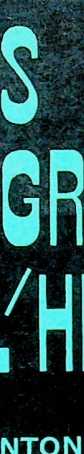 En vente aux Editions « L’Eau-Vive », 10, rue de Fribourg,1211 Genève 2 :Destination inconnue, Bruce OisonArrachée aux Démons, Doreen IrvineAprès l’Opéra, l’Abri, Betty CarlsonSon Fardeau est léger, Eugenia PriceManuel, le Totonac, Hugh StevenLe Médecin du Tsar, Anny WienbruchDans les Griffes de l’Héroïne, J. BentonGuitare et Musique pop, Günter TeschDestinée à survivre, J.-R. DobschinerDu Ghetto à la Vie, Nicky Cruz, J. BuckinghamLe Contrebandier, Frère André, J. et E. SherrillSumi San, Eric GosdenS.O.S. dans le Pacifique, J.C. WhittakcrRescapés de la Drogue, D. WilkersonArrêté au dernier Tournant, Jim VausVictoire à Ravensbrück, Corrie ten BoomMême s'il fallait tout perdre, Suzy DindQuelle Heure est-il à VHorloge d’Israël ? Mme A. Blocher-SaillensLa Petite Grenouille verte, B. Coombe-Harris (7-10 ans)Phil, le Détective, E.J. Warde (11-14 ans)Bibles, Nouveaux Testaments, littérature et disques évangéliques.Copyright © 1972 Editions L’Eau-Vive!L’édition originale a paru en anglais sous le titre :CARMENCopyright © 1970 Fleming H. Revell CompagnyTous droits réservés.:John BentonDans les Griffesdel’Héroïne(Carmen)Traduit de l’anglaispar France Cachelin2e éditionEDITION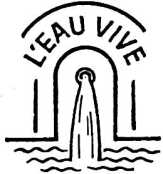 10. RUE DE FRIBOURG1211 G ENÈVE 2INTRODUCTIONVous jugerez sans doute ce récit incroyable. Deschoses pareilles nfexistent pas, direz-vous. Pourtant,les événements rapportés ici sont authentiques et seproduisent chaque jour chez des filles telles que cellesqui sont reçues dans notre Foyer.Avant d’écrire chacun des chapitres, j’ai interrogéune fois encore nos adolescentes afin d’avoir leurhistoire toute fraîche à l’esprit. Le résultat est cettesomme de faits qu’elles m’ont racontés, récits d’esclavage de la drogue, de prostitution, de perversion etpis encore. Mais c’est aussi une histoire de pardon, lepardon de Christ. Si profondément qu’une adolescenteait plongé dans les abîmes du péché, elle peut savoirque son passé est pardonné en Jésus-Christ, qui luidonnera la force nécessaire pour aujourd’hui et la foipour demain. Pour les obtenir, il lui suffit de lesdemander.John Benton.7CHAPITRE PREMIERIl était dix heures ; je m’apprêtais à aller au litquand la porte claqua.C’était père qui rentrait enfin. Alors que je me rendais à la salle de bains, j’entendis la voix de mèredisant :— Qu’est-ce qu’il y a ? Tu parais malade.Il n’y eut pas de réponse, mais des pas se dirigèrentvers la cuisine et la porte du réfrigérateur se refermaviolemment. J’allai me laver les dents et faire ma toilette ; avant de retourner dans ma chambre, je jetaiun regard dans la salle de séjour et vis mon père assissur le divan. Il était penché en avant, les yeux fixéssur le tapis ; d’une main, il tenait un sandwich à demi-consommé, de l’autre un verre plein de lait. Mamann’était pas là. Mon cœur s’émut pour lui. Il semblaitsi solitaire, si triste. Pourquoi ?Je m’approchai doucement du canapé, m’assis surl’un des bras, posai ma main sur l’épaule de père etlui demandai gentiment :— Papa ! Qu’est-ce qui ne va pas ?J’attendis sa réponse, mais, apparemment, il n’avaitrien entendu ; il continuait à regarder le sol. Je voulus l’entourer de mon bras, mais il me repoussa d’ungeste si brusque que le lait se répandit sur le tapis.9Il se retourna alors vers moi. Ses yeux, rouges d’avoirpleuré, brillaient d’une haine que je n’avais jamaisvue chez personne, de la haine envers moi, enversmaman, envers le monde en général, de la hainepour quiconque chercherait à l’aider.Il dit hargneusement :— Va te coucher ! Cela ne te regarde pas !— Mais, papa... protestai-je, et il me poussa sauvagement :— Sors d’ici ! Sinon, tu le regretteras.Je n’attendis pas. J’avais peur, mais j’étais blesséeaussi. Pourquoi ne voulait-il pas que je l’aide ? Courant dans ma chambre, je fis claquer la porte derrièremoi et me jetai sur le lit. Ma gorge était serrée etmon cœur gros. Quelques larmes roulèrent sur mesjoues. C’est merveilleux quand les parents associentleurs enfants à leur bonheur, mais pourquoi ceux-cine participeraient-ils pas également à leurs chagrins ?Cela ne me semble pas juste de tenir l’enfant à l’écart.Après tout, je n’étais plus une petite fille. J’avaisquatorze ans. On dit que, lorsque deux personnes semarient, elles sont censées partager joies et peines ;pourquoi pas aussi avec leurs fils et leurs filles ? Celales rapprocherait. Un foyer n’est pas seulement unbâtiment ; ce devrait être un lieu d’amour et de sollicitude les uns pour les autres.Mon cœur était plus triste que jamais et mes larmescoulaient comme un torrent. Je sanglotai jusqu’à épuisement. Et puis, miséricordieusement, je m’endormis,mais pas pour longtemps ; ma gorge sèche me brûlait et mes paupières enflées me firent mal quand jevoulus les ouvrir. Peu à peu, mes yeux errèrent toutautour de la chambre, une très jolie pièce que l’onaurait pu appeler un modèle de chambre pour adolescente. Mes regards allèrent de la coiffeuse garniede dentelle au poste à transistors, des gais rideaux àl’enregistreur, et s’arrêtèrent finalement sur le baldaquin au-dessus de ma tête. Pour une fois, j’avais mis10de l’ordre, maman m’ayant menacée le matin même :— Nettoie tout ça, sans cela !...Je pensai à mes vêtements dans l’armoire. Le mondeest vraiment fou ! Comment pouvais-je être couchéelà, dans cette magnifique chambre, avec presque toutce qu’une jeune fille peut désirer, et être en mêmetemps aussi misérable, aussi malheureuse ? Pourquoimon foyer était-il un enfer ?Les difficultés avaient vraiment commencé quandnous avions acheté notre nouvelle maison à NewJersey. Père était déjà alcoolique, et aussi un charlatan de première classe, trompant son monde. Mais iln’était pas violent avant notre arrivée ici. n ne nousavait jamais frappées, maman et moi. Peut-être était-il maintenant agacé par les paiements mensuels d’unloyer beaucoup plus élevé et par ceux du nouveaumobilier que nous avions choisi.Quelle qu’en fût la raison, notre heureux foyer étaitmenacé de ruine à courte échéance.Notre maison était belle et je l’aimais. Au commencement, nous l’aimions tous. Quelle différenceavec le quartier minable de Brooklyn que nous avionsquitté ! Les rangées de vieilles maisons avaient pu' être convenables autrefois, mais, aussi loin que jem’en souvienne, toute cette rue était misérable et ledevenait chaque jour davantage. La peinture des boiseries des maisons s’écaillait ; des planches avaientremplacé des vitres brisées ; certaines fenêtres n’étaientplus que des ouvertures béantes où étaient restés attachés de dangereux morceaux de verre.Maman se rappelait des temps meilleurs, quand desgens de la classe moyenne, des travailleurs irlandais,italiens et allemands y vivaient, avec quelques Juifspour faire le poids. Elle avait été élevée juste au coinde la rue où nous habitions et elle me racontait com11ment les familles mettaient tout leur orgueil dans leursjardins exigus et leurs minuscules pelouses, et quellepeine elles se donnaient pour les entretenir.Je devinais que l’enfance de maman n’avait pasété très heureuse. Ses parents travaillaient les deuxet étaient absents toute la journée. Ils parlaient trèspeu. Maman était petite comme moi et sans grandsattraits. J’avais l’impression qu’elle n’était pas trèspopulaire non plus parmi les gosses de son quartier etil est probable que, comme moi encore, elle passaitbeaucoup de temps à rêver. Comment aurais-je été gratifiée de ce nom romantique de Carmen si cela n’avaitpas été le cas ? Ou bien était-ce le prénom d’une deses anciennes voisines ? Je ne l’ai jamais su. Elledisait qu’elle n’avait pas eu beaucoup d’amis. Plusâgée, elle n’avait eu d’autres plaisirs que de se rendreau bal de temps à autre dans le voisinage, avec une oudeux autres filles.Ce fut à l’une de ces soirées dansantes qu’elle fitla connaissance de mon père. Il était dans la marine,au chantier naval de Brooklyn. Un de ses compagnonsvenait du quartier où habitait maman et avait amenépère au bal.Père ne parlait jamais de ses parents. Du peu quemaman m’en avait appris, son foyer à lui était pireencore que le sien. Il s’était enfui à quatorze ans,avait quitté l’école dans sa huitième année scolaire,et n’était plus revenu. Maman disait que, pour autantqu’elle le sût, il n’avait jamais revu un membre desa famille après cette fuite. Elle ne savait même pass’il avait des frères ou des sœurs. Après qu’il eutquitté la maison, il était allé de-ci, de-là, faisant depetits travaux, et, pour finir, s’était enrôlé dans lamarine.Père était grand — un mètre quatre-vingt-quatre —et assez corpulent. Son rire était éclatant et son sourire contagieux découvrait des dents blanches. Il parlait toujours avec volubilité. Il pouvait charmer les12ioiseaux et, s’il le voulait, les faire voler des arbresjusque vers lui. C’était à la maison qu’il était impossible à vivre, surtout quand il buvait.Bien que très jeune encore, je me souviens comment père et mère m’emmenaient avec eux quand ilsallaient boire dehors. A la maison, je me réveillaisparfois au milieu de la nuit et je les entendais à lacuisine, riant beaucoup, mais se battant parfois affreusement. Plus tard, maman abandonna la boisson etessaya de convaincre père d’en faire autant, mais ilhaussa les épaules en disant :— Chacun doit avoir quelque vice !Il continua donc de boire et devint un vrai alcoolique ; il ne pouvait commencer la journée sans prendreun verre. Ce n’était pas un paresseux et il avait unetrès bonne place de vendeur de voitures d’occasion ;mais il lui était tout simplement impossible de sepasser de la bouteille.Un temps, sur le conseil de maman, il alla chez lesAlcooliques anonymes, mais cela ne dura pas longtemps. Il disait qu’il ne pouvait supporter les examensde conscience et que la plupart de ces gens avaientdes problèmes bien pires que les siens. Je pense qu’ilavançait ces excuses parce qu’il n’avait pas le cran derenoncer à l’alcool.Père n’était pas droit. Alors qu’il fréquentait lesAlcooliques anonymes, il était ancien d’église. Il enriait et disait à maman :— Ils sont fiers de moi ! Je suis en train de meréformer, n’est-ce pas ?Il avait toujours été un membre respecté de lasociété. Quelle ironie ! Si on l’avait entendu blasphémer et vu boire à la maison !Mais tout cela se passait avant que le pasteur commençât à nous visiter régulièrement. J’étais alors encinquième à l’école. Il venait tous les samedis pourune étude de la Bible. Lui et père discutaient constamment. Un samedi, père lui ordonna de quitter la mai13son et de ne plus jamais y reparaître. Pendant un certain temps, le pasteur passait le mercredi et parlaitavec maman, mais, une fois, père rentra plus tôt quede coutume, et ils se battirent avec acharnement. Leministre en réchappa, mais père, furieux, l’avertitqu’il le tuerait si jamais il revenait. Pour autant queje sache, le pasteur ne nous fit plus de visites et cefut la fin de la religion dans notre foyer.Bien que ni l’un ni l’autre de mes parents n’eussentconnu l’affection dans leurs familles, je pense qu’ilscherchèrent de temps à autre à faire quelque choseen ma faveur. Je suis à peu près sûre que c’est àcause de moi qu’ils quittèrent Brooklyn. Ils désiraientque je vive dans un meilleur voisinage, que j’aie unebonne instruction et un endroit où je puisse me fairedes amies et jouer dans la rue. Je ne peux vraimentpas trop les blâmer. Pourtant, s’ils avaient eu del’amour pour moi, ils l’auraient éveillé aussi dansmon cœur.Quand nous déménageâmes à Jersey, nous étionstous enthousiasmés et ce changement nous amusabeaucoup. Nous n’avions pas besoin de nouvelle voiture, père travaillant dans ce genre de commerce,mais nous achetâmes beaucoup d’autres objets : destapis, un canapé, un service de table, et je ne sais plusquoi. Maman m’aida à renouveler toute ma chambreà coucher avec un ancien lit blanc à baldaquin, unecoiffeuse, des tentures et des rideaux assortis. Pèrese laissa entraîner, lui aussi, dans les dépenses et m’offrit un poste à transistors, ainsi qu’un tourne-disque.Et même, un soir, il écouta de la musique avec moi.A l’école, au début, j’étais assez timide avec lesfilles. Mais quand ma chambre fut installée, il me fallut absolument la montrer à quelqu’un. Je pris finalement le courage de demander de temps en temps àdes camarades de venir chez moi. J’eus bientôt quelques amies. Puis père se mit à boire encore plus et14je cessai de les inviter. Je ne pouvais jamais prévoirce qui allait se passer.Quand je me mis à penser à mon père et à son penchant pour la boisson, mes rêveries s’évanouirent etla fureur de la frustration m’envahit. Assise toutedroite au bord du lit, jambes pendantes, je m’efforçai de me souvenir de ce qui s’était passé une semaineauparavant, le soir où maman m’avait dit :— Oublie ça ! Oublie, Carmen ! Il n’a jamais voulute faire de mal. Il avait bu et je suis sûre qu’il leregrette déjà.Regretter ? Hum ! J’avais essayé de chasser cela demon esprit ; après tout, je n’avais que quatorze anset, depuis lors, s’il n’avait pas été très agréable, iln’avait pas été grossier non plus. Mais maintenant, jerevivais ce fameux soir, chaque seconde, chaque mot,chaque geste..* * *J’étais profondément endormie lorsque des voixbruyantes venant de la salle de séjour m’avaientréveillée. Encore engourdie de sommeil, je tâchais decomprendre ce qui se passait, mais quand j’entendisun fracas et un cri, je sautai de mon lit et courus lelong du corridor, hurlant :— Qu’est-ce qui se passe ?Père vociféra, alors que j’entrais dans la pièce :— Retourne au lit et mêle-toi de ce qui te regarde !Maman était étendue, à moitié sur le divan, à moitiépar terre, une main sur le visage. La table où l’onprenait le café était renversée. Quand maman voulutse redresser, père la repoussa en arrière en grondant :— Reste là ! Ecoute-moi, je te parle !— Ne la touche pas, mufle ! criai-je en me jetantsur lui.15Si quelqu’un avait assisté à la scène, il n’aurait pasmanqué de trouver ridicule qu’une fillette de quarante-cinq kilos s’attaque ainsi à un robuste géant. Mais marage ne connaissait pas de limites. La blessure à lajoue de maman avait troublé ma raison. Je le harcelais en le mordant, lui donnant des coups de pied, legriffant et hurlant :— Ne la touche pas I Si tu la frappes encore, je tetuerai !Père tenta d’abord de se dégager, alors que mesongles s’enfonçaient dans la chair de son dos et de sesbras et que, en me cramponnant à lui, j’empêchais sesmouvements. Puis il immobilisa l’un de mes bras etme saisit à la gorge. Une grosse patte me secoua ; jelâchai prise et, de ses deux mains, il me serra le cou.Silencieusement, il resserra l’étreinte de ses doigtsjusqu’à ce que je ne pusse plus souffler.— Arrête ! Arrête ! Tu vas la tuer ! implorait maman.Les dents serrées, père dit :— C’est bien mon intention.Je perdis connaissance. Tout devint noir autour demoi, tandis que j’entendais une cloche sonner faiblement. Cela dura longtemps, me sembla-t-il. Enfin unebouffée d’air atteignit mes poumons. Je l’aspirai etm’effondrai sur le sol.Père m’avait laissé tomber pour répondre à unappel téléphonique. Je suivais ses gestes comme sij’avais été à un spectacle de marionnettes. Peu à peu,les mots percèrent le brouillard qui m’environnait.J’en eus la nausée ; jamais je ne l’avais entendu parleravec autant de douceur, de gentillesse. Il était de nouveau un monsieur respectable, cherchant à se concilierles bonnes grâces d’un client qui venait de lui acheterune voiture. Un sourire aux lèvres, il répétait sanscesse :' — Mais pensez donc, ça ne me dérange pas. Je suislà pour vous conseiller et vous dépanner chaque fois16que c’est nécessaire, à n’importe quelle heure du jour.Comme j’aurais aimé que le client eût vu la scènequ’il venait d’interrompre à son insu !— Et dire que c’est mon père ! pensais-je, dégoûtée,alors que maman me relevait pour me conduire dansma chambre et me mettre au lit.Je marchais de long en large. Ma fureur était aussiviolente que l’avait été celle de père, ce fameux soir.Comment pouvais-je respecter un homme qui affichaitun certain visage en public et en montrait un si différent aux membres de sa famille ? Dieu sait que j’avaisessayé ! Et même, de temps à autre, j’avais réussi.Quand nous aménagions ensemble la maison, parexemple. Mais maintenant ? Depuis une semaine, jem’étais efforcée d’enterrer ma haine, de l’oublier, etqu’avais-je obtenu en retour ? Ce soir encore, ilm’avait humiliée et offensée comme jamais auparavant. Mon propre père me haïssait. Que pouvais-jefaire ?M’enfuir ! La pensée me frappa comme une bombe.Pour lui montrer ! Mais où aller ? Mon excitation mepoussa à rassembler quelques vêtements, puis, commençant à avoir peur, je me rassis sur mon lit et meforçai à réfléchir. Je devais partir, mais où ? Etquand ? Il était préférable d’attendre un peu, pourêtre sûre qu’ils dormaient tous deux ; je me remisdonc au lit tout habillée. Il me sembla que des annéess’écoulaient. Finalement, j’entendis sonner une heure.La maison était tranquille comme une tombe et jedécidai de courir le risque.Mes souliers à la main, je me glissai hors de la.chambre, traversai le hall et franchis la porte d’entrée. Un léger parfum remplissait l’air alors que j’enfilais mes chaussures et me hâtais le long de la rue.Au tournant, l’air me parut plus doux encore. Je me17dirigeai vers la station des bus. Enfin, j’étais libre !C’était merveilleux ! Après avoir longé quelques pâtésde maisons, je remarquai que les rues étaient déserteset que les quelques voitures qui circulaient ralentissaient en passant près de moi. Saisie de crainte, jepressai le pas pour atteindre la station au plus vite.Là, il n’y avait qu’un vieillard assis sur un banc ; avantde me présenter au guichet, je délibérai sur ce quej’allais faire.J’avais pris place derrière le vieux bonhomme etcomptai mon argent. Trois dollars quarante-cinq. Certes, je ne pouvais aller très loin avec ça. Je me souvinsalors de toutes les histoires que j’avais lues sur Greenwich Village. Beaucoup de jeunes y allaient, et, heureusement, ce n’était pas éloigné.— Combien coûte le billet jusqu’à Manhattan etquand part le prochain bus ? demandai-je à l’employé.— Deux dollars vingt-cinq. Le dernier bus part àdeux heures quarante.Je lui tendis trois coupures d’un dollar ; il poinçonna le billet et me le passa. Il était un peu plus dedeux heures, et je m’assis pour dresser mes plans.Le vieil homme me regardait avec insistance. Savait-il que j’avais fui la maison ? Je tournai mes regardsvers les affiches collées aux murs, mais je sentaisqu’il ne cessait de m’observer.Puis je vis l’homme du guichet prendre le récepteurdu téléphone. Il me tourna le dos pour composer sonnuméro. Mon cœur se serra. Appelait-il mes parents ?Le regard fixe du vieillard m’énervait de plus en plus.Mais la raison me revint et j’eus envie de rire. Comment cet homme pouvait-il appeler quelqu’un de maconnaissance ? Il ne savait pas mon nom.L’homme des billets ne dit que quelques mots etraccrocha sans me jeter un regard. Puis il se mit àfouiller dans un tiroir. Je me détendis et me représentai ce que je ferais quand je serais au Village.Je savais que je n’avais pas assez d’argent pour pren18dre une chambre à l’hôtel. Il serait assez tôt d’y penser une fois arrivée !Je commençais à m’amuser, imaginant le plaisir quej’aurais, quand soudain la porte s’ouvrit et deuxagents de police entrèrent et se dirigèrent directementvers moi.Cet infâme bonhomme du guichet ! Il avait appeléla police !L’un des agents me questionna :— Avez-vous des papiers d’identité, Mademoiselle ?— Non !— Quel âge avez-vous ? me demanda le second.— Dix-huit ans !— Votre année de naissance ? s’empressa d’ajouterle premier.Sans réfléchir, j’indiquai l’année exacte de ma venueau monde ; après cette erreur, j’aurais voulu m’arracher la langue ! Que feraient-ils ? Appelleraient-ilsmes parents ? Mon père me tuerait— Il vaut mieux que vous nous accompagniez ! Ilsemble que vous ayez quatorze ans et non pas dix-huit, et, par-dessus le marché, vous êtes sans pièced’identité.Il fit un signe de mauvais augure à son collègue.— Quel est votre nom, Mademoiselle ? Je suisl’agent Bradshaw et voici l’agent Jenkins.— Beverly Carr.J’avais menti quant à mon âge et ils l’avaient découvert. Ils soupçonnèrent probablement que je donnaisun faux nom, mais j’espérais que cela leur prendraitdu temps pour contrôler la chose.Jenkins me demanda :— Quand vous êtes-vous échappée ?Je compris qu’ils m’avaient à leur merci et je dissimplement :— Cette nuit.Bradshaw me fit asseoir sur le siège arrière de la19voiture de police et prit place près de moi. Jenkinssaisit le volant et nous partîmes.— Où me menez-vous ?— A la Maison de Jeunesse.Je me mis à hurler :— La Maison de Jeunesse ? Mais je ne suis pas unecriminelle... j’ai seulement pris la fuite. Ramenez-moià la maison, s’il vous plaît.Jenkins rétorqua d’un ton sec :— On ne peut pas ! Il faut faire un rapport. Vous,les gosses, vous ignorez tout de ça. Si vous le saviez,il y en a davantage qui resteraient chez eux, à leurplace. On ne peut pas faire une fugue et n’y pluspenser ! Quelqu’un est légalement responsable devous jusqu’à ce que vous ayez dix-huit ans. Si vosparents ne peuvent pas s’occuper de vous, alors letribunal s’en chargera.Dix minutes plus tard, nous étions devant le grandbâtiment gris que j’avais vu si souvent et, cinq minutes après avoir parqué, nous franchissions la grandeporte d’entrée. Les agents me firent passer par unedeuxième porte, double celle-là, et nous nous arrêtâmes devant un bureau.— Eh bien, que nous amenez-vous là ? demanda,mi-cynique, mi-plaisantin, un type derrière le comptoir.Je ne pris pas la peine de lui répondre ; je me contentai de le regarder. Qu’attendait-il ? Un cheval ? Unrhinocéros ? J’étais tout simplement une vilaine petitefugitive, un peu folle, et effrayée aussi. Pourquoi metraitaient-ils comme une criminelle ? Comme unedélinquante ? Ma seule faute était d’avoir quitté lamaison. Beaucoup de gens l’avaient fait avant moi,même mon père, et personne ne l’avait puni pour cela.L’agent s’éloigna du bureau, me fit signe de lesuivre et me conduisit dans une antichambre. Il mefit asseoir sur un canapé et se retira. En face de moi,sur la paroi, se trouvait un tableau, le visage familier20du maire. Ses regards semblaient me traverser et medemander :— Eh bien ! fillette, qu’avez-vous donc fait ?Je détournai les yeux en me demandant si lui aussi,un jour, avait pris la fuite.Je restai assise et me tortillai, embarrassée, jusqu’àce qu’une personne à l’aspect rude entrât et s’assîtderrière un bureau, me regardant sans dire un mot.Je me tortillai encore plus et, à la fin, elle m’interrogea :— Comment t’appelles-tu ?Je sentis que je ne pouvais pas tromper cette femme ; aussi lui donnai-je mon vrai nom :— Carmen.— Carmen comment ?— Petra.Elle ouvrit un tiroir, en sortit un papier imprimé etécrivit pendant une seconde ou deux, notant sans doutemon nom.— L’adresse ? demanda-t-elle brusquement, et surle même ton :— Le numéro de téléphone ?— L’école ?Beaucoup d’autres questions suivirent. Elle écrivaità mesure que je répondais.— As-tu déjà été arrêtée ?— Vous plaisantez !— Réponds à la question : oui ou non ?Elle ne leva même pas les yeux.— Non !Elle écrivit encore, puis, quittant le bureau, m’ordonna :— Bien ! Viens avec moi.Elle me conduisit dans le hall, me fit passer parplusieurs portes, et nous pénétrâmes dans une petitepièce.— Enlève tes vêtements et mets-toi sous la douche !J’attendais qu’elle s’en aille.21— Allons ! Dépêche-toi ! Enlève ça !Elle se mit à déboutonner ma veste.— Otez vos sales mains ! Je peux me débrouillertoute seule.Elle me saisit et me tint près d’elle, son visage àquelques centimètres du mien.— Ecoute, ma petite, dit-elle d’une voix traînante.Ne me parle pas ainsi ou tu risques de recevoir quelque chose sur ton joli minois ! Je suis la directriceici. Si tu veux m’ennuyer, alors on te bousculera aussi.Compris ?Elle me tenait fermement, et seul le bout de mespieds touchait le plancher. Je compris. Elle parlaitsérieusement et je n’allais pas discuter avec elle.Lorsqu’elle relâcha son étreinte, je me dévêtis. J’étaistoute rouge. Même à la gymnastique, je ne m’étaisjamais déshabillée devant quelqu’un, et ses yeux examinaient chaque parcelle de mon corps.Elle alla vers la douche et tourna le robinet à fond,puis me commanda :— Vas-y maintenant.J’avançai un pied et hésitai : l’eau était glacée.— Allons !Je sentis une poussée dans le dos et sautai. Je melavai aussi bien que possible. L’eau se réchauffa unpeu vers la fin. Après la douche, la directrice m’inspecta encore avant de m’envelopper d’un linge. Lorsque je fus sèche, elle me tendit un pyjama style institution : blanc, raide et grossier.— Un pyjama ? Je croyais que vous alliez me reconduire à la maison !— Je suis navrée, mon enfant ! (Elle n’en avait pasl’air !) Tu vas rester ici.— Combien de temps ?— Cela dépendra de ton attitude, de la manièredont tu te comporteras ; il faudra voir si tes parentsdésirent que tu rentres, si tu as fait quelque chose degrave, si tu as un autre endroit où tu peux aller.22Je me lamentai :— Mais tout ce que je désire, c’est retourner à lamaison. Combien de temps devrai-je vraiment resterici ?Chaque minute me paraissait une éternité.La directrice ne répondit pas. Elle ouvrit la porte etme fit signe de la suivre. Nous montâmes un escalier,puis elle sortit un trousseau de clés et ouvrit une porte.De l’autre côté, elle la referma et s’assura que la serrure avait bien joué.Je restais bouche bée ; j’avais l’impression que jene sortirais jamais de cette maison. La directrice meregarda fixement ; j’avais peur, elle le voyait et enjouissait.Nous traversâmes le hall pour nous arrêter, une foisencore, devant une porte. Elle se servit de nouveaude ses clés et j’entrai dans une cellule. Il y avait unguichet à la porte et des barreaux à la fenêtre. Leseul meuble était un lit de camp. La directrice donnade la lumière et me dit :— Tu dormiras ici. Demain matin, nous parlerons.Elle fit un petit signe d’adieu, ferma et verrouillala porte, vérifia et s’en alla.C’était un emprisonnement solitaire ! J’avais lu etentendu parler de maisons comme celle-ci... mais rienque pour une fugue ?Je me mis à crier. Pourquoi a vais-je voulu fuir ?Après tout, mon foyer n’était pas si terrible ; il valaitcertainement mieux que cet endroit. Enfin je me ressaisis. J’étais fatiguée. Je me couchai, ramenai surmoi la couverture grise et fus bientôt profondémentendormie.Une légère lumière à travers la petite fenêtrem’éveilla et j’entendis tourner une clé dans la serrure. Une femme souriante entra dans la chambre avecmes vêtements.• — Bonjour, Carmen. Vos parents sont venus pourvous ramener à la maison.23— Qu’est-ce qui s’est passé ?Je posais des questions tout en m’habillant rapidement. Cette personne-là paraissait gentille, et non uneogresse comme celle de la veille.- — Vos parents sont arrivés de bonne heure et ontobtenu votre libération. Ils vous attendent en bas.C’est une bonne chose qu’il s’agisse d’une premièrefugue, sans cela il y aurait eu des complications.Elle me sourit et me tapota le dos.— Je pense que vous êtes heureuse de partir !— Si je suis heureuse !J’étais impatiente de voir mes parents. Je descendisl’escalier en courant et les vis, debout dans le hall.— Maman !En pleurant, je mis les bras autour de son cou. Sansattendre sa réponse, je me tournai vers père :— Oh ! papa, je regrette beaucoup !J’espérais qu’il m’embrasserait, mais il ne le fitpas. Il commença à parler avec sévérité.— Carmen, pourquoi t’es-tu enfuie ?Soudain, il aperçut la directrice souriante et, immédiatement, m’entoura de son bras, lui sourit à son touret lui dit :— Merci beaucoup d’avoir pris soin de notre méchante petite fille.La directrice fit un signe d’assentiment.— Vous savez, même dans les meilleures familles,la nouvelle génération ne comprend pas toujours tout.J’espère que cela ira bien !Père la rassura :— Oui ! Tout ira bien. Viens, Carmen !Et je sentis son bras presser fortement mon épaule,comme pour me pousser hors de la pièce. Mamanmurmura :— Mais qu’est-ce que ces gosses veulent ? Nouslui donnons trois bons repas par jour, un endroit bienchauffé pour dormir...24Père fronça les sourcils et elle se tut. La directricesouriante nous avait accompagnés à la porte et nousregardait partir.Je sentis le froid m’envahir. Si mon père m’avaitprise par l’épaule, c’était parce que l’aimable directricel’observait. Ma mère avait déjà commencé à se lamenter. Ces deux êtres ne savaient rien de l’amour. Aurais-je, un jour, près de moi, quelqu’un qui m’aimerait etme comprendrait ? La dernière directrice l’aurait peut-être fait. Elle était bonne.En arrivant au parking, père retira son bras de dessus mon épaule et prit fermement mon poignet. J’essayai de me dégager, mais il accentua son étreinte.Nous nous assîmes dans la voiture et je pensai froidement :— Eh bien ! je sors d’une prison et roule rapidementvers une autre, peut-être plus horrible encore.La distance entre la Maison de Jeunesse et notredemeure était courte, mais père fit un détour. Il s’arrêta devant une rangée d’immeubles et dit :— Attendez ici ! Je serai tout de suite de retour.Et il disparut dans un magasin. Quand je lus l’enseigne Liqueurs, mon cœur se mit à battre violemmentet je sentis la peur s’installer en moi. C’était bien pireque ce que j’avais éprouvé en face de la terrible directrice. Cette fois-ci, il me tuerait. Mes pensées retournèrent vers la femme souriante. Que serait-il advenusi je lui avais parlé de la passion de papa pour laboisson ? De la manière dont il battait maman ? Deson intention de m’étrangler ? M’aurait-elle aidée ?Quelques minutes plus tard, papa revint, avec le sacfamilier de papier brun qui cachait son dieu, sonwhisky. Nous arrivâmes à la maison sans avoiréchangé un seul mot.A peine avais-je franchi la porte que papa la fermaà clé derrière moi. Sans rien dire, il pénétra dans lacuisine et prit un verre dans le buffet. Je l’observaialors qu’il sortait la bouteille du sac et se versait une25généreuse rasade. Il l’avala et se resservit. Quand ilremplit son troisième verre, je courus dans ma chambre et j’en fermai la porte. Dans ma terreur, je netrouvai pas la serrure. Trop tard ! Il était de l’autrecôté et criait :— Sors de là, sale petite vagabonde !Comme une forcenée, je voulus pousser un meublecontre la porte, mais avant que j’y parvienne, il l’ouvrit d’un coup, m’empoigna par le bras et me traînajusqu’à la cuisine.Me tenant toujours, il se versa un autre verre d’alcool et l’avala. Puis, comme un soldat à la parade,poitrine en avant, il me fit entrer dans la salle deséjour.— Assieds-toi !Comme en transe, je m’assis sur une chaise et levis détacher sa ceinture. Je savais qu’il était ivre etque j’étais sérieusement en danger. Mais j’étais incapable de me mouvoir.— Lève-toi !Et je me levai. Papa saisit mon bras d’une main etla ceinture siffla. Je sentis le coup sur mon postérieur.Il n’avait pas très bien visé. Lâchant un juron, il élevade nouveau la ceinture. Cette fois, elle retomba durement à travers mon dos. Je grinçai des dents ; à aucunprix, je ne voulais pleurer, même s’il me tuait.La ceinture continua de frapper. A chaque coup, ilattendait mon cri. Comme il ne l’entendait pas, iljurait et me flagellait d’autant plus fort. A la fin, ilcomprit que je ne céderais pas ; lâchant la ceinture,il me jeta contre une chaise. Au moment où je heurtai le bois, je ressentis une vive douleur à la jambe.Etendue à terre, je le vis ramasser l’instrument du supplice et chercher à atteindre mon visage. J’essayaide me protéger, mais il attrapa le bord de ma joue.La douleur m’aveuglait. Mes doigts se posèrent surma face à l’instant où la ceinture retombait et je26sentis le sang couler. Alors maman retint le bras depère :— Ça suffit ! Tu l’as presque tuée !Il ne contrôlait plus sa rage.— Je veux la tuer pour qu’elle ne s’en aille plus !criait-il.Mais maman bondit devant moi et la ceintures’abattit sur elle. Cela le dégrisa pour une minute etcette minute me permit de me traîner et de me releverpour courir dans ma chambre. Et cette fois-ci, je fermai la porte à clé.J’étais debout devant la jolie coiffeuse et regardaisfixement dans le miroir le sang qui coulait le longde mon visage. J’avais mal partout ; pourtant, j’étaiscontente ; je n’avais pas poussé un cri. Il m’avaitbattue, mais il ne m’avait pas domptée. Et il le savait !Quelques instants plus tard, j’entendis des pas endirection de la cuisine. Je me représentais le tableau,père inclinant la bouteille et versant la liqueur dansun verre. Il avait dû boire avant de me battre pours’encourager, et maintenant il devait boire aprèsm’avoir battue, pour se calmer.Je m’assis sur mon lit. La veille, je me trouvaissur un lit de camp, emprisonnée et solitaire. Ce soir,j’étais dans une chambre propre et attrayante, surmon lit à baldaquin. Cela faisait-il une différence ?Je regardai ma blouse déchirée, j’examinai lestaches de sang sur mes doigts et sur ma joue commes’il s’agissait d’une étrangère. Je palpai mon visagetout endolori.Je haïssais les prisons. Je savais qu’avant longtemps,je reprendrais la clé des champs.27CHAPITRE IISix mois plus tard, en effet, je m’enfuyais de nouveau. Père avait eu une mauvaise journée au bureau,et il revint à la maison ivre et portant son éternelsac de papier brun. Comme de coutume, lui et mamanse mirent à se battre. A huit heures, j’en avais assezet je me demandais quand il me tomberait dessus ;je me glissai donc hors de la maison pour aller trouver Cathy Lang. Quand Cathy répondit à mon coupde sonnette, je lui fis part de mes problèmes familiauxet elle me fit entrer dans le hall.— Enlève ton manteau et viens saluer mes parents.Cela me gênait, mais il n’y avait rien d’autre àfaire et nous pénétrâmes ensemble dans la salle deséjour. Le père et la mère de Cathy étaient compréhensifs et gentils, aussi leur racontai-je tous mesennuis.Monsieur Lang dit finalement :— Je vais donner un coup de fil à ta mère pourqu’elle ne se fasse pas de souci à ton sujet. Et nousverrons si l’on te permet de passer la nuit ici avecCathy. Qu’en penses-tu ?— Oh ! Ce serait merveilleux ! dis-je, soulagée.Tout plutôt que retourner à la maison ! Je savaisque père m’attendait pour me battre.28Quelques instants après, Monsieur Lang revint endisant que maman était d’accord. Puis il se mit àraconter une histoire, probablement pour détournermes pensées de mes peines. Bientôt, nous étions tousen train de plaisanter et de rire.Cathy se leva et s’approcha de la cheminée. Elleresta debout devant le feu une minute ou deux pour seréchauffer. Quand elle retourna vers sa chaise, sonpère l’attrapa par le bras et la fit asseoir sur sesgenoux. Cela paraissait drôle ; Cathy avait un mètresoixante-cinq et son père n’était pas beaucoup plusgrand, et pourtant il la serrait tendrement dans sesbras, comme un petit enfant. Lui donnant un baisersur la joue, il dit en riant tout bas :— Voici mon bébé !Je les regardais, père et fille, avec un mélange deplaisir et d’envie. Si seulement mon père avait eu cessentiments pour moi ! La seule fois qu’il m’avait prisedans ses bras, c’était pour me tenir tandis qu’il mebattait et cherchait à m’étouffer !Cette nuit-là, quand Cathy et moi allâmes nous coucher, nous causâmes longtemps de l’école, de musiqueet d’autres choses. Pour finir, nous parlâmes des jeunes que nous connaissions, de ma famille et de lasienne.Je demandai à Cathy :— As-tu jamais été battue ?— Bien sûr ! J’ai reçu des fessées — elle riait —quand j’étais gamine. Qui n’en a pas reçu ?— Des fessées ? répétai-je, incrédule.— Mais oui ! Cathy secouait la tête affirmativement.Et crois-moi, Carmen, quand papa me fouettait, ilprenait son temps ! Je m’en souviens, il faisait touteune mise en scène. Premièrement, il s’asseyait avecmoi et m’expliquait le mal que j’avais fait et la raison pour laquelle il devait m’administrer la fessée.Puis il me regardait droit dans les yeux et disait :29— Souviens-toi, je ne te fouette pas parce que jesuis en colère ; je le fais seulement parce que je désireque tu sois toujours une bonne fille. Et la fessée estle seul moyen que je connaisse pour t’aider à te rappeler que tu dois faire ce qui est bien. N’oublie pasnon plus que, lorsque je te frappe de ma main, celame fait mal, à moi aussi. Exactement comme je souffre quand tu désobéis.Après cela, il me mettait sur ses genoux et me fessait. Ses mains étaient assez sensibles et, quelquefois,celle qui me frappait devenait rouge. Mais elle n’étaitjamais aussi rouge, bien sûr, que mon postérieur !Quand papa pensait que j’avais eu mon compte,,il meretournait, m’entourait de ses bras et me disait combien il m’aimait. Dans un sens, ses paroles m’affligeaient plus que la correction. Mais sa méthode étaitla bonne ! Je n’oubliais jamais ni la fessée, ni le malqui en était la cause, et cela m’aidait à me bien conduire.Je m’émerveillais de son histoire. Si elle avait vumon père dans l’une de ses rages d’ivrogne, elle seserait sûrement sentie malheureuse.— Quand as-tu reçu ta dernière fessée ?— Oh ! Il y a longtemps, deux ans peut-être. Maisdepuis lors, j’ai grandi et j’ai compris bien des choses.J’aime mes parents et je sais qu’ils m’aiment aussi. Ilest devenu facile de parler entre nous.Elle dit ces derniers mots avec beaucoup d’assurance. Quel merveilleux sentiment, celui d’aimer etd’être aimé !J’insistai encore :— Raconte-moi d’autres choses de ta famille.— Bon ! Nous avons toujours été unis et nous sommes presque toujours ensemble. Nous dînons dehorsune fois par semaine. Cela fait un changement pourmaman, mais papa et moi en jouissons aussi. Chacunà son tour choisit le restaurant. Parfois nous allonsdans des endroits exotiques : japonais, syriens ou30turcs. Puis il y a les vacances. Déjà quand j’étais trèspetite, papa et maman me faisaient participer à lapréparation de nos projets. Papa rentrait à la maisonavec une collection de cartes de géographie et de prospectus. Après le souper, nous les étendions sur le tapiset nous nous agenouillions pour les étudier ensemble.On avait presque autant de plaisir à décider où l’onirait et ce que l’on ferait que, plus tard, à mettre àexécution nos plans et à voyager.Parfois aussi, nous nous chamaillions longuement,c’était naturel ! Maman voulait aller au bord de la mer,papa en montagne et moi, je désirais une croisière surun beau bateau. Finalement, nous tombions d’accordet, où que nous décidions d’aller, soit à la montagne,soit à la plage, nous avions toujours beaucoup deplaisir.La gorge serrée, j’essuyai quelques larmes qui coulaient sur mes joues.— Comme j’aimerais avoir des parents comme lestiens !Cathy me tapota l’épaule.— Ne pleure pas, Carmen ! Peut-être qu’un jour,tes parents seront différents !— Peut-être... un jour !Cathy changea de sujet.— Vas-tu quelquefois à l’église ?— A l’église, moi ? Non ! Tu y vas, toi ?— Bien sûr ! J’y suis allée toute ma vie. J’étais unetoute petite fille quand j’ai donné mon cœur à Christet, crois-moi, cela fait toute la différence quand Christhabite dans notre cœur et dans notre foyer.— Que veux-tu dire ? Quand il vit dans notre cœuret dans notre foyer ?— Dans la Bible, Jésus dit : Je me tiens à la porte, etje jrappe. Si quelqu'un entend ma voix et ouvre laporte, j'entrerai chez lui. Et j’ai invité Christ à vivredans mon cœur.J’étais abasourdie. Naturellement, j’avais entendu31parler de Jésus, mais il me semblait très loin, très loinde nous. Comment pouvait-il habiter dans notre cœur ?— Raconte-moi encore !— Il y a un autre verset des Ecritures, dans Jean1. 12, qui déclare : Et à tous ceux qui Vont reçue (Jésus,la véritable lumière), à ceux qui croient en son nom,elle a donné le pozivoir de devenir enfants de Dieu.Carmen, j’ai fait cette expérience. J’ai reçu le Christ,et il vit en moi.Elle se tut un instant et, ensuite, ajouta :— Ce qui est merveilleux, c’est que, toi aussi, tupeux recevoir le Christ. C’est très simple !J’étais intriguée. Mais à mesure que Cathy me donnait d’autres détails, tout semblait possible, mêmeplausible et vrai. Je n’avais jamais entendu parler dece don auparavant, mais je sentais un profond désir deconnaître Jésus, de le recevoir réellement dans moncœur.Cathy suggéra :— Prions ensemble !Elle prononça une simple requête. Tandis qu’ellepriait, des larmes se mirent à rouler le long de sesjoues et elle mit sa main dans la mienne. Jamais,jusque-là, je n’avais senti une telle affection et unetelle compassion pour moi. Aussi longtemps que jevivrai, je n’oublierai pas cette prière. Elle exprimaitquelque chose comme ceci :— Seigneur Jésus, s’il te plaît, aide Carmen maintenant. Aide-lui à comprendre que tu l’aimes et quetu es mort pour elle, afin qu’elle puisse jouir de lavie. Maintenant, je te prie aussi pour ses parents. Sei-.gneur, aide-les à comprendre qu’il y a un bonheurparfait en Christ. Jésus, tu as dit que tu es venu pourque nous ayons la vie et une vie abondante. Permetsque Carmen puisse apprendre à te connaître commeson Sauveur personnel et le roi de sa vie. Je te demandeaussi, cher Sauveur, que demain, lorsque Carmen32retournera à la maison, tu l’aides à agir selon toi etpour le mieux. Aide-la à vivre pour toi. C’est en tonnom que je te le demande. Amen.Quand elle termina, je pleurais, moi aussi. Je luidemandai de me parler de son église et elle me racontacomment ses parents s’étaient convertis lors d’unecampagne de Billy Graham à New York. Après cela,un pasteur local, le révérend Brown, les avait visitéset invités à se joindre à sa communauté. Cathy aimaitbeaucoup le pasteur et elle était secrétaire d’un groupede jeunesse très actif. Son père et sa mère étaientconseillers auprès des jeunes. Je souhaitais me sentiraussi fière que Cathy de mes parents, de mon pasteur,de mon église ; fière de tout et de tous.Cathy me posa la question :— Pourquoi ne viendrais-tu pas à l’église avec moi,dimanche prochain ?Je fus d’accord et, après cela, nous nous endormîmes.Le lendemain, un samedi, le parfum de lard fritm’éveilla. Nous restâmes tranquilles quelques minutes, jouissant de l’agréable odeur et paressant encoreun peu. Pour finir, notre appétit triompha. Après nousêtre habillées, nous rejoignîmes les parents de Cathyà la cuisine, où ils déjeunaient d’œufs, de lard, detoasts, de gelée et de café.Oh ! Comme j’aurais voulu rester ! Mais je savaisque je devais partir vers midi, avant que Cathy me lesuggère.Il était à peu près une heure quand je rentrai cheznous. Ni papa, ni maman ne me dirent grand-chose.Moi, je mourais d’envie de leur parler, de leur raconter un peu la vie de Cathy, comment ses parents prenaient vraiment soin d’elle, comment ils allaient ensemble à l’église, la manière aimable dont ils se traitaient, leurs conversations. Oui, j’étais prête à leur enparler, mais je n’en eus pas l’occasion. Ce fut probablement une bonne chose, car père aurait certaine33ment employé sa propre méthode de communicationen finissant par me battre.Le lendemain, j’allai à l’église avec la famille Langet mes parents m’autorisèrent à passer la journée chezeux. Le soir, nous retournâmes au culte et là, j’éprouvai le même sentiment que lorsque Cathy avait priépour moi. Comme je désirais que mes parents fussentlà, avec moi !En sortant, nous prîmes un rafraîchissement. Je redoutais de devoir rentrer à la maison ! Il faisait sibon chez les Lang, tout était si naturel, si agréable.Ils me donnaient vraiment le goût de vivre. Chez moi,peu m’importait de vivre ou de mourir.J’allai avec eux à l’église plusieurs dimanches et,chaque fois, je redisais à mes parents combien j’auraisaimé qu’ils m’accompagnent. Je suppose que, à forcede m’entendre leur rabâcher la même chose au sujetdes gentils parents de Cathy, mon père en eut assez.En tout cas, il dit à maman qu’il ne voulait pas que jeretourne chez les Lang.— Elle commence d’avoir la folie religieuse, luidit-il. Tout ce que j’entends, du matin au soir, c’estles Lang ici, les Lang là, ou comme le pasteur Brownest merveilleux. Elle deviendra tout à fait toquée. Jene veux pas qu’elle y retourne.J’insistai pour que père et maman viennent avec moià l’église pour constater eux-mêmes qu’il n’y avaitpas de fous mais, au contraire, des personnes trèsbien. Père refusa catégoriquement. Il expliqua :— Le dimanche est le seul jour où je trouve letemps de faire des tas de choses nécessaires dans cettemaison.Quelle ironie ! Le dimanche, il dormait tard, buvaittout l’après-midi et regardait la télévision après lesouper.34A partir de ce moment, mon intérêt pour quoi quece fût s’évanouit. Je ne me souciai plus ni de vêtements, ni de disques, ni d’études. Mes résultats devinrent déplorables et je fus battue pour cela aussi. Lavie ne paraissait pas la peine d’être vécue. En fait, jene vivais pas. J’existais, sans plus.35CHAPITRE IIICe fut alors que Lulu, une fille de dix-huit ans quidemeurait dans la même rue, devint vraiment gentillepour moi. Bien que je fusse plus jeune qu’elle, nousavions beaucoup de choses en commun, des difficultésavec nos parents, des problèmes à l’école. Nous commençâmes à nous rencontrer souvent.Un samedi soir, Lulu passa chez moi et me demandasi j’aurais du plaisir à faire un tour en voiture. Mamanfut d’accord et j’acceptai.Elle vint me chercher peu après sept heures et demieet, quand je fus assise près d’elle, me demanda :— Cela te dirait quelque chose d’aller à Manhattan ?— Pourquoi pas ?Tout en conduisant, Lulu me dit qu’elle, avait desamis dans le haut de Manhattan.— Je vais les voir presque tous les samedis soirs.On s’amuse bien avec eux. Je crois qu’ils te plairont,ajouta-t-elle.Quand nous atteignîmes Broadway et la 116e rue,elle tourna dans une impasse sombre et parqua lavoiture. Ce n’était certes pas le meilleur quartier dela ville et j’eus un peu peur.36Les rues étaient sales et, devant les maisons en mauvais état, les poubelles trop pleines répandaient leursdétritus sur le trottoir et sur la chaussée. Lulu me conduisit dans le couloir de l’une de ces maisons. Je regardai avec curiosité autour de moi. Il était évident qu’àune autre époque, ce bâtiment avait été une assezbelle maison locative. Mais les sols de marbren’avaient pas été nettoyés depuis des mois et lesmurs fissurés n’avaient pas eu un coup de peinturedepuis bien plus longtemps encore. Un grand trou,recouvert de planches, signalait l’endroit où il y avaiteu autrefois un ascenseur. Nous montâmes l’escalierdélabré et dépassâmes le deuxième étage, puis letroisième.— Mais où me conduis-tu ? demandai-je, alors queje m’essoufflais à grimper le quatrième.— Je te l’ai déjà dit, chez un de mes amis. Ne tefais pas de souci, tu ne risques rien !Lulu m’avait répondu d’un ton sec, et elle prit sonélan pour franchir les marches deux à deux. Quandnous parvînmes au cinquième étage, il ne me restaitplus assez de souffle pour protester.— Viens ! Tu vas avoir la surprise de ta vie ! m’annonça Lulu en suivant le corridor jusqu’à l’appartement 5.J’entendis des rires à l’intérieur, puis des pas lorsque Lulu eut sonné. Le garçon qui ouvrit la porte avaitde longs cheveux blonds et une courte barbe ; on luidonnait vingt ans.— Lulu, chérie, entre !Faisant beaucoup de bruit, il la serra contre lui etl’embrassa.— Et qui as-tu amené ?— Oh ! c’est Carmen, Marty— Eh ! tu es vraiment dans le vent ! dit-il en riantet en me regardant du haut en bas. Puis il se remità rire bruyamment, passa son bras autour de ma taille,comme l’aurait fait un ours, et m’emmena le long d’un37corridor étroit. Son étreinte rassurante m’encourageait;Qu’allait-il se passer ensuite ?Marty annonça au groupe réuni dans le living faiblement éclairé :— Vous connaissez tous Lulu, mais... — il s’arrêtad’une façon théâtrale — pour la toute première fois,j’ai l’immense plaisir de vous présenter notre honorable amie Carmen !Ils applaudirent très fort et j’esquissai un timidesourire, tout en cherchant à découvrir les occupantsde la chambre. Je ne voyais pas très bien ; la seulelumière venait d’une bougie et d’une lampe rouge etverte. On sentait une forte odeur de fumée. C’étaitquelque chose que je n’avais jamais respiré jusqu’alors, pas du tout pareil à de la fumée de cigarette, mais beaucoup plus douceâtre.Je distinguai quelques adolescents couchés çà et là,sur le plancher. Plusieurs étaient à demi-vêtus. Uneblonde attrayante, assise dans un coin, me fit signe :— Salut, Carmen ! Je suis Bonnie, me dit-elle tandis que je m’asseyais près d’elle. Tu verras, tu vast’amuser. C’est toujours bien d’avoir quelqu’un deplus !Quand mes yeux furent habitués à l’obscurité, jepus voir que chacun paraissait heureux. Quelquesfilles riaient aux remarques cavalières des garçons.Près de moi, deux jeunes enlacés en oubliaient leurscompagnons. J’étais vraiment choquée de leur comportement en société et Bonnie remarqua mon expression.— Que cela ne te gêne pas ! Ils viennent de fumerune cigarette ensemble et je pense que c’est ça qui lesexcite. Cela arrive chez certains. Quand on en est là,on est prêt à faire des tas de choses auxquelles onn’avait jamais pensé avant.Comme elle comprit que son explication ne dissipait pas mon malaise, elle attira mon attention surl’autre côté de la pièce.38— Tu vois cette fille, là-bas, qui caresse la paroide haut en bas ? Elle a pris de Y acide *. Elle est vraiment en voyage.A travers la fumée, j’entrevis la jeune fille. Ellefaisait le geste de cueillir les fleurs de la tapisserie.Elle en prenait d’abord une, la respirait et, finalement,la piquait dans sa chevelure. Elle se tourna et se frottale dos contre les fleurs. Puis elle essaya de retenir ungarçon qui passait près d’elle.— Oh, oh ! pensai-je, ils vont commencer !Mais la fille ne fit que saisir le bras du jeune homme ; il lui sourit et, retournant à sa cueillette defleurs, elle le laissa s’éloigner. Je demandai à Bonnie :— Qu’est-ce qui s’est passé ?— Quand on prend du L.S.D., on ne désire pas ça.On peut réellement devenir fou si on le fait. Je n’oublierai jamais un voyage que j’ai vécu quand j’aivoulu jouer cette comédie.— Quoi ?J’étais complètement fascinée.— Eh bien ! Je venais de prendre de l’acide et j’aisenti l’émotion m’envahir. Je me suis précipitée surun garçon. Crois-moi, j’avais toutes sortes de sensations. J’étais très haut, au-dessus de la terre, en routepour la lune. Ensuite, je me suis arrêtée et assise surun nuage. Pour finir, je suis tombée au centre de laterre, dans un lac de feu. Je ne peux pas décrirela souffrance que j’ai ressentie. J’ai crié au garçonque je brûlais et l’ai supplié d’éteindre le feu. Il apris mes doigts et les a tirés fortement l’un aprèsl’autre: Chaque fois qu’il en tirait un, j’avais l’impression qu’il se détachait et je poussais des cris terribles.Cela m’a semblé durer une éternité. Mais le feu afini par s’éteindre. Crois-moi, depuis lors, quand jejoue avec de l’acide, pour rien au monde je ne m’approche d’un garçon. Je sens encore la brûlure et laterrible douleur.* L.S.D.39Un jeune homme, assis près de Bonnie, se penchavers elle pour lui offrir une cigarette. Je me souvinsalors du film sur les narcotiques qu’on nous avaitmontré à l’école. J’étais sûre que cette cigarette étaitde la marijuana ; elle n’était pas pareille aux cigarettes ordinaires.Bonnie remercia d’un signe de tête, alluma la cigarette, aspira profondément, retint la fumée un instant, puis l’exhala lentement. Elle me demanda :— Veux-tu essayer ?Tentée et craintive à la fois, je regardai la cigarette qu’elle me tendait. Je me rappelais les séancesde cinéma, mais je me souvenais aussi des histoiresque m’avaient racontées des gosses qui fumaient dela marijuana :— Cela fait du bien dans tout le corps ; cela libèrede l’enfer, de la haine et de la révolte, disaient-ils.Qu’avais-je à perdre en essayant ? Je pris la cigarette de la main de Bonnie. La mettant à la bouche,j’aspirai et expirai. Rien ne se passa. Je regardai Bonnie d’un air interrogateur. Elle se mit à rire :— Non, non ! Pas si vite ! Quand tu aspires, gardela fumée pour qu’elle arrive bien jusqu’à tes poumons.Retiens-la aussi longtemps que possible, puis laisse-lasortir lentement. Donne à la fumée le temps de pénétrer tout ton être !J’aspirai une longue bouffée et la retins. En la rejetant, j’eus une légère sensation de picotement. Je prisune autre bouffée, et encore une autre. Et chaque fois,elle était meilleure que la précédente.Qu’éprouve-t-on ? C’est comme le retour à la maison quand on a fait un très long voyage. C’est commequand on prend un bon repas après avoir été privé denourriture pendant longtemps. C’est aussi commequand, étant sans un sou, on trouve de l’argent. C’estce que l’on éprouve quand on achète une nouvellerobe. C’est comme Noël ! Toutes les bonnes choses !Tout est bien et rien n’a plus d’importance !40En arrivant au bout de ma première cigarette, monseul désir était que cette sensation ne cessât jamais.Enfin, j’avais trouvé la réponse à mes besoins : lamarijuana.Lulu, elle, était depuis longtemps sous l’influencede la drogue. La dernière fois que je l’avais vue, elleet Marty se dirigeaient, enlacés, vers la chambre àcoucher.Quand elle réapparut, seule, je sortais moi-même dema première expérience et j’avais un peu peur. Je nedésirais pas parler avec un garçon et plus je réfléchissais, plus j’étais effrayée.Je regardai ma montre. Il était passé minuit. Mesparents en auraient une attaque ! Je me levai et j’allaivers Lulu.— Partons, il est tard. Je sais ce qui m’attend à lamaison !Sur le chemin du retour, je ne pensais qu’à ce quemes parents me diraient. Je savais qu’il nous fallaittrois quarts d’heure pour rentrer, et tout ce que jepouvais faire était d’espérer contre toute espérancequ’ils seraient au lit et dormiraient.Mais je n’eus pas cette chance. Quand Lulu s’arrêta devant notre maison, toutes les lumières étaientallumées. Je compris ce qui m’attendait. Respirantprofondément, je sautai de la voiture, courus et ouvrislentement la porte d’entrée.Papa et maman étaient assis dans la salle de séjour,regardant la télévision. Il y avait des bouteilles debière vides sur la table.Dès que père me vit, il se mit à rugir :— Où es-tu allée ?Une chose était certaine, je ne pouvais pas leur direla vérité. Je cherchai une réponse, mais père ne melaissa pas le temps de m’expliquer. Me menaçant dudoigt, il cria :— C’est fini avec cette Lulu ! Tu sauras que tu nedois pas courir avec elle. Elle sort d’une mauvaise41famille, elle a un vilain genre, une réputation déplorable. Tu as été avec un garçon, Carmen, n’est-cepas ? m’accusa-t-il.J’en eus un choc. En tout cas, je n’avais pas besoinde mentir sur ce point.— Mais, père, ce n’est pas du tout vrai ! Nous sommes allées chez Betsy pour regarder la télévision.— Sale petite menteuse ! Nous avons téléphonéchez Betsy il y a une heure. Il est maintenant deuxheures et quart. Tu as fait quelque chose de mal ettu mens par-dessus le marché !Il s’approcha et saisit le haut de ma blouse. Commej’essayais d’échapper, j’entendis l’étoffe qui craquaitet se déchirait. Papa continuait à jurer.— Je vais t’apprendre à jouer avec des hommes !Je vais te battre toute nue, ainsi tu ne t’approcherasplus d’un garçon.En disant cela, il lâcha le lambeau de blouse etattrapa ma jupe. L’étoffe ne cédant pas, il donna uneviolente secousse, qui m’envoya rouler à terre. Avantque je pusse me relever, il se précipita sur moi ets’agrippa à ma jupe.J’étais si étourdie que je ne pouvais pas me débattre. Maman essaya de tirer mon père et plaida macause :— Ce n’est pas ainsi que tu résoudras ses problèmessexuels. La battre à mort ne va pas l’aider !L’attaque soudaine de ma mère me permit de reprendre mon souffle et de comprendre que je luttais pourma vie. Je griffai père au visage et il me gifla. Jetentai alors de ramper, mais il s’accrochait à mon doscomme une sangsue. Pour finir, je me mis à roulersur moi-même, pus ainsi me débarrasser de lui etpartis vers la cuisine comme un daim apeuré.— Reviens ici, espèce de diable !Père criait tout en se redressant, mais je continuai decourir. J’étais certaine que, si je pouvais atteindre laporte de la cour, il ne me poursuivrait pas dans la rue.42Il me sembla que je mettais une éternité à arriverjusqu’à cette porte, mais je réussis à l’ouvrir. J’entendis qu’une lampe s’écrasait derrière moi ; père l’avaitsans doute lancée pour arrêter ma fuite. Alors quela porte se refermait, je l’entendis clamer :— Carmen ! Si jamais je t’attrape, j’extirperai jusqu’au dernier souffle de ton menteur de petit corps !Je courus de toutes mes forces autour de la maisonet le long de la rue. Je savais que père ne pouvaitpas m’atteindre mais, à mon esprit épouvanté, il semblait que plus je courrais vite, plus je serais loin detous mes malheurs.Hors d’haleine, je me laissai tomber sous un arbre,sur une pelouse privée. Mes poumons souffraient dumanque d’air, mes jambes tremblantes ne voulaientplus me porter. Combien de temps restai-je là ? Je nele sais pas, mais peu à peu, mes forces me revinrentet je réfléchis pour savoir où je devais me rendre.Il n’était pas question de retourner à la maison.Jamais plus je n’y remettrais les pieds ! Je pensai aufoyer de Cathy. Non ! cela n’était pas possible. Cathyet ses parents avaient été merveilleux pour moi, maiscomment aurais-je pu me présenter chez eux dans untel désordre, à cette heure de la nuit ?Lulu ? Oui ! Peut-être bien que Lulu me recevraitet me logerait.Je me levai et regardai autour de moi. En réalité,je n’étais pas la moitié aussi éloignée de la maisonque je l’avais pensé. Le jardin des Berquist, où jem’étais affalée, n’était qu’à une dizaine de blocs dechez nous. La demeure de Lulu se trouvait de l’autrecôté de la nôtre, mais je ne voulais pas courir derisque, et je fis un grand tour pour arriver chez elle.Là, je ne pouvais me décider à agir, ne voulant surtout pas réveiller ses parents. Me traînant devant safenêtre, je frappai légèrement— Lulu, Lulu ! Réveille-toi, s’il te plaît. C’est moi,c’est Carmen. J’ai besoin de toi !43Il me sembla que des heures passaient. Pas de• réponse. Je frappai encore et, enfin, Lulu poussa sonvolet.— Carmen ! Pour l’amour du ciel !...— Laisse-moi entrer, Lulu ! la suppliai-je. Mon pèrem’a mise à la porte. Je ne sais pas où aller. Veux-tume loger pour cette nuit ?Elle paraissait perplexe, mais, à la fin, elle dit :— Bien sûr ! Fais le tour et je t’ouvrirai la ported’entrée. Mais pas de bruit, surtout !Pendant que je contournais la maison, Lulu avaitouvert la porte ; elle m’attendait en bâillant. Elle chuchota avec un peu d’impatience :— Entre, entre. Mais que t’est-il donc arrivé ?Je me regardai. La moitié de ma blouse était loin,ma jupe pendait d’un côté, remontait de l’autre ; unseul bouton la maintenait. La fermeture à glissièreavait été arrachée.Je respirai, soulagée, quand elle me conduisit danssa chambre. ‘— Mon père a essayé de me battre, oh ! pour desquestions sexuelles et un tas d’autres choses. Et pourfinir...— Chut ! murmura Lulu, en mettant un doigt à seslèvres. Ne réveille pas ma mère ! Elle n’est pas debonne humeur. Je te raconterai plus tard.Quand Lulu ouvrit la porte de sa chambre, je mesentis chez moi. Elle était aussi en désordre que lamienne. Des revues illustrées jonchaient le sol ; il yavait des habits sur la coiffeuse et de vieux soulierstraînaient çà et là.— Raconte-moi ce qui est arrivé. Mais parle doucement. Maman est vraiment mal en point. Mon pèrea fait la connaissance d’une autre femme dans unbar, il y a un mois environ, et il n’est pas revenu àla maison. Elle a de la peine à l’accepter.Elle ouvrit un tiroir, en sortit un pyjama et me lelança. Je levai les bras pour me débarrasser de ce qui44restait de ma blouse et je revis en pensée la face pleinede rage de mon père. Je me mis à crier en jetant detoutes mes forces ma blouse contre la paroi :— Espèce de démon ! J’espère que tu te tueras !— Chut ! Tais-toi ! Maman va t’entendre et nousaurons des ennuis.— Excuse-moi, Lulu. Tu sais, je te suis reconnaissante de me recevoir, mais chaque fois que je pense àmon père, j’explose. Je le hais de toutes les fibresde mon être. C’est peut-être mal, mais, devant Dieu,c’est la pure vérité.Tout en parlant, je m’étais dévêtue et avais enfiléle pyjama. Nous nous installâmes dans le grand litde Lulu. J’étais épuisée ; mon esprit continuait à travailler tandis que, déjà, ma langue ne réagissait plus.Heureusement pour moi, Lulu s’endormit très vite etje restai étendue, m’efforçant d’apaiser mes penséespour que le sommeil vienne.Je dormis profondément et il était déjà tard quandnous nous levâmes. Avant que j’aille à la cuisine,Lulu avait eu le temps de raconter à sa mère ce quim’était arrivé et celle-ci avait dit que je pouvais rester.Elle partit peu après en quête de travail, comme ellele faisait chaque jour. Lulu me confia que, depuis ledépart de son père, l’argent était très rare. Elles recevaient quelque chose d’une société de bienfaisance,mais c’était loin de leur suffire.Nous déjeunâmes de toasts et de café ; je n’avaisguère envie de manger. Puis je téléphonai à ma mère.J’eus à peine le temps de lui dire un mot qu’ellem’apostropha :— J’espère que tu regrettes maintenant ce que tuas fait !Je bouillonnai.— Regretter ? Regretter quoi ? Que père ait déchiréma blouse ? Qu’il m’ait chassée de la maison ? J’ensuis contente. Je ne me soucie pas du tout de le revoir.45Et plus vite tu te libéreras de cet ivrogne, mieux cesera pour toi I— Carmen ! Ne parle pas ainsi de ton père. Tu esresponsable de ce qu’il a fait et de tout ce qui estarrivé. Il est à l’hôpital, maintenant, à cause de toi !— Quoi ? Je n’en croyais pas mes oreilles. A causede moi ! Qu’ai-je fait ? Il voulait me tuer et tout ceque j’ai fait est de partir. Est-ce la déception qui lui adonné une crise cardiaque ?— Quand tu as quitté la maison, il est tombé sur latable et s’est cassé la jambe. Dieu sait combien detemps il restera là-bas. S’il perd sa place, c’est toi quien seras cause.— Ecoute, ma vieille, criai-je dans le téléphone, j’enai assez et ne désire plus entendre parler de vous !Je laissai tomber le récepteur. Lulu entra à ce moment. D’une voix traînante, elle commenta :— Eh bien, la guerre est déclarée ! Avec ma mère,j’ai aussi des histoires, de temps à autre. Mais commeelle a peur de moi, elle cède habituellement.Nous paressâmes à peu près toute la journée, écoutant la radio ou bavardant. Tard dans l’après-midi, lamère de Lulu rentra et nous informa qu’elle avaittrouvé une place de serveuse et qu’elle devait prendreson tour de quatre heures à minuit le jour même.Lulu lui dit :— Eh bien, je suis contente que tu aies enfin dutravail. Mais j’aurai besoin de la voiture, ce soir.La mère protesta :— Moi, j’en ai besoin pour aller travailler.Lulu insista :— Je regrette, j’ai absolument besoin de la voiture.Sa mère finit par céder en disant qu’elle prendraitle bus. Quand elle fut partie, je demandai à Lulupourquoi elle voulait l’auto.— Tu vois que mère et moi n’avons pas grand-chosepour vivre, expliqua-t-elle. Et elle ne sera payée quedans quelques jours. J’ai un ami qui m’a promis de46m’aider n’importe quand, si je suis dans la peine, et jeconsidère que nous avons toutes trois besoin de luimaintenant, pas vrai ? Je vais aller le trouver. Je t’aurais prise avec moi, mais ce serait un peu embarrassant pour nous tous. Cela ne me prendra que quelquesinstants. D’accord ?J’étais touchée.— Mais bien sûr ! Je resterai ici et je regarderaila télévision.En franchissant la porte d’entrée, Lulu me cria :— Je serai de retour dans vingt minutes.Deux heures passèrent et elle n’était pas encore là.Quand elle arriva, elle s’excusa avec volubilité :— Je regrette d’être tellement en retard. Cet hommen’était pas chez lui et je ne savais que faire. Je suisrestée assise dans la voiture pour l’attendre. Quandil est enfin arrivé, il m’a donné vingt-cinq dollars enattendant que mère ait sa paie. Tu comprends, n’est-ce pas ?— Bien sûr !Mais elle continua à m’en dire tant que je commençai d’avoir des soupçons. Pourquoi me donnait-elle tant d’explications ? Puis, elle s’assit devant latélévision et je chassai tout cela de mon esprit.Très vite, sa tête se mit à dodeliner. Je lui dis :— Lulu, pourquoi ne vas-tu pas dormir ?Elle protesta :— Je n’ai pas sommeil, je me sens seulement unpeu fatiguée.’ Ses paupières étaient à moitié closes quand elle sepencha vers moi et m’interrogea :— Carmen, es-tu heureuse ?— Heureuse ? Bien sûr que non ! Mais qu’est-ce queça peut faire ?— Moi, je suis heureuse !C’était comme si elle chantonnait les mots.— Parce que tu as reçu l’argent pour aider tamère ?47Lulu se mit à rire.— Voudrais-tu être heureuse, Carmen ?— Où veux-tu en venir ?Je ne comprenais rien à son attitude, et puis, soudain, cela me vint.— Ah ! J’y suis maintenant. Tu as besoin de marijuana. J’aurais aussi du plaisir à une cigarette, toutde suite.Je la regardai avec quelque espoir. Elle poursuivit :— Je peux te rendre réellement heureuse.Elle sortit de son soutien-gorge un petit sac en cellophane qu’elle agita devant moi.— Qu’est-ce que c’est ?— De l’héroïne !— De l’héroïne ? Qu’est-ce que c’est que l’héroïne ?Lulu renifla.— Tu plaisantes ! Tu ne sais pas ce que c’est ? Celaa différents noms, mais peu importe comment ças’appelle ; l’essentiel, c’est que cela te guérisse de toustes ennuis !— De l’héroïne ? Mais ce ne sont que les vraisaccrochés de la drogue qui prennent ça ! Lulu, tu nem’as jamais dit que tu étais une harponnée. Quellehorreur ! J’ai entendu parler de ce qui arrive à ceuxqui prennent de l’héroïne.— Une droguée ? Je ne suis pas une droguée ! Etelle rit Je ne prends de ça que pour libérer mon espritde mes problèmes. Je peux en prendre ou y renoncer.Non, je ne suis pas une droguée, pas moi ! Je saiscomment me comporter avec ça.Je ne pus m’empêcher de la questionner. La veille,j’avais eu de la marijuana et je m’étais sentie formidablement bien. Aujourd’hui, mes difficultés étaientpires encore. Que m’apporterait l’héroïne ? La marijuana ne m’avait pas fait de mal, pourquoi alors nepas essayer ? J’avais besoin de fuite, d’évasion. Peut-être que l’héroïne me les apporterait.— Eh bien, donne-m’en un peu !48— Il ne m’en reste qu’un sachet. Mais je sais oùen trouver. Viens ! Allons voir mon ami.Nous prîmes la voiture et nous dirigeâmes versBrooklyn. Lulu se mit à fredonner, elle n’avait plusenvie de bavarder, semblait-il. Je finis par lui demander :— Est-ce le même type qui t’a donné les vingt-cinqdollars ?— Qui m’a donné les vingt-cinq dollars ? Je regrette, ma vieille, je t’ai dit un mensonge, un très grosmensonge. Je me suis fait quarante dollars et j’en aidépensé quinze pour la drogue.— Mais comment as-tu pu gagner si vite quarantedollars ?Lulu rit.— Tu es vraiment naïve ! Tu possèdes quelque chosepour quoi les hommes sont prêts à te donner beaucoupd’argent ! J’ai quelques amis qui me disent que jepuis aller chez eux si j’en ai besoin. Ainsi, tout àl’heure, j’ai rendu visite à deux d’entre eux, et chacunm’a donné vingt dollars pour mes services.Il me fallut quelques minutes pour digérer ce qu’ellevenait de me dire. Soudain, je compris que Lulu étaitune prostituée. En y réfléchissant, je ne pouvais pasla blâmer de se trouver dans une telle situation. Maisj’abhorrais l’idée d’en devenir une moi-même.Quand j’avais douze ans environ, un garçon quihabitait près de chez nous s’était montré entreprenant. J’étais curieuse et je l’avais laissé faire. Maiscela avait été une expérience dégradante que je n’avaisjamais oubliée. D’autres avaient essayé, par la suite,mais je n’y avais plus jamais consenti.En arrivant à Brooklyn, Lulu s’arrêta devant uneélégante maison locative.— C’est ici, et elle agita une sonnette.— Qui est là ? demanda une voix masculine.— Hé, Bud ! C’est Lulu Masefield.Le timbre répondit et je suivis Lulu jusqu’au deu49xième étage. Elle frappa à l’une des portes et unhomme de petite taille, mais bien bâti, d’une trentaine d’années, nous ouvrit.— Voilà ! Qui est avec toi ?— Carmen. Elle habite chez moi, expliqua-t-ellebrièvement.Alors que nous entrions dans l’appartement, elleen vint rapidement au fait. Bud prit les dix dollarsqu’elle lui offrait, alla dans une autre chambre etrapporta deux sachets d’héroïne qu’il remit à Lulu.— Est-ce que tu es d’accord que nous employionstes instruments de travail ? demanda Lulu.— Bien sûr, pourquoi pas ?Bud nous conduisit à la salle de bains. Il sortit dederrière les toilettes un petit paquet chiffonné. Quandil l’ouvrit, je reconnus les instruments familiers quenous avions vus, à l’école, dans le film sur les narcotiques. Oui, il y avait le petit bouchon de bouteille,la seringue et le compte-gouttes.— Tiens, sers-toi. Donne-moi les deux sachets, ditBud, et nous lui tendîmes l’héroïne.Puis il ôta sa ceinture et la donna à Lulu. Fascinée,je regardai Bud ouvrir les sachets et verser la poudreblanche dans le bouchon. Il fit couler de l’eau dans unverre, se servit du compte-gouttes pour en préleverun peu, puis la versa sur la poudre. Il enflammaensuite une allumette et chauffa la solution.Pendant ce temps, Lulu avait enroulé la ceintureautour de la partie supérieure de son bras. Elle se mità frictionner le creux de son coude. Bud était prêt. Ilfit pénétrer l’aiguille dans la veine principale. Jel’observai quand il pressa la seringue. En la lâchant,il laissa remonter du sang, pressa de nouveau, et lamoitié de la solution passa dans le bras de Lulu.Je détournai les yeux de ce qui paraissait une délicate opération pour regarder le visage de Lulu. Desgouttes de sueur perlaient sur son front, mais, à partcela, elle était complètement détendue.50— Comme ça fait du bien ! soupira-t-elle.Quand Bud eut retiré l’aiguille, Lulu me tendit laceinture et j’essayai de l’imiter. J’étais plutôt maladroite et elle m’aida à la serrer autour de mon bras, meconseillant :— Fais le poing pour gonfler tes veines.Je lui obéis et mes veines se dilatèrent ; il mesemblait voir le bras de quelqu’un d’autre. Bud s’approcha, y enfonça l’aiguille. Cela me fit terriblementsouffrir et la tête me tourna, mais je serrai les dentset fermai les yeux. Quelques instants plus tard, ilretirait l’aiguille.J’attendis... Rien ne se passa. Rien de ce que j’avaisattendu. J’eus mal au cœur, courus aux toilettes etvomis. J’avais même l’impression que je ne cesseraisjamais de vomir.Après un quart d’heure d’efforts et d’étourdissements, l’héroïne commença à agir. Bientôt, je metrouvai dans les nuages. Tous mes malaises avaientdisparu. Je ne me souciais plus de ma mère, de monpère, de mon foyer, de plus rien en somme. Je désiraisseulement que cette sensation durât toujours. C’étaitmieux que la marijuana.Nous retournâmes les trois dans la salle de séjouret nous assîmes. L’appartement de Bud était tout différent de celui de Marty. Il était bien meublé et tenutrès proprement. Tout à fait détendue, je racontai àBud tous mes malheurs. Il me dit :— Je te comprends très bien. Mes vieux ont divorcéquand j’avais quatorze ans. Je me suis enfui de lamaison plusieurs fois et j’ai été placé dans un foyerpour adolescents. Ce qui m’a donné le coup de grâce,c’est la découverte, un jour, que ma mère se droguait.— Tu veux dire que ta mère s’adonnait aux stupéfiants ?Cela me paraissait impossible, la mère de quel-51qu’un ! Je croyais que seule la jeune génération usaitde drogue. Bud se mit à rire.— Tu ne connais pas beaucoup le monde, n’est-cepas ? Il y a longtemps, très longtemps que les gensse droguent. Ma mère a essayé d’obtenir de l’aide. Untemps, elle a vécu dans une maison religieuse quis’occupait des harponnés de la drogue. J’étais chezma grand-mère. Mais cela n’a pas duré longtemps. Unjour que j’étais allé la voir, le personnel s’est aperçuque ma mère prenait des pilules, et ils nous ont renvoyés tous les deux en vitesse ! Je n’ai jamais oubliéça ! Nous sommes arrivés à New York sans argent etsans savoir où aller.— Et qu’avez-vous fait ?— Je t’ai dit que ma mère était spéciale, n’est-cepas ?Le sourire de Bud était sarcastique et sa voix cynique.— Nous avons marché dans les rues, puis elle s’estmise à demander de l’argent aux passants. Quelques-uns lui en ont donné, mais pas assez pour louer unechambre. Et puis le vrai choc qui m’a séparé d’ellepour de bon s’est produit. Un des hommes lui a tenduune pièce d’argent, l’a regardée de plus près et luia demandé quel était son prix. Elle a vite répondu :— Quinze dollars ! puis, se tournant vers moi, ellem’a dit :— Attends-moi ici ! Je serai de retour dans quelques instants.Bud baissa la tête, luttant pour continuer son récit.— Et voilà ! C’était fini pour toujours ! Je n’aipas attendu qu’elle revienne, bien sûr ! Depuis lors,je n’ai plus ni père, ni mère. Je suis seul.J’aurais voulu le consoler, mais c’était une histoiretellement sordide que je ne pouvais pas dire grand-chose. Je lui tendis la main.— Je suis désolée, Bud, que tout soit si mal allé52pour toi. Dans un sens, nous sommes dans le mêmebateau. Je suis seule, moi aussi.Bud prit ma main et la serra doucement, puis ildit :— Oh ! maintenant, je suis habitué à cette solitude.Au début, c’est dur, mais tu verras, tu t’y accoutumeras.— Moi, j’ai ma vieille amie Lulu, la seule qui m’aitaccueillie quand j’étais dans une mauvaise passe.Je t’en suis reconnaissante, Lulu, tu le sais bien !Lulu nous sourit et se mit à nous raconter l’histoire de ses parents, les bagarres qu’elle avait eu àaffronter et l’enfer qu’elle avait connu. Bud et moisympathisions avec elle. J’éprouvais un sentiment dequiétude ; nous étions assis là, comme une famille,deux sœurs et un frère, chacun racontant ses peines.Finalement, Lulu regarda sa montre et dit qu’ilétait temps de partir. Elle désirait rentrer à la maison avant sa mère.Je fis part à Bud du plaisir que j’avais eu à parleravec lui. De son bras, il m’attira tout près de lui etme dit :— Carmen ! Je suis certain que nous nous reverrons, toi et moi.Mon cœur tressaillit. J’aurais voulu qu’il ne melaissât jamais partir. Sa vie était pareille à la mienne,nous avions tant de choses en commun. Serait-ceréellement notre destinée de nous retrouver ? Je l’espérais.Sur le chemin du retour, je me tournai vers Lulu :— Est-ce que Bud a une amie ? Il est vraimentformidable !— Bud a des tas d’amies et d’amis ! Il est distributeur de drogue et sa marchandise est de la dynamite. Eh oui ! ma chère, tout le monde aime Bud !Toi aussi, tu l’aimeras, un jour. Crois-moi. Tu serasvraiment accrochée !53CHAPITRE IVA la maison, la mère de Lulu était assise sur lecanapé et pleurait.— Maman ! Qu’y a-t-il ? Le travail est-il trop dur ?— Je n’y arrivais pas, tout simplement. J’embrouillais les ordres, je laissais tomber les ustensiles, et, pardessus le marché, un type est venu me faire des propositions.Elle sanglotait.— Je suis partie. Le patron n’a pas même voulume payer mes heures de travail ; j’aurais dû faire toutela semaine pour cela.Lulu sourit quand sa mère parla des propositions,mais elle chercha à la rassurer.— Ne t’en fais pas, maman. Tu trouveras autrechose et tout ira bien, tu verras I— Mais nous n’avons pas un sou ! se lamenta samère. Il y a le loyer à payer et d’autres factures. Pasde nourriture dans la maison ! Qu’allons-nous devenir ?Je me sentis malheureuse quand elle me regarda.Moi, je ne lui venais guère en aide dans ses ennuisd’argent. Au contraire ! Cela faisait une bouche deplus à nourrir.Lulu s’approcha de sa mère et lui tapota l’épaule.54— Ne te fais pas de souci ! n me reste un peu demonnaie. J’irai au magasin demain matin et j’achèterai ce qu’il nous faut.Je suivis Lulu dans sa chambre et lui dis :— Peut-être que je devrais m’en aller. Ici, je nesuis qu’un problème de plus.— Oh ! tais-toi, Carmen ! Tu n’es pas un problèmedu tout. Maman va oublier ça, je puis prendre soind’elle. Mon nouveau travail est vraiment bien payé !Lulu minauda en sortant un billet de vingt dollarsde son soutien-gorge. Il semblait incroyable qu’onpût gagner tant d’argent si facilement ! Peut-être pourrais-je en faire autant ? Cette pensée fit courir unfrisson le long de mon épine dorsale. Vendre moncorps ? Oh ! mon Dieu, s’il te plaît, ne permets pasque cela m’arrive, priai-je silencieusement.Je m’installai dans le lit à côté de Lulu et, heureusement, cette nuit-là le sommeil me vint très vite.Le lendemain matin, nous eûmes du lait et descom-flakes pour le déjeuner. C’était tout ce qu’il yavait. Après avoir fait la vaisselle, nous sortîmes etachetâmes à l’épicerie voisine pour vingt dollars demarchandises. En approchant de la maison, je demandai à Lulu :— Comment vas-tu expliquer à ta mère que tu avaisautant d’argent ?— Oh ! je trouverai bien quelque chose à lui raconter ! Ne t’en fais pas. Surtout pas un mot de ce queje t’ai dit !Nous déposâmes les gros cornets sur la table de lacuisine, devant la mère de Lulu qui buvait une tassede café.— Mais où as-tu pris tout cela ? demanda-t-elle.Au magasin, bien sûr !— Je veux dire : où as-tu eu l’argent pour tous cesachats ?— Ne te tracasse pas ! Je ne l’aï pas volé. En arrivant au coin de la rue, j’ai remarqué que mon lacet55de soulier était détaché. Je me suis baissée pour lerenouer, et là, dans la rigole, il y avait un billet devingt dollars. D’abord, j’ai cru que c’était un billetpour jouer, il était sale et chiffonné, mais, quandje l’ai ramassé, j’ai vu qu’il était vrai ! Je l’ai montréà Carmen, qui a aussi dit qu’il était bon.— Eh bien, ma chère ! dit la mère en souriant, jepense que cette bonne chance nous arrive parce quenous sommes honnêtes.Et sans en dire davantage, elle se mit à ranger lesprovisions dans le placard.Comme la journée s’achevait, Lulu se plaignit d’unmal de tête. Elle était irritable et nous parla avecbrusquerie. A midi, elle avait fait une remarque à samère au sujet des saucisses qu’elle disait à moitiécrues. Au souper, elle m’avait querellée pour ne pas luiavoir passé les haricots assez rapidement. Tout desuite après le repas, elle annonça qu’elle allait à unspectacle avec moi. Je la vis enfiler une mini-minijupe et un pullover blanc très décolleté.Alors que nous nous éloignions, je lui demandai :— Quel spectacle allons-nous voir ?Elle me répondit :— Tu croyais vraiment que nous allions voir quelque chose ? J’ai besoin de me remettre d’aplomb. Tupeux bien le savoir, après tout, Carmen, je suis bel etbien une droguée ! Et si je n’ai pas une dose sanstarder, je vais être malade comme un chien. Je me suislevée bien avant toi ce matin, pour prendre ce qu’ilme fallait, et maintenant j’en ai de nouveau besoin,terriblement besoin !N’était-ce pas la veille que Lulu avait dit : Je nem'adonne pas à la drogue, je peux la prendre ou lalaisser, je sais me dominer ?Je la regardai attentivement. Elle ne paraissait nullement différente, ni troublée ni nerveuse. Il était difficile de croire qu’elle était une accrochée de la drogue. Je ne savais que dire ou que faire.56Lulu parqua la voiture entre la Quatrième avenue etl’avenue Atlantic et sortit en disant :— Attends ici ! Je vais revenir.Je la suivis des yeux alors qu’elle marchait jusqu’aucoin de la rue, la traversait et s’appuyait contre lemur d’une petite cafétéria. Elle resta là un moment,regardant les gens passer. Je commençais à ne plusm’intéresser à ses faits et gestes quand un homme s’arrêta pour lui parler. Ils partirent ensuite et disparurent au tournant.Mon cœur battait comme un marteau. Bien que jel’eusse vu de mes propres yeux, je ne pouvais croirequ’une fille pût réellement faire cela. Mes regardsrestèrent fixés sur le coin de la rue, d’où elle réapparut une demi-heure plus tard.Elle reprit son poste et bientôt, un autre hommel’accosta. Ils parlèrent quelques instants, puis l’individu s’en alla seul. Cinq minutes après, un autre arrivaet, cette fois-ci, Lulu partit avec lui.Je commençais à avoir peur. Combien de tempsresterais-je là ? Mais j’étais aussi éblouie par la facilité avec laquelle Lulu attrapait ces hommes ; celaparaissait même trop simple !— Hé ! Une voix me parvenait à travers la fenêtreouverte.Un homme se tenait là, me regardant d’un air polisson. Oh ! mon Dieu ! Il croit que je suis une prostituée,pensai-je.— Allez-vous-en ! lui criai-je.— Oh ! Madame, tout ce que je demande, c’estquelques sous pour une tasse de café.Il se mit à geindre et je compris qu’il n’était qu’uninoffensif ivrogne.— Partez avant que j’appelle la police ! dis-je sèchement, en remontant la vitre et en fermant la serruredes portières.L’homme haussa les épaules et s’éloigna. A cet instant, je vis Lulu et, cette fois-ci, elle revint vers la57voiture. Je lui ouvris la porte du côté du volant, ellesauta à l’intérieur et nous partîmes.— Ouf ! dit-elle, j’ai eu peur qu’un de ces typessoit un agent de police, mais il a passé sans rien dire ;après tout, ce n’en était pas un.Elle ajouta :— Ça n’a pas été une mauvaise soirée. Dix dollarsdu premier, quinze du second ! Allons voir Bud maintenant.Bud ? Mon pouls se mit à battre plus vite en pensant à lui. Qu’est-ce que j’aimais en lui, au fond ?Sa personnalité ? Son physique ? Ses vêtements ? Sesproblèmes si semblables aux miens ? Je ne savais pasni ne m’en souciais. Je crois simplement que j’étaisamoureuse de lui.Laissant la voiture au même endroit que la veille,nous entrâmes rapidement dans la maison locative.Toutes deux, nous mourions d’envie de le revoir, maispour des raisons totalement différentes.Quand Bud répondit à notre coup de sonnette, ilme parut aussi merveilleux que je me l’étais rappelé.Il dit, avec un grand sourire :— Entrez, entrez ! Enchanté de te revoir, Carmen !Comment vas-tu, Lulu ?Il s’était souvenu de mon nom et il m’avait saluéela première !Sans perdre une minute, Lulu dit :— Il me faut cinq sachets.Bud alla les chercher dans sa chambre et les luitendit lorsqu’elle lui remit l’argent. Lulu se dirigeaensuite vers la salle de bains, tandis que Bud et moiprenions place sur le canapé. Il fallait que je parleà quelqu’un de la conduite de Lulu tout à l’heure,et ce fut ainsi que je lui racontai tout. Il ne dit rienpendant quelques instants et, à ma grande surprise,ne releva aucune de mes remarques.Puis il me demanda :— Es-tu retournée à la maison aujourd’hui ?58— Non, je n’y rentrerai jamais.— Jamais ?— Jamais ! répétai-je fermement. J’aimerais mieuxmourir !— Ecoute ! Et il se pencha vers moi pour me direen confidence : Si tu te trouves en difficulté et que tuaies besoin d’un endroit pour loger, tu peux venir ici.J’ai pensé à ce que tu m’as dit hier soir et je sais quetu as vraiment vécu des temps très durs. Si je puist’aider, n’importe quand, j’en serai heureux !— Tu veux dire que je pourrais rester ici avec toi ?Bud fit un signe affirmatif.— Mais... mais... ?Il se mit à rire :— Ne t’en fais pas ! Le divan sur lequel tu esassise se transforme en un lit très confortable. Je dormirai dans ma chambre et tu t’installeras ici.— Tu penses vraiment que ce serait possible ?Mon esprit pouvait à peine imaginer combien ceserait merveilleux de vivre dans un endroit aussi élégant, et avec Bud par-dessus le marché ! Qu’est-cequ’une fille aurait pu désirer de mieux ? Il sourit :— Naturellement ! Tu serais en quelque sorte mapetite sœur.— Oh, Bud ! Je ne pourrai jamais te dire combienje t’en suis reconnaissante.Déjà, en pensée, j’organisais mon déménagement.Bud m’entoura de ses bras et m’attira à lui. Il m’embrassa gentimentA ce moment, Lulu m’appela de la salle de bains :— Carmen ! Viens donc une minute !J’y allai et elle me tira à l’intérieur, fermant laporte derrière moi.— Tu en veux ?Je la regardai, avec sa seringue à la main. Je savaisque je n’aurais pas dû accepter, mais elle me souritet je me souvins de la merveilleuse sensation de laveille. Je fis signe que oui, et elle se mit à préparer59ma dose, puis me serra le bras avec un bas de nylon.Alors que je gonflais mes veines et la voyais enfoncerl’aiguille, je me demandai si j’allais de nouveau vomir.Cette fois, la solution pénétra normalement et, quandLulu retira l’aiguille, je l’embrassai sur la joue. Déjàla réaction se produisait ; je sentais s’établir en moila paix et l’euphorie. Je soupirai :— Ah, ma chère, ça fait vraiment du bien ! Tusais, c’est un grand jour pour moi. Je crois que Budm’aime.Je me voyais déjà l’amie de Bud, lui préparant sesrepas, faisant ses nettoyages. Lulu ne dit rien, ellelavait l’aiguille et remettait ses instruments dans lesac. Puis elle ouvrit la porte et nous retournâmes dansla salle de séjour.— Ecoute, Lulu, dit Bud d’une voix mécontente, laprochaine fois que tu désireras te piquer ici, tu m’endemanderas l’autorisation. D’accord ?— Viens, partons, me dit Lulu sans répondre à Bud.Il nous accompagna à la porte, et cette fois, lesadieux furent brefs. J’aurais voulu arranger les choses, mais je ne trouvai pas les mots qui convenaient.Dans la voiture, Lulu éclata de fureur :— Quel porc, ce garçon ! Il ne veut que monargent, et c’est tout ! Il n’a aucune raison de se fâcherquand je me pique chez lui.Je sautai sur l’occasion de défendre Bud.— Mais, Lulu, je suppose que tu aurais pu luidemander la permission.'— Quelle bêtise ! Si je connaissais un autre endroitoù me procurer de la bonne drogue, je ne retourneraisjamais dans ce sale appartement.— Lulu, tu ne devrais pas parler ainsi. Tu n’avaispas le droit de faire ce que tu as fait.Elle répondit brusquement :— Occupe-toi de tes affaires !Je me tus, mais, par devers moi, je trouvais queBud avait raison. Et c’était ce qui importait.60Quand nous arrivâmes chez elle, Lulu s’était unpeu calmée et elle alla se coucher peu après. Je sentais encore les effets de l’héroïne et je restai deboutpour jouir de cette extraordinaire sensation.Lorsque j’entrai enfin dans sa chambre, elle dormait profondément. J’avais établi mon plan. D’abord,tout doucement, j’allai prendre un dollar dans sonporte-monnaie et le mis dans le mien ; puis je medéshabillai et me glissai dans le lit. Je me sentais unpeu coupable, mais pensai que Lulu n’y verrait rien.J’avais besoin de cet argent pour exécuter mon programme.Le lendemain matin, au lever, Lulu était encoreindignée. Sa mère n’était pas de très bonne humeurnon plus, n’ayant déniché ni travail, ni argent. Jecompris que le moment était venu de faire mes adieux.— J’ai changé d’idée au sujet de mes parents et jecrois que je devrais retourner à la maison. Père s’estsans doute calmé, et je suis sûre que maman est prêteà me reprendre.Lulu répondit :— Je te comprends. Ma vieille mère aussi oublieassez vite sa mauvaise humeur.Il était évident, d’après le ton de Lulu, qu’elle neserait pas fâchée que je m’en aille. Tout s’arrangeaità merveille.— Viens ! Nous allons déjeuner avant que tu partes.Nous eûmes de nouveau des corn-flakes, les provisions que nous avions apportées consistant surtout endenrées pour les principaux repas. Lulu me donnaun pyjama et une robe. Je la remerciai, ainsi quesa mère, et partis dans la direction de la maison.Quelques blocs plus loin, je changeai de route etme rendis à la station de bus pour aller retrouverBud.Pendant le long trajet jusqu’à Brooklyn, je medemandais ce que Bud allait dire. Je me répétai les61explications que je lui fournirais. M’accepterait-il ?Avait-il parlé sérieusement la veille ?Je sonnai, avec un peu d’hésitation. Pas de réponse.Je sonnai de nouveau. J’attendis quelques minuteset sonnai une troisième fois.— Qui est là ?C’était la voix de Bud. Mon cœur battit très fort.— C’est moi, Carmen !— Carmen ? Que fais-tu ici ?— Laisse-moi entrer et je te raconterai !— Bon ! monte. Et je l’entendis rire.En grimpant les étages, je me faisais des reproches.J’étais une menteuse et une voleuse. La veille au soir,j’avais volé de l’argent à Lulu ; je lui avais menti,ainsi qu’à sa mère. Quel être méprisable étais-jedonc ? Mais la pensée de Bud chassa toute autre préoccupation de mon esprit ; il fallait que je lui dise cequi s’était passé, sans cela il ne me laisserait peut-êtrepas entrer.Il était sur le seuil de la porte, en pyjama, et medit :— Excuse ma tenue. Je n’étais pas encore levé.Il me conduisit dans la salle de séjour et je luiracontai tout ce qui était arrivé. Il m’écouta avec sympathie, sans dire un mot. Quand je fus à bout desouffle, il se leva et proposa :— Et si nous déjeunions ? Comme Lulu t’a mise àla porte, je ne pense pas que tu aies mangé ce matin.— Non ! mentis-je, mais laisse-moi te préparer tondéjeuner.— Il y a des œufs et du jambon dans le réfrigérateur. Ne rôtis pas trop les miens ! Le café est dansl’armoire à droite. Je vais m’habiller pendant quetu prépares ça.Après avoir mangé et quand j’eus remis de l’ordredans la cuisine, nous retournâmes à la chambre.Presque toute la journée se passa à causer. Le soir,la sonnette retentit de temps en temps. C’était des gens62qui venaient chercher de la drogue. Le commerce deBud était florissant.Vers neuf heures, il me dit qu’il devait sortir pourquelques instants. Je découvris plus tard que, presquechaque soir, il partait à ce moment-là afin de se procurer de la marchandise, qu’il revendait ensuite à sesclients.Je bâillais quand il rentra, et il suggéra que je mecouche, disant :— Tu as eu une longue journée. Tu dois être fatiguée. Je vais apporter des couvertures et je t’aideraià arranger le divan.Ensemble, nous fîmes le lit et j’allai à la salle debains pour enfiler mon pyjama et me préparer pour lanuit. A mon retour, Bud, assis sur une chaise, regardaitla télévision. Comme je n’étais pas en robe, je mesentis gênée et me glissai vite dans le lit, tirant lescouvertures sur moi. Bud me sourit et se retourna versl’appareil.Quand le programme fut terminé, il me demanda sije préférais garder la lumière ou non.— Eteins ! lui dis-je faiblement.Il éteignit, me fit un bref signe d’adieu et alla danssa chambre, dont il ferma la porte.Toutes sortes de pensées traversaient mon esprit,tandis que j’étais étendue dans l’obscurité. Pouvais-jeavoir confiance en Bud ? La police viendrait-elle parcequ’il était distributeur de drogue ? L’arrêterait-on ? Etmoi avec ? Pourquoi a vais-je menti ? La culpabilité, leremords et la crainte bataillaient au-dedans de moitandis que je m’agitais en quête de sommeil.Un moment plus tard, Bud ouvrit la porte sansbruit. Il chuchota :— Carmen ! Est-ce que tu dors ? Excuse-moi, ilfaut que je boive un peu d’eau.Comme je ne répondais pas, il traversa la chambresur la pointe des pieds et alla à la cuisine. Les yeuxmi-clos, je l’observai quand il revint, un verre à moitié63plein à la main. Il s’approcha de mon lit et se penchavers moi en murmurant :— Comment est-ce que ça va, Carmen ?— Bien ! dis-je d’une voix tremblante. J’étais à lafois effrayée et contente.— Je veux seulement te dire que tu peux rester iciaussi longtemps que tu le désires. Et il me tapota lajoue.— Oh, Bud ! Il n’y a personne comme toi ! Je nesais pas ce que je ferais sans toi !Il posa son verre au coin de la table et s’assit aubord du lit.— Dors maintenant !Et il se mit à me caresser le dos. Des sensationsdélicieuses s’éveillaient en moi ; j’étais plus calme et,en même temps, plus excitée. Puis il se pencha encoreet m’embrassa. Je lui répondis. J’avais enfin trouvéquelqu’un qui m’aimait et que je pouvais aimer. Ilétait doux et bon, il ne me ferait jamais de mal et ilveillerait sur moi.Bud prit grand soin de ma personne. Il m’achetades vêtements, m’emmena dîner au restaurant, futplein de petites attentions. Il y eut des moments, aucours des quatre mois que nous passâmes ensemble,où j’étais accablée par un sentiment de culpabilité.Mais j’arrivais toujours à justifier, d’une manière oud’une autre, mes actes répréhensibles. Après tout, ilme gardait près de lui et je lui devais bien quelquechose de plus que lui faire la cuisine et tenir sonménage.Un soir, quand Bud partit comme d’habitude pouraller chercher de l’héroïne, le remords m’écrasa complètement. J’étais tellement abattue que je ne savaisque faire. Puis je pensai soudain à la drogue que Budcachait dans son appartement. Il en gardait toujoursune certaine provision pour ne pas être à court. Ah !64comme j’en avais besoin ! D’abord, je luttai contre cedésir parce que Bud, lui, ne s’en injectait jamais, maisje pensais sans cesse au jeu d’instruments qu’il mettaità la disposition de ses clients.N’y tenant plus, j’allai prendre un sachet dans lacachette, derrière un tableau, courus à la salle de bainset sortis les ustensiles. J’eus de la peine à me piquerpour la première fois. Mais, à la fin, la seringue fonctionna. Ah ! quelle extraordinaire sensation !Je lavai soigneusement les outils et les remis àleur place. Quand Bud rentra, j’étais encore sousl’effet de la piqûre et je crus bien faire de lui confesser mon acte. Il se mit à hurler :— Espèce de petite folle ! Tu ne sais pas ce que tufais. Tu vas devenir une droguée, une bonne à rien !J’avais bien pensé qu’il pourrait se fâcher, mais jene m’étais pas attendue à ce qu’il soit furieux à cepoint. J’eus peur et me mis à pleurer. Puis je luidemandai de me pardonner et il finit par s’apaiserquelque peu. Je m’étais imaginé que, puisque Bud vendait la marchandise, il comprendrait le besoin quej’en avais moi-même.— Ecoute, Carmen ! dit-il. Je te pardonne pour cettefois, mais que cela ne se renouvelle jamais plus ! Jene plaisante pas. Aucune droguée ne vivra jamaisavec moi !Pendant plusieurs jours, Bud se montra assez froid,mais je mis tout en œuvre pour lui faire oublier. Je luipréparai ses plats favoris et nettoyai à fond tout l’appartement. A la fin de la semaine, nos rapports étaientredevenus ce qu’ils étaient auparavant.Puis, un soir, Bud rentra de sa course habituelle ;il s’assit près de moi et me raconta qu’il risquait d’êtrearrêté. Il ouvrit le journal et me lut l’histoire d’undistributeur qui avait été pris. Bud rencontrait habituellement cet individu dans une salle réservée auxhommes, dans un restaurant tout proche. Le journaldisait également que ce type recevait la drogue de la65mafia. Bud me parla d’une autre de ses connaissances,un Cubain.— On reçoit beaucoup de marchandise de Cuba, cestemps. Eh bien, lui, la police l’a cueilli aujourd’hui.Carmen, j’ai le sentiment que je vais être envoyé denouveau à l’Ile de Riker. Je ne pense pas que je pourrais endurer cela encore une fois, j’y ai passé déjàtrois ans.Je fis ce qui était en mon pouvoir pour le rassurer.J’étais moi-même épouvantée, ce qui ne m’aida guère.Déprimé, Bud alla se coucher.Quelques soirs plus tard, il arriva hors d’haleine etm’annonça :— Les flics me font la chasse !Nous étions assis, attendant qu’on sonne ou qu’onfrappe à la porte. Rien ne se passa. Rien cette nuit-là,ni celles qui suivirent. Mais Bud était toujours plusnerveux et inquiet et il se préoccupait de moins enmoins de moi. Nous nous disputions continuellement.Je me faisais du souci pour lui. Je ne désirais pasqu’on le mît en prison, je l’aimais. Mais je ne pouvaism’empêcher de m’inquiéter aussi de mon propre sort.Qu’adviendrait-il de moi si l’on arrêtait Bud ?Un soir qu’il était de nouveau sorti, je succombaiune fois de plus à mon désir de drogue. Je ne lui enparlai pas et il ne devina rien. Il était bien tropoccupé de ses propres ennuis pour faire attention àmoi.Après cela, presque chaque soir, dès qu’il était parti,j’allais vers le tableau et dans la salle de bains. J’eusde la chance jusqu’au jour où je trouvai cinq sachetsdans la cachette. L’avidité triompha de moi, je mis lecontenu des cinq enveloppes à la fois et je me piquai.Quelle réussite ! Toutes mes peines, toutes mes frustrations et tous mes maux de tête disparurent ! Jenaviguais au sommet des nuages quand Bud rentra,assez tard ce soir-là.Il jeta un regard à ma tête dodelinante et à mes66sourires figés. Et puis, je sentis que j’étais soulevéede ma chaise. Il me lança littéralement contre le mur.Je ne pus résister et retombai à terre en le regardantstupidement. Tout m’était égal.— Sale droguée, ricana-t-il, va-t’en et ne reviensjamais plus ici !— Bud, Bud ! s’il te plaît, laisse-moi t’expliquer.— Pas de mensonges ! Je t’ai avertie une fois, et jeparlais sérieusement. Dehors, dehors, dehors ! répéta-t-il en me poussant vers la porte et en la faisant claquer derrière moi.— Bud, Bud ! Laisse-moi rentrer.Je suppliais en frappant la surface unie. La portese rouvrit à peine et j’entendis la voix menaçante deBud :— Carmen ! Va-t’en maintenant, et vite, avant quenous regrettions tous deux que tu ne l’aies pas fait !Alors que j’allais l’implorer encore, mon regardglissa jusqu’à la serrure : un couteau à cran d’arrêtétait dirigé vers moi. Je ne pouvais le croire. Je restailà, muette, horrifiée. J’entendis encore les mots :— Va-t’en ! et je sentis la pointe de la lame. Je metournai et descendis l’escalier, puis je partis dans lanuit. Où irais-je ? Que ferais-je ? Je n’avais pas defoyer, pas de Lulu, et maintenant plus de Bud. Jen’avais personne !67CHAPITRE VJe pris le métro et y restai pendant quelques heures.Puis je sortis à l’intersection de la Quatrième avenueet de l’avenue Atlantic, là où j’avais observé Lulusollicitant les passants, il y avait longtemps de cela.J’étais malade, lasse, désorientée. La seule chosedont je fusse convaincue, c’était qu’il me fallait unedose d’héroïne pour me remettre d’aplomb. Comment ?Dans mon esprit fatigué, une idée s’imposait : en cetendroit même, Lulu avait réuni de l’argent très rapidement.Je me tins près du mur, regardant passer les gens.Plusieurs fois, je réussis un demi-sourire engageant ;mais les hommes, pressés, ne me jetèrent pas unsecond coup d’œil.— Hé ! Que fais-tu ici ?Je pivotai pour identifier la voix. Le visage meparut vaguement familier. La fille avait environ vingt-cinq ans et je savais que je l’avais rencontrée quelque part, mais je ne me rappelais pas où. Elle me dit.— Tu ne te souviens pas de moi ? Nous nous sommes vues chez Bud.— Ah oui ! Tu es Nancy.C’était une de celles qui venaient à l’appartementpour acheter de la drogue.68— Excuse-moi, j’ai oublié ton nom, mais cela n’apas d’importance. Que fais-tu ici ?Je répondis :— Je m’appelle Carmen. C’est une longue histoire...Nous nous sommes disputés, Bud et moi, et finalementnous avons compris que nous ne sommes pas faitsl’un pour l’autre. Ce soir, il est sorti, et j’en ai profitépour faire ma valise et partir. Cela m’ennuie beaucoup, mais je pense que, pour les deux, c’est mieuxainsi.Je baissai la tête et quelques larmes coulèrent lelong de mes joues. Une partie de mon être s’étonnaitde la comédie que je jouais ; j’étais dégoûtée de mentir et de tromper ainsi. Mais j’avais bien trop hontepour dire la vérité à Nancy.Quand elle mit son bras autour de mes épaules, lacomédie cessa et ce furent de vrais sanglots, causéspar la frayeur et la solitude, qui se donnèrent librecours.— Nancy ! Je suis malade, je suis terrorisée, et ilfaut que je me drogue ! La seule solution qui mevienne à l’esprit est de cueillir un homme. Mais vraiment, je ne sais pas comment. Et si je réussis à enavoir un, qu’est-ce que je ferai ? Où irai-je avec lui ?— Allons, allons ! Et elle me tapotait l’épaule.Nancy va prendre soin de toi. Ne t’en fais pas ! Tu esjolie, tu auras du succès. Viens ! Je vais te dire comment il faut faire et te montrer où tu pourras alleravec un type.Nous parcourûmes la rue Dean et nous arrêtâmesau milieu du bloc. Une forte odeur d’urine imprégnaitl’allée et, comme nous montions l’escalier, je remarquai des jurons gribouillés partout sur les murs. Lesmarches craquaient et tremblaient sous notre poids etje fus heureuse de m’arrêter au deuxième étage. Unhomme répondit au coup de Nancy.— Hugh ! Voici Carmen, une de mes amies. Elleest nouvelle dans le quartier et je lui ai dit que vous69auriez une chambre pour elle quand elle en auraitbesoin. D’accord ?— Entendu ! répondit Hugh.Comme j’allais le remercier, il ferma brusquementla porte et ce fut tout.Etonnée, je regardai Nancy, mais elle se mit à rire.— Ne t’en fais pas ! Tout est strictement commercial avec Hugh. Et n’oublie pas qu’il veut deux dollarsavant que tu utilises la chambre.Je pris note du numéro de la maison — 932 —quand nous fûmes dans la rue. Alors que nous retournions vers l’avenue, j’essayai de me faire à l’idéed’amener un homme, n’importe quel homme, danscet endroit immonde. Je me sentais déjà malpropre.Comment pourrais-je le faire ? J’éclatai :— Nancy, comment peux-tu faire ça ? Ne te sens-tu pas coupable et honteuse ?— Au début, ça a été affreux. Je n’avais pas étéélevée ainsi. Mais j’ai trouvé le seul bon moyen desurmonter ce sentiment de culpabilité...— Comment ?— Il te faut toujours prendre une dose d’héroïneavant de descendre dans la rue. Cela te permettra defaire n’importe quoi, avec quelque homme que ce soit,Ecoute ! ajouta-t-elle, j’habite de l’autre côté et j’aiencore un peu de marchandise cachée chez moi. Jevois que tu es malade et que tu en as aussi besoin ;viens avec moi !Nous traversâmes la chaussée et entrâmes dans unemaison attenante à celle où habitait Hugh. La mêmeodeur, les mêmes mots sur les murs. Nous eûmes àgravir, cette fois, trois étages de marches branlantes.Passant dans la salle de bains de l’allée, Nancy se mità extraire un jeu d’ustensiles de son soutien-gorge,puis elle retira avec soin trois sachets d’héroïne del’ourlet de sa jupe.Pendant qu’elle préparait la dose, je lui demandai :70— Tu portes toujours tes instruments dans ton soutien-gorge ?— Ça dépend ! Parfois je les cache chez moi. Maisles flics viennent de temps en temps et, s’ils trouvaientça, ils me conduiraient au violon.Tout en parlant, Nancy avait enlevé un de ses baset l’avait noué autour de son bras. Quand elle eut terminé l’injection, elle me le tendit. La pratique quej’avais déjà acquise me permettait de sentir rapidement les effets de l’héroïne ; j’étais plutôt fière deréussir si bien à l’injecter devant quelqu’un.Mes craintes s’évanouirent. C’était bien ce qu’avaitdit Nancy ; je n’avais plus du tout peur de descendredans la rue, j’avais le courage d’accrocher n’importequoi ou n’importe qui !Nancy rinça méthodiquement les instruments et lesremit dans leur cachette, puis nous descendîmes. Elles’arrêta devant une autre porte et sortit une clé deson soutien-gorge. Je m’exclamai :— Eh bien, alors ! C’est là que tu gardes tout ?— Pas tout à fait ! Et elle ouvrit une porte. C’estchez moi ici. Il n’y a pas grand-chose, mais, au moins,il y a un lit. J’habite avec un type qui s’appelle Gene.Je regardai autour de moi. Elle avait raison, il n’yavait pas grand-chose : une petite cuisine et une pièceun peu plus grande qui contenait un divan et un liten désordre.— Si tu veux loger quelque temps ici, tu peux avoirle divan.Mes pensées volèrent vers l’appartement de Bud, lesol recouvert de moquette, les meubles soigneusementprotégés par des housses, la chambre à coucher décorée avec goût, la télévision en couleur. J’eus la nausée en examinant le linoléum usé jusqu’à la corde,orné de nids de poule où pouvait s’accrocher un talonimprudent, les ressorts fatigués du lit qui touchaientpresque le plancher, le divan graisseux dont le rembourrage s’échappait çà et là. Le pire de tout, c’était71que nous serions trois à partager cette chambre misérable ! Je dis :— Je te remercie, ça me fait plaisir.C’était tout de même préférable à un banc de parc.Elle fit un signe d’assentiment et se dirigea rapidement vers la porte.— Prête pour ton premier client ?Nancy faisait mon éducation. J’étais suspendue àchacune de ses paroles, alors que nous nous rendionsvers l’avenue. Elle ajouta :— Ecoute bien ! Tout ce que tu as à faire, c’estde te tenir là comme quelqu’un qui a quelque chose àvendre. Et comme c’est le cas pour toi, ne te fais pasde souci. Donne-leur seulement un coup d’œil, unsourire, et tu verras, ils viendront en foule. Tu es propre, jeune, jolie. C’est ce qu’ils veulent. Va de l’avant !Je serai de l’autre côté de la rue et je veillerai augrain.Je respirai profondément en la regardant traverser.Ensuite, je m’appuyai contre un stand de saucisseschaudes et j’arborai un sourire qui se voulait engageant.L’attente ne fut pas longue, cinq minutes peut-être,et un homme s’arrêta. Il était gros et chauve et pouvait avoir cinquante ans.— Vous travaillez ce soir ? me demanda-t-il.— Bien sûr !— Peut-on aller chez vous ?— Mais oui ! C’est à deux blocs d’ici.Intérieurement, je pensais avec une satisfactionméchante : c’est vraiment trop facile ! L’héroïnem’avait libérée de tout sentiment de honte et de mal.Tout paraissait si simple. En marchant, j’engageai laconversation avec l’homme mais, après m’avoir donnéson nom dans un grognement, il ne parla guère. Il meregardait du haut en bas.Pendant quelques secondes, je ne me souvins plusdu numéro de la maison, puis je reconnus la façade72délabrée du numéro 932. J’entrai avec assurance.Alors que l’homme me suivait, je m’arrêtai pour luidire :— Mon prix est de quinze dollars, Bob. Les affairesavant le plaisir !Il sortit un paquet de billets, en choisit un de dixdollars et un autre de cinq et me les tendit en silence.J’essayai d’être naturelle en faisant disparaître l’argent dans mon soutien-gorge, mais on entendait lefroissement et, d’autre part, ce n’était pas très confortable. C’était tout de même rassurant de l’avoirreçu.Je frappai à la porte de Hugh et, quand il l’ouvrit,je mis le billet de cinq dollars dans sa main. Il m’enrendit trois, nous fit entrer et nous montra du doigtla chambre du fond. Alors que je m’avançais en trébuchant, je fus épouvantée par la saleté de la piècemalodorante et peu éclairée. C’était encore pire quechez Nancy.* * *Hugh se leva et m’ouvrit la porte quand je m’enallai. Comme je passais dans le hall, il me touchafamilièrement. Je me retournai et lui dis sèchement :— Ne posez pas vos sales mains sur moi et ne metouchez jamais plus !Hugh éclata de rire.— Un jour, ma petite, vous pourriez bien devoirmendier. Attendons et nous verrons !Il ferma la porte et je descendis dans la rue, mesentant honteuse et coupable. Seul le bruissement desbillets dans mon soutien-gorge me consolait. Il mefallait une autre dose d’héroïne.Quand je me retrouvai dans l’avenue, je cherchaiNancy, mais elle n’était pas là. Elle avait probablement trouvé elle-même un client. Quelques instantsplus tard, elle s’approchait de moi.— Ça va bien ! dit-elle. Combien as-tu fait ?73— Quinze dollars !J’allais apprendre bien vite que combien as-tu fait ?était toujours la première question. Il est évident quela prostitution est un moyen d’obtenir de l’argent ;l’argent ne sert qu’à entretenir l’impérieux besoinde drogue ; pour avoir de l’argent, il faut se prostitueret l’argent permet d’acheter de la drogue. C’est uncercle vicieux et il n’y a pas moyen d’en sortir.— Bravo ! Reprenons de l’héroïne.— De nouveau ? Mais nous en avons pris il y amoins d’une heure.— Rappelle-toi ce que je t’ai dit. C’est infinimentplus facile de faire ça quand on est drogué. Tu tesouviens ? C’est une longue nuit et si tu veux vraiment te débrouiller, tu dois prendre quelque chosequi t’excite.Elle rit de sa propre remarque.— Oui ! répondis-je.Je me souvenais. Je savais que je ne pourraisjamais retourner chez Hugh à moins d’être sous l’effetd’une piqûre d’héroïne.— Allons-y !Nancy avait un distributeur tout près de son appartement et nous nous procurâmes quelques sachets.Chez elle, elle eut encore quelques paroles de sagesseà mon intention :— Cette fois, nous n’emploierons que deux sachets.Nous en garderons un pour plus tard, pour le matinpeut-être. Tu n’iras pas dormir avant cinq ou six heures, probablement, et quand tu te réveilleras, tu tesentiras sans doute malade. Tu auras besoin de quelque chose pour te remettre d’aplomb. Ainsi, garde toujours une petite réserve. Un sachet n’est pas vraimentsuffisant, mais n’oublie pas que plus tu gagneras d’argent, plus aussi tu obtiendras de marchandise. Mets-en chaque fois un de côté. A la fin de la nuit, tu enauras au moins trois en réserve.C’était une toxicomane pleine de sagesse ! Nancy74continua de parler, tout en préparant les instrumentset l’héroïne.— Quand j’ai commencé, je me comportais commeun porc avec la drogue. Je m’injectais tout ce qui metombait sous la main, et tout à la fois. Mais, aprèsavoir été malade à plusieurs reprises en faisant le trottoir, j’ai compris.Les piqûres faites, les outils nettoyés et remis à leurplace sur sa poitrine, Nancy me conseilla de cachermon sachet derrière le soubassement. Je m’agenouillai,écartai légèrement la plinthe et glissai le sachet dansl’ouverture.Nous retournâmes à nos affaires. Nancy traversala rue tandis que je reprenais mon poste auprès dustand de saucisses. Quelques minutes plus tard, unhomme s’arrêta. Nous fîmes exactement comme avecBob : d’abord l’argent, puis la part de Hugh, et leretour dans la rue.A cinq heures du matin, Nancy vint vers moi.— Viens, partons ! Ça suffit. Pour la première nuit,tu as fort bien réussi. Il est temps de rentrer.Gene était à la maison. Je lui trouvai quelque chosede déplaisant. Un type qui passait son temps dans unbar près de la gare et ne faisait jamais le moindretravail, sauf quand, de temps en temps, il servait desouteneur à Nancy ! Je demandai à celle-ci pourquoielle le laissait vivre chez'elle.— Un jour, tu comprendras l’importance d’avoirchez soi un type comme Gene, m’expliqua-t-elle. Ilme protège. Chaque fois que j’amène un client dansl’appartement, Gene est là, à disposition. Quelques-uns de ces hommes sont des pervertis, ils seraientmême capables de nous tuer. Avec Gene dans lesparages, je n’ai qu’à appeler au secours et il est là !Et puis, quand les affaires sont en baisse, il me faitun peu de publicité en battant le rappel.La nuit suivante, je retournai à l’avenue. Au coursde la soirée, je rencontrai quelques autres filles enga75gées dans le même commerce. Elles étaient fort différentes de taille, d’allure et de personnalité. Plusieursavaient de si mauvaises habitudes qu’elles étaientprêtes à faire tout ce qu’un homme leur demanderait,dans le domaine de la perversion. J’étais bien contentede ne pas avoir à me soumettre à de telles choses etje me jurai de ne jamais me laisser aller aussi loin.Un soir, Hugh me donna un petit conseil :— Carmen ! Vous êtes nouvelle à ce jeu. Il sepourrait qu’une nuit, vous ayez besoin de moi. Il voussuffira de crier. Je suis ici tout près, et le vieux Jackaussi.Hugh souleva sa chemise et me montra le revolverenfilé dans sa ceinture. Je regardai l’arme, puis levisage de Hugh. Il était très sérieux. Je ne fus paspeu effrayée, mais, en même temps, c’était réconfortant de savoir que j’avais un protecteur.— Eh bien, merci, Hugh ! Merci beaucoup pourvotre aide, dis-je, sans me douter qu’avant longtemps,j’aurais besoin de l’appeler.J’eus bientôt plusieurs clients réguliers, mais, biensûr, j’en avais aussi de nouveaux. Je devais saisir lachance quand elle se présentait. J’étais jeune et jolie,comme me l’avait dit Nancy, et c’est cela qui intéressait les hommes. J’en avais de toutes les sortes, destypes comme Bob, des divorcés, des veufs, des célibataires, et même quelques adolescents qui fréquentaient le collège ou l’école supérieure.Une nuit, je me trouvai aux prises avec un étrangerqui chercha à me malmener. Je luttai en criant enmême temps :— Otez vos pattes, dégoûtant personnage !Il était fort et je n’aurais guère pu m’en tirer seule.Aussi appelai-je Hugh une seule fois. Cela suffit, laporte s’ouvrit brusquement, et sur le seuil, il apparut,mains aux hanches.— Qu’est-ce qui se passe, Carmen ?76L’homme regarda Hugh comme pour évaluer saforce. Il répondit :— Oh ! rien, Monsieur. Nous avions simplementun petit différend. Mais j’allais partir.Il sortit en effet.— Ouf ! Je respirai de soulagement. C’était le moment ! Mille fois merci, Hugh !Tandis que les semaines devenaient des mois, uneseule chose me tracassait. Il me fallait de plus en plusde sachets pour me droguer. J’étais arrivée à me fairesoixante-quinze dollars par nuit, mais cela suffisait àpeine à entretenir mon habitude. Chaque nuit, enallant me coucher, je luttais contre l’obsédant désirde m’injecter la réserve dont j’aurais besoin, je lesavais, le lendemain matin.Un soir que j’amenais mon premier client chezHugh, je frappai à la porte, mais personne ne répondit.Je continuai à frapper sans plus de succès. Que sepassait-il ? Je fus prise de panique et martelai la porteavec mes poings en hurlant :— Hugh, Hugh, ouvrez-moi !Une porte s’ouvrit dans l’allée et une voix cria :— Taisez-vous donc ! Hugh n’habite plus ici. Lapolice est venue le chercher. Décampez !Le client descendit l’escalier comme une flèche endisant :— Je m’en vais !J’allais le suivre, mais je m’arrêtai pour me pénétrer de l’idée que Hugh ne reviendrait pas. Et moi, oùdevrais-je aller maintenant ? Que devrais-je faire ?77CHAPITRE VIAffolée, je me mis à la recherche de Nancy. Ilfallait qu’elle me dise ce que je devais faire. Je latrouvai enfin au restaurant de la gare. Gene y étaitaussi, comme toujours. Je criai :— Nancy, Hugh a été arrêté !— Eh oui, je sais. Tootsie me l’a dit. Elle était làquand ils l’ont emmené. Ils ont aussi pris Donna.— Mais qu’est-il arrivé ?— Je n’en sais vraiment rien. Peut-être que le typeque Donna a amené chez Hugh était un flic. En toutcas, Donna a été coffrée pour prostitution et Hughpour commerce illicite.La voix de Nancy était calme quand elle ajouta :— C’est la deuxième fois qu’ils prennent Hugh surle fait. J’espère qu’il s’en sortira.Je me lamentai :— Mais moi, que vais-je faire maintenant ? Quelendroit puis-je utiliser ?— Ne te fais pas de souci ! Bemie a un pied-à-terredans la même maison, mais c’est au quatrième étageet parfois les clients n’aiment pas monter si haut.Comme j’étais heureuse d’avoir Nancy ! Elle sedroguait et se prostituait depuis dix ans. Elle connais78sait toutes les ficelles, savait où aller et que faire dansn’importe quelle circonstance.— Va te présenter à Bemie avant d’amener quelqu’un chez lui, me conseilla-t-elle. Sans cela, il pourrait ne pas te laisser entrer. C’est l’appartement 4 C.Je retournai au numéro 932 et grimpai l’escalier.En arrivant au deuxième étage, je pensai à Hugh. Quefaisait-il maintenant ? Où était-il ? Je me le représentais assis dans une cellule, d’humeur noire et sedemandant ce qui allait lui arriver. Pauvre Hugh !Quel dommage qu’il eût été arrêté !Quand j’atteignis enfin le quatrième, j’étais à boutde souffle. Pourvu que je n’aie jamais à conduire unhomme jusque là-haut en étant malade ! J’en seraisincapable.Je frappai à la porte du 4 C. Un homme tanné detrès haute taille, d’environ trente-cinq ans, ouvrit. Ilme demanda avec un large sourire :— Bonjour ! Puis-je faire quelque chose pour vous ?Je soupirai de soulagement ; il était au moins aimable.— Je m’appelle Carmen. Nancy m’a dit que vouspourriez peut-être m’aider. J’avais un ami, Hugh, làen bas, au deuxième étage. Mais il n’est plus disponible.— Oui, je connais Hugh. Bien sûr, vous pouvezvous servir de ma chambre quand vous le désirez !Il ne m’invita pas à entrer, mais il était bavard etparla avec moi sur le seuil pendant quelques minutes.Dans la conversation, il me posa beaucoup de questions. Il admit ouvertement qu’il se droguait, maismoi je mentis effrontément à ce sujet. Puis, je leremerciai et retournai à l’avenue.Je traînai les clients chez Bemie. Sa chambre étaitbien plus propre que celle de Hugh. Mais j’eus detemps en temps des ennuis. Parfois, Bemie n’était paschez lui et, après cette grimpée inutile, je devais menerle bonhomme dans un hôtel, ce qui était beaucoup plus79onéreux. Et puis, si je tombais sur un type perverti,je n’avais personne qui pût me porter secours.Les mois s’écoulaient. Chaque nuit, j’étais dans larue. Chaque matin, malade, j’employais ma réserved’héroïne. Dans ce cercle infernal, les jours n’avaientaucun sens pour moi. La plupart du temps, je nesavais pas quel quantième nous avions. J’avais assimilé tout ce que Nancy et les autres filles m’avaientraconté et j’y avais ajouté quelques raffinements personnels. J’étais allée aussi loin qu’il m’était possibledans la pratique du trottoir.Ensuite, j’eus l’occasion d’acheter un annuaire detéléphone qui me coûta cent cinquante dollars. Iln’était plus nécessaire de me tenir au coin de la rue,par tous les temps. Il suffisait d’appeler un de mesclients et d’aller chez lui. Aucun d’eux n’était perverset je me sentais en sécurité dans leur appartement.La liste avait été triée sur le volet.Je travaillai avec cette liste pendant près de sixmois. Mais ces hommes désiraient une adolescentejeune et jolie. Mon habitude de droguée empirait etaffectait mon apparence. J’essayais d’y remédier, pourtant sans beaucoup de succès. Après une ou deuxrencontres, ces messieurs ne voulaient plus me voir.Je décidai de retourner dans les rues de Brooklyn.Là, il y avait du changement ; deux agents s’y tenaienten permanence. Je parcourus l’avenue une fois, maisj’eus peur de m’arrêter. Où que se portât mon regard,je voyais des flics. Pour finir, j’entrai dans un restaurant et j’y trouvai Floyd, une vieille toxicomane queje connaissais. Je lui demandai :— Je ne vois personne ici. Où sont-elles donc ?— Et toi, où es-tu allée ? Ils sont en train de brûlertout le quartier. Partout, tu trouveras la police.,— Alors ça ! Et que vais-je faire maintenant? Iln’y a vraiment personne dans les parages ?— Elles sont allées au Bronx, me dit Floyd, jusqu’à80ce que les choses se calment par ici. J’y vais moi-même, tu viens aussi ?— Bien sûr ! Peut-être y a-t-il quelque chose à fairelà-bas.Nous prîmes ensemble le métro, puis nous dirigeâmes vers l’avenue Westchester. J’étais surprise devoir tant de drogués dans les alentours. De nombreusesfilles se promenaient en essayant d’arrêter des hommes et semblaient y arriver facilement. L’endroitparaissait bon.Floyd me présenta à quelques garçons et filles, etil ne me fallut pas longtemps pour trouver où emmener un client. Il y avait de nombreuses possibilités àla rue Simpson.Je demeurai chez diverses droguées pendant deuxmois. La plupart des filles vivaient avec un homme.Quelques-unes étaient légalement mariées, mais lamajorité n’avait pas passé à l’état civil. Presque invariablement, l’homme était un toxicomane ; aussi lafille devait-elle payer la drogue pour les deux.Parfois, je l’échappais belle et je souhaitais avoiraussi quelqu’un. Il faut bien dire que, depuis quej’avais vécu avec Bud, je soupirais après plus d’intimité, de chaleur et de sécurité.Un soir, de bonne heure, je marchais dans l’avenueWestchester lorsqu’un jeune homme m’appela :— Hé ! Votre blouse n’est pas en place.Cela me fâcha, je crus qu’il se moquait de moi.Mais, automatiquement, je tâtai mes vêtements etsentis qu’effectivement, le pan de ma blouse était sortide ma jupe. Je me retournai et le regardai. Il souriaitlargement, aussi m’approchai-je de lui.— Merci de m’avoir avertie !— Il n’y a pas de quoi, vraiment ! Une cigarette ?— Merci encore !J’en pris une et continuai mon chemin. Il m’avaitparu intéressé, aussi jetai-je un coup d’œil par-dessusmon épaule pour voir s’il me suivait. Mais, au lieu du81jeune homme, je vis un agent de police se dirigeantvers moi. Prise de panique, je me mis à courir à l’aveuglette le long de l’avenue, tournai un coin de rue, puistraversai un bâtiment pour sortir sur une rue secondaire. Essoufflée, je m’arrêtai et regardai derrière moi.Pas d’agent en vue. Marchant lentement, je vis monclient approcher sur l’autre trottoir. Se trouvait-il làpour voir si j’avais été arrêtée ? Il fallait que je lesache.— Eh bien, il s’en est fallu de peu ! lui dis-je quandil se trouva devant moi.— En effet, ils vous ont presque eue.— Il y en avait plus d’un ?— Deux derrière le premier ! J’ai commencé à voussuivre, mais le flic du coin s’est mis à mes trousses,alors j’ai pensé préférable de prendre un autre chemin.Avez-vous un endroit où nous pourrions aller ?— Avez-vous de l’argent ?— Ne vous faites pas de souci pour ça !Je le conduisis alors dans la petite chambre quej’avais louée. Quand j’ouvris la porte, j’eus honte.C’était aussi horrible, même pire, que chez Nancy. Jene trouvais jamais ni le temps, ni l’énergie de fairele lit ou de nettoyer un peu la pièce.— Comment vous appelez-vous ? demanda-t-il. Monnom est Vinnie.— Carmen, dis-je brièvement, et je tendis la mainpour recevoir l’argent. Il me remit vingt dollars.Après, nous nous assîmes et conversâmes un instant.Ce garçon m’intéressait vraiment ; il ne partait pastout de suite comme les autres. Il me faisait penserà Bud. Il me confia qu’il était chef cuisinier dans unhôtel à Manhattan. Avec quelque regret, je me levaien disant :— Il faut que je retourne là-bas.— Bien ! Je vous reverrai.Et nous descendîmes ensemble.Vers quatre heures du matin, quelques jours plustard, je vis Vinnie dans la rue. Il m’invita à prendreune tasse de café dans un restaurant ouvert toute lanuit, et nous restâmes là une heure. Il me parla delui et, quand nous nous levâmes, il me tendit unbillet de vingt dollars.— Allons-y ! dis-je, prête à l’emmener dans machambre.— Ecoute, Carmen, je viens de terminer mon travail. Je vais chez moi pour dormir un peu. Garde cetargent.Il mit son bras autour de mon épaule et me donnaun baiser sur le front en disant :— Tu me fais vraiment de la peine.Puis il partit.Cela devint une sorte d’habitude, cette rencontre àquatre heures du matin avec Vinnie et cette tasse decafé. La plupart du temps, il me donnait un billet devingt dollars et me quittait, mais une nuit, il m’invitaà aller chez lui.Je fus émerveillée de la propreté de son appartement, qui n’était pas luxueux comme celui de Bud,mais joli et immaculé. Avant que je parte, il m’invitaà passer dans sa chambre à coucher et, une fois deplus, me remit un billet.Au moment où je m’en allais, Vinnie me regarda etdit :— Carmen... pourquoi ne restes-tu pas un peu ici ?Tu ne tiens plus sur tes pieds !Je répondis :— En effet, j’aurais besoin de dormir quelques heures. Es-tu sûr que cela ne t’ennuie pas ?Le billet de vingt dollars bruissait sous ma robed’une manière rassurante et le lit propre me paraissaittellement accueillant que j’acceptai. Je m’y laissaitomber.Vinnie ne s’approcha pas de moi et, quelques instants plus tard, je dormais profondément. Etait-ce lesdraps propres ? Le lit confortable ? Ou le consolant83Vinnie ? Je ne le savais pas. Pendant un moment, jeme livrai à ce luxe avec délice, puis j’eus mal aucœur. Je devais absolument aller chercher de la drogue.Vinnie était invisible et je m’habillai en hâte. Uneodeur agréable de jambon et de café se répandaitdans la pièce. J’allais atteindre la porte quand il parut :— Hé ! Attends une minute ! Tu vas déjeuner.— Je regrette, ce n’est pas nécessaire. Il faut queje m’en aille, dis-je en filant comme une flèche.Je pus aller jusqu’à Westchester trouver mon distributeur et me piquer avant de m’effondrer.La nuit suivante, vers quatre heures, Vinnie étaitde nouveau là. Je pris l’habitude d’aller chez lui poury dormir quatre ou cinq fois par semaine. C’était vraiment agréable. Son appartement était tellement net,comparé à mon vieux trou sale, et il me traitait avectant de respect et de gentillesse. Finalement, j’enarrivai à cesser les affaires de bonne heure, traînantjusqu’à ce qu’il eût fini sa besogne, dans l’espoir qu’ilm’inviterait à l’accompagner chez lui.Sans que Vinnie le sût, j’employais sa salle de bainspour me droguer. D’habitude, j’attendais qu’il dorme,mais une ou deux fois, je réussis à m’y glisser quandil était encore debout. Chaque fois que je repartais,il me donnait vingt dollars. Je lui avais dit souventque cela n’était pas nécessaire, mais il insistait etj’étais si avide d’argent pour entretenir mon vice queje ne discutais pas trop sur ce point.Une certaine nuit, tout avait si bien marché que jedécidai de rentrer de bonne heure. Je me rendis dansma chambre vers deux heures du matin et me piquai.Je me traînai jusqu’à mon lit et je venais de m’en-donnir quand on frappa à la porte.— C’est la police, me dis-je tout de suite.Prudemment, je demandai :— Qui est là ?84Pas de réponse. On frappa encore, avec plus d’insistance. Effrayée, je criai :— Qui est-ce ?— Vinnie !Je sautai hors du lit, regardai le réveil et vis qu’ilétait presque cinq heures. J’ouvris la porte avec, surles lèvres, des mots d’excuse que Vinnie ne me laissapas prononcer.— Je t’ai cherchée partout ! Pour finir, j’ai décidéd’essayer ici.Il regarda avec dégoût la chambre sale, puis il plongea ses yeux embarrassés dans les miens.— Carmen ! Je suis venu pour t’emmener à la maison. Je désire que tu viennes vivre avec moi ! Je croisque tu as besoin de moi, dit-il tout simplement.J’avais la nausée et j’étais gênée qu’il m’eût surprise dans cette chambre immonde.— Ecoute, Vinnie, je ne suis pas en quête d’unmari, d’un ami, d’un souteneur, ni de quiconque à quije serais liée. Si quelqu’un a de l’argent, je suis d’accord ! A part ça, je suis une toxicomane et tu ne veuxcertainement pas vivre avec une droguée invétérée.— Ah ! ne te soucie pas de ça ! Carmen, c’est sérieux. Tu as besoin de moi et j’ai découvert que j’aibesoin de toi, moi aussi. J’ai quelques amis qui s’amusent avec de la marijuana, et ils ne sont pas si malque ça !Vinnie croyait évidemment que j’étais novice. Il mefallait une dose, et très vite. Je décidai que le meilleur moyen de me débarrasser de lui et de me décharger de la honte de mes fautes était de le scandaliser.Je retroussai ma manche.— Regarde ce bras. Tu vois ces marques ? Je suisune vraie droguée ; je m’injecte de l’héroïne dans lesveines. Sors d’ici ! Tu n’as rien à faire avec des genscomme moi.Il se mit à plaider :Carmen, je te connais ! Tu n’es pas du tout si85mauvaise. Tu es une trop gentille fille pour être unevraie toxicomane.Et ce garçon était bien trop bon pour avoir unefemme qui se drogue, décidai-je. Il fallait que je lelui prouve.— Bon ! Assieds-toi sur cette chaise et je vais tefaire voir quelque chose que tu n’oublieras jamais.Obéissant, Vinnie prit place sur la seule chaise dela chambre. J’allai à la salle de bains,.pris les instruments, un peu d’héroïne et retournai vers lui. J’étaisrésolue à lui montrer tous les répugnants détails del’opération et je me piquai tandis qu’il était assis,m’observant en silence. Il ne prononça pas un motpendant tout ce temps.— Maintenant, tu sais que je suis une accrochée.Va-t’en et ne reviens plus ! Je ne suis pas la fille qu’ilte faut.— Tu m’as convaincu plus que jamais que tu asbesoin de moi, insista Vinnie. Carmen ! s’il te plaît,viens !Je lui présentai encore deux ou trois faibles arguments,. puis il m’aida à réunir mes quelques effetsdans un sac et je le suivis chez lui.Je continuai à sortir la nuit. Vinnie n’aimait pasbeaucoup ça, mais n’en parlait guère. Chaque foisque je me piquais, il m’observait, comme hypnotisé.Au moment où j’enfonçais l’aiguille, il faisait unegrimace.Un jour, je posai la seringue sur la table où nousprenions le café et j’allai à la salle de bains. Il m’avaitsemblé qu’il commençait de s’intéresser à la drogue.Je laissai donc la porte entrouverte et, effectivement,je le vis prendre l’aiguille. D’abord, il se borna à l’examiner, puis il fit un essai en se donnant un coup secsur le dos de la main. Je criai en lui enlevant brusquement la seringue :— Qu’est-ce que tu fais ? Je te défends de toucherà mes instruments !86Il répondit :— Ça paraît te faire tant de bien ! Chaque fois queje t’observe, je pense que je devrais essayer.— Ah ! Toi aussi, tu veux devenir un harponné ?Bien ! Je vais te montrer comment ça fait. Reste ici etje vais te préparer une dose, ainsi tu sauras exactement ce qu’on ressent après !Je pris les ustensiles et j’allai à la salle de bains.Le seul moyen de le dissuader, pensais-je, était de letromper.Tout à coup, je me souvins de Bud. Maintenant, jecomprenais ce qu’il avait dû éprouver quand il m’avaitsurprise avec la seringue. Il ne fallait pas que Vinniefinît ainsi ! Il était un garçon bien trop bon. Je savaisqu’il avait peur des aiguilles. Peut-être que si je l’effrayais assez brutalement, il laisserait définitivementde côté cette infâme marchandise.Sous les yeux de Vinnie, je pris un sachet derrièrele lavabo et fis semblant de le vider dans la casserole,tout en faisant autant de bruit que possible pour donner de l’importance à ces préparatifs. Puis je fis coulerun peu d’eau du robinet dans la seringue.Vinnie, fasciné, était toujours assis, les yeux fixéssur la porte de la salle de bains. Je brandis devantlui la seringue qu’il croyait contenir de l’héroïne etlui ordonnai : '— Voilà, Vinnie ! Tu l’auras voulu. Enlève ta ceinture et gonfle tes veines.Il pâlit, mais obéit.— Très bien ! Tends ton bras. C’est une injectionintraveineuse.J’enfonçai l’aiguille au hasard. Il frémit. Cela avaitdû lui faire horriblement mal car, involontairement,son bras se retira et il eut un bref gémissement dedouleur.— Tais-toi et reste tranquille ! Tu veux que jecasse l’aiguille dans ton bras ?Vinnie avait de bonnes veines. Je tirai un peu de87sang et sentis son bras se raidir. Il observait l’aiguille,son visage avait la couleur de la cendre.— Voilà, ça vient ! Tout ce bon sang !Vinnie regarda son bras, puis me regarda. Je crusqu’il allait s’évanouir. Mais il serra les dents et tintbon.— Vinnie ! le suppliai-je. Tu es insensé. Tu n’aspas besoin de ça. Crois ce que je te dis ; tu n’es plusqu’à un pas d’une vie d’enfer.Il ne dit pas un mot, faisant un simple signe detête. J’injectai l’eau et le sang dans son bras, retirail’aiguille d’un geste brusque et allai la rincer à la sallede bains. Quand je revins, Vinnie était toujours sursa chaise, la ceinture autour de son bras. Il ne dit pasun mot. Moi non plus, d’ailleurs.Je franchis la porte et repartis travailler. Pour lapremière fois depuis longtemps, je me sentais assezbien. J’étais sûre d’avoir chassé le diable du corps deVinnie ; il ne désirerait plus jamais une injectiond’héroïne.Vers trois heures du matin, je rentrai et fus stupéfaite de trouver Vinnie à la maison.— Que fais-tu ici de si bonne heure ? lui demandai-je.— Oh ! je n’avais pas envie d’aller au travail.Sa voix était pâteuse. Je le regardai attentivement.O mon Dieu ! Vinnie s’était piqué !— Où as-tu trouvé de la drogue ? As-tu pensé à ceque tu es en train de faire ? Es-tu fou ?J’étais hors de moi. J’avais cru accomplir la meilleure action de ma vie et qu’est-ce que je trouvais ?— C’est à cause de toi ! dit encore Vinnie, la têtebranlante. Son visage arborait un sourire stupide.— Ça fait du bien, Carmen !— Du bien ? criai-je. Espèce d’idiot, ne me répètejamais cette stupidité. Un jour, il te faudra te traînersur le ventre pour te sentir bien. Cela te plaira ?Mais Vinnie était allé trop loin pour s’en soucier.88Il avait découvert ma réserve de sachets et mes ustensiles, et en avait pris assez pour rester là, dodelinantde la tête, souriant et se sentant heureux. J’étais sifurieuse et bouleversée que j’en oubliai ma propredose et j’allai au lit pour pleurer. En le voyant, je merappelais le jour où Bonnie m’avait donné ma première cigarette de marijuana, la première fois que jem’étais droguée. Comme j’aurais souhaité être assezpropre pour connaître à nouveau le sentiment d’innocence que j’avais perdu alors ! J’avais tant pris d’héroïne qu’elle ne me faisait plus guère d’effet. J’étaistout juste assez d’aplomb pour faire le trottoir afin deme procurer encore de la poudre. Et maintenant, leseul être au monde auquel je tenais, j’en avais faitun esclave de l’héroïne !Le lendemain soir, Vinnie alla travailler. Je fussoulagée à la pensée qu’il n’allait pas quitter sonemploi. Il continua pendant trois semaines et, commeje ne le retrouvai pas sous l’influence de la drogue,je repris ma vieille habitude d’amener de temps àautre une ou deux amies à la maison. Nous nouspiquions ensemble, puis nous restions assises et parlions. Comme Nancy était ma plus ancienne copine,elle était habituellement de la partie. En général, ellesme quittaient avant l’arrivée de Vinnie.Une nuit, j’arrivai avec Sara et Nancy. Vinnie étaitlà, regardant la télévision, la tête branlante et lesyeux vitreux. Il avait de nouveau pris de la drogue.Je lui demandai :— Que fais-tu à la maison à cette heure ?— Oh ! le patron m’a donné congé pour ce soir.Je ne me sentais pas très bien, dit-il en dévisageantNancy et Sara.Je savais qu’il mentait. Je ne pouvais faire qu’unechose : espérer qu’il n’avait pas été renvoyé !J’hésitais à emmener les filles à la salle de bainspour nous piquer. Depuis que Vinnie avait commencé,j’avais toujours pris la précaution de ne pas le faire89en sa présence. Mais j’étais fatiguée et les fillesn’étaient venues que pour cette dose. J’ouvris donc lamarche.Lorsque nous eûmes terminé, nous nous assîmesdans la salle de séjour avec Vinnie. Il n’était pas trèscommunicatif ; il me lança seulement un regard méchant et continua de suivre le programme de la télévision.Mal à l’aise, Nancy finit par dire :— Je crois qu’il nous faut partir !Sara approuva.Dès que la porte d’entrée se referma, Vinnie sautade sa chaise. Il hurla :— A quoi penses-tu de faire entrer cette clochardeici ?Puis il bondit sur moi, le bras levé. Voyant qu’iltenait une chaîne de chien à la main, je tentai del’éviter. Mais la chaîne me frappa à la hanche.— Vinnie, Vinnie ! Je poussais des cris perçants.Je ne suis pas ce que tu crois. Je déteste ces femmesautant que toi. Mais Nancy n’en est pas...La chaîne siffla de nouveau et atteignit mon dos.Je m’accroupis sur le plancher, protégeant mon visageavec mes mains aussi bien que possible, tandis que lachaîne me frappait encore. Je criais de douleur et depeur et, à la fin, Vinnie s’arrêta, haletant.Prudemment, j’écartai mes doigts. Sa main tenaittoujours la chaîne. Je m’approchai de lui, entourantses jambes de mon bras :— Vinnie, crois-moi ! Je n’aime pas ces filles. Jesuis ta femme et rien d’autre ! dis-je pour le rassurer.Je fis un effort pour me relever et Vinnie se baissapour m’aider.— Je regrette, Carmen. Je n’aurais jamais dû tebattre ainsi. Mais je suis jaloux de toi à la folie, et lapensée que tu puisses être à quelqu’un d’autre, neserait-ce qu’une fille, me fait perdre la tête.90Apparemment, le fait que j’étais une prostituée necomptait pas !Je restai à la maison la fin de la nuit. Je devaisconvaincre Vinnie que je lui appartenais, que j’étaissa femme. Je savais que je ne pouvais pas le quittercomme j’avais quitté ma famille et Bud. Je ne voulaispas me trouver à la rue.Nous nous levâmes tard dans l’après-midi. J’attendais que Vinnie allât travailler, mais il essayait, semblait-il, de gagner du temps. J’avais terriblementbesoin de drogue ; j’étais cependant décidée à ne pasen prendre tant qu’il était encore là. Il était déjà assezaccroché sans que je l’encourage moi-même.— Vinnie ! Tu devrais partir, tu vas être en retard !lui dis-je avec insistance.J’étais de plus en plus malade. Il continuait à traîner. Je finis par lui crier :— Vas-tu sortir, à la fin ?Puis je retins mon souffle ; je ne désirais pas unenouvelle rouée de coups. Je savais qu’à l’avenir, jene serais jamais vraiment certaine de ce qui m’attendait.— J’ai été congédié !— Eh bien... ne penses-tu pas que tu devrais chercher un autre emploi ? demandai-je aussi calmementque possible.— Non ! Ce fut sa seule réponse.Il m’était impossible d’attendre davantage. Je courus à la salle de bains pour me préparer une dosed’héroïne. Au moment où j’allais planter l’aiguilledans mon bras, Vinnie entra. Il regarda la seringue.— J’en veux aussi !— Vinnie ! ne touche pas à ça ! Ça te tuera, plaidai-je, mais je savais d’avance que la partie était perdue. .Il m’arracha la seringue.— Donne-moi ça !91— Très bien. A ton aise ! Nous nous drogueronsensemble. Rends-moi l’aiguille !Il me la passa, je me piquai d’abord et, ensuite,je m’occupai de Vinnie. Il sentit immédiatement l’effetet se mit à dodeliner de la tête. J’étais trop habituéepour être affectée à ce point et je repartis vers la rue.Quand je revins à l’appartement après avoir eu unou deux clients, Vinnie m’attendait. Il n’y avait aucuneréserve de drogue chez nous et il savait que j’avais étéchez un distributeur. Nous nous disputâmes violemment ; une fois de plus, je cédai et nous reprîmesensemble de l’héroïne, puis je retournai à mes affaires.Quelques heures plus tard, je rentrai au moment oùVinnie sortait de la chambre à coucher. Il commençaà parler, puis jugea sans doute préférable de se taireet se laissa tomber sur le canapé.Un peu après, Sara sortit à son tour de la chambre !Je criai, en les regardant l’un après l’autre :— Qu’est-ce qui se passe ici ?Sara balbutia :— J’étais un peu fatiguée et Vinnie... Vinnie m’adit que je pouvais me reposer un moment.J’essayais de la croire, je voulais la croire, maisquand je vis Vinnie, la tête basse, les yeux rivés auplancher, je sus qu’elle mentait— Sors de ma maison, petite menteuse, et surtoutn’y reviens jamais plus !Sara partit et Vinnie se dirigea vers la cuisine, oùje le suivis.— Peut-on savoir ce qui se passe ici ?— Rien qui te regarde !Son ton était tranchant. Je voulus lui donner unegifle, mais il me prit le bras, me fit pirouetter et mefrappa au visage à plusieurs reprises.— Ecoute, femme ! dit-il en me giflant de nouveau.Personne ne touche à Vinnie sans en subir les conséquences. Personne ! Compris ?92Il aurait été stupide de lui rendre les coups. Jeserais sortie du combat pleine de bleus et de meurtrissures. Quelle ironie ! Il m’accusait d’homosexualité, etil me battait parce qu’il s’amusait avec une de mesamies !Je ne dis rien, lui tournai le dos et entrai à la sallede bains. Vinnie m’y suivit immédiatement. Il m’ordonna :— Donne-moi cette seringue !Et cette fois, il se piqua le premier. Dès lors, Vinniese drogua toujours avant moi. Que je fusse malade,quelle que fût la somme que j’avais gagnée, et sanspenser que c’était moi qui lui donnais les moyens desatisfaire sa passion, il se piquait toujours le premier.Vinnie fut bientôt complètement harponné. Il nechercha même pas du travail ; rôdant dans les rues,il me protégeait, disait-il. Certes, il n’aurait pas vouluqu’une balle quelconque mît un terme à mes jours.Qui alors l’aurait entretenu, lui et son vice ?Une nuit, les affaires marchèrent particulièrementbien et, quand je remis mes gains à Vinnie, comme jele faisais toujours, il rayonna. Il était sous l’effet dela drogue, branlait la tête et gesticulait d’une manièreridicule. Il me prit dans ses bras et me serra contrelui :— Carmen, chérie, je t’aime ! dit-il si fort que lespassants purent l’entendre.Je regardai fixement ce toxicomane idiot, qui avaitl’air d’un clown. L’amour ? Je ne savais vraiment pasce qu’était l’amour !93CHAPITRE VIIUn certain soir, j’avais été assez longtemps dans larue, mais pas un seul client n’avait paru. Une pluiediluvienne retenait la plupart des gens chez eux, etseules quelques voitures roulaient encore. Mon nezcoulait et la peau me démangeait, en partie parce quej’allais vomir d’un instant à l’autre, et en partie àcause de l’averse et du vent.Parfois, une auto s’arrêtait et le chauffeur m’invitait à monter, mais je refusais. Trop de filles avaientété blessées ou assassinées par des sadiques qui leuravaient offert une course gratuite. D’ailleurs, les hommes de la brigade des stupéfiants, en civil, usaient decette tactique pour nous attraper.A chaque auto qui stoppait, je me sentais un peuplus nerveuse. J’étais certaine que quelque chose allaitm’arriver. J’aperçus deux hommes installés dans uncoupé brun venant en sens inverse. Soudain, ils firentdemi-tour et se rangèrent près de moi. L’un d’euxdescendit la vitre et m’interpella :— Hé ! Que faites-vous sous cette pluie, arrêtanttoutes les voitures ?J’étais indignée.— Arrêtant toutes les voitures ?94— Ah ! vous avez un rhume ? me dit-il avec sympathie, alors que j’essuyais mon nez dégoulinant.— Oui !Il me demanda rapidement :— Vous prenez de la drogue ?— Moi ? Me droguer ? Vous êtes fou ! Je ne suispas une toxicomane, monsieur. Allez-vous-en avantque j’appelle les flics !— C’est nous, les flics !Et il sauta de la voiture, me saisit par un bras etfouilla mes poches. Il commanda :— Eh bien, petite, montez !• Il me poussa sur le siège arrière.— Ainsi vous dites que vous ne vous droguez pas.Cela se peut, en effet. Mais personne ne se tient dehors,par une nuit comme celle-ci, sans une bonne raison.Donc, c’est la prostitution. Nous allons vous conduireau poste pour plus de sûreté. S’il n’y a rien d’autre,nous pouvons vous arrêter pour vagabondage.Celui qui était assis derrière me demanda, tandisque le chauffeur démarrait :— Comment vous appelez-vous ?— Carmen.J’avais souvent entendu d’autres accrochés parlerde leurs arrestations. C’était un de leurs sujets deconversation favoris. J’avais eu peur de donner unfaux nom.— Où habitez-vous ?— A la rue Longfellow.— Votre âge ?— Vingt et un ans.En chemin, il me posa plusieurs fois les mêmesquestions, dans l’espoir de me prendre en défaut.J’étais terrorisée. La pensée d’être mise en prisonme terrassait. La tension fut trop forte, je me mis apleurer et, tout en sanglotant, je m’écriai :— Je vais vous dire la vérité. Je me drogue, c’estvrai, mais j’essaie de m’en débarrasser moi-même.95Vous voyez comme je suis malade ? Honnêtement, jevous assure que je veux cesser de mener cette vie.J’implorai leur pitié, leur parlant de mes horriblesparents, de Vinnie qui m’envoyait dans la rue pourme prostituer. Je leur dis :— Si je reste en liberté, je me réformerai.Le conducteur dit d’une voix traînante :— Je regrette, ma jolie ! C’est au juge qu’il vousfaudra raconter tout ça.— S’il vous plaît ! Laissez-moi partir. Je ne feraijamais plus le trottoir.Les deux agents haussèrent tout simplement lesépaules.Pour finir, je renonçai. En m’adossant au siège, jecommençai à trouver que le trajet jusqu’au poste étaitbien long. Nous aurions dû être arrivés depuis un bonmoment. Alors que j’ouvrais la bouche pour demanderce qui se passait, le conducteur quitta la grande artèrepour entrer dans une ruelle et arrêta l’auto sous unarbre. Que se passait-il ? Aucun poste de police, entout cas, dans cette rue noire, où l’on ne voyait mêmepas un réverbère.— Que faisons-nous ici ? dis-je.— Eh bien, Joe ! — c’était le flic assis à l’arrièrequi parlait — l’embarquons-nous ou la laissons-nouspartir ?L’espoir jaillit en moi. Peut-être, après tout, melaisseraient-ils rentrer chez moi ? Je saisis le reversde sa veste.— Je vous en prie ! Laissez-moi aller. Je jure queje ne ferai plus jamais rien de mal.— D’accord, chérie ! Et il me regarda dans les yeux.Mais ça va vous coûter quelque chose !— Mais... mais je n’ai pas d’argent.Je m’étais mise à protester, puis je compris que cen’était pas de l’argent qu’ils voulaient.— Très bien ! Promettez-moi seulement de ne pasm’arrêter.96Il rit.— Nous promettons, n’est-ce pas, Joe ?Un peu plus tard, je sortais de l’auto et chancelaissur la chaussée mouillée. La voiture de la policedémarra et je restai là... Où étais-je ? Je n’en avaispas la moindre idée ; à l’extrême limite du Bronx,sans doute.Je marchai quelques minutes, puis débouchai surune rue éclairée. Quelques autos passèrent et j’agitailes bras frénétiquement, essayant de faire du stop.J’étais trop épuisée et épouvantée pour penser auxsadiques. Rien ne pouvait être pire que ce que je venaisde vivre. Mais personne ne s’arrêtait.A la fin, j’arrivai à des feux. Un véhicule attendaitle vert et je frappai à sa vitre :— Monsieur, ma voiture a calé à trois blocs d’ici.Il faut absolument que je rentre chez moi. Allez-vousdans la direction du Bronx ? Ou pouvez-vous m’emmener un bout de chemin ?L’homme examina un instant le désordre de matenue et fronça le sourcil. Il secoua d’abord la tête,puis sourit et ouvrit la portière.— Bien, madame, montez ! Vous avez l’air d’unrat noyé. Mais qui, par une nuit pareille, ressembleraità autre chose ?— Merci ! Merci un million de fois !Je me laissai tomber sur le siège à côté de lui.— Je sais que je suis dans un bel état ! Mais lapluie et le vent sont terribles cette nuit.Il ne semblait pas disposé à parler, et je n’en fuspas malheureuse. J’étais meurtrie, malade et dégoûtée.La loi et l’ordre ? La prochaine fois que j’en entendraisparler, j’aurais quelque chose à raconter. J’avaisbesoin d’héroïne comme jamais auparavant.Il me déposa au coin des rues Westchester et Simpson. Vinnie m’aperçut comme je descendais de la voiture. Il vint pour m’en arracher. Interrompant mesremerciements à l’aimable automobiliste, il me dit :97— Carmen ! Où as-tu été ? Son ton était soupçonneux. J’ai vu les deux flics te cueillir et je suis alléau poste, mais tu n’y étais pas.— Ne me pose pas de questions ! dis-je sèchement.J’ai besoin d’une dose immédiatement.— Viens donc ! répondit-il, rassurant. J’en ai àl’appartement.— D’où l’as-tu eue ?— Peu importe. Viens !Puis il ajouta :— Comment t’en es-tu sortie ? Où es-tu allée ?Brièvement, je répondis :— J’ai acheté ma liberté et j’ai fait de l’auto-stoppour revenir de l’endroit perdu où les flics m’avaientemmenée.De retour à la maison, Vinnie sortit cinq sachetsde sa chaussette ; cela suffirait pour me rendre desforces.— Oh ! Où as-tu trouvé tout ça ?— Il m’a fallu donner un bon coup sur la tête d’untype pour l’avoir.— Tu veux dire que tu as attaqué quelqu’un ? luidemandai-je, incrédule.Je ne pouvais pas imaginer Vinnie dur à ce point,sauf avec moi.— Oui, Walt m’a montré. Ce n’est pas bien difficile.Tout en préparant l’héroïne, Vinnie racontait :— Tout ce qu’il y a à faire, c’est lui mettre un couteau à la gorge. Tu n’as aucune idée comme c’estfacile ! Comme dit Walt, ou ils se taisent, ou on leurcoupe la tête ! Nous avons eu cinquante dollars dece vieux bonhomme et Walt m’en a donné la moitié.Comme de coutume, Vinnie se drogua le premier, etmoi après lui. A ce moment, je ne me souciais plusde savoir d’où était venu l’argent, puisque nous avionsla poudre. Vinnie continuait de parler, il était évidemment très fier de son nouvel exploit.98— Tu aurais dû entendre cette vieille buse implorer notre pitié, Carmen ! C’était vraiment drôle. Pendant quelques secondes, j’ai pensé à le blesser seulement. Mais il s’est mis à crier, alors Walt l’a tapésur la tête et nous sommes partis. Nous avons partagéet je suis allé chercher les cinq sachets.Avant qu’il eût terminé son histoire, ma tête dodelinait et nous nous couchâmes.A notre réveil, le lendemain, Vinnie dit :— Je connais un autre endroit où nous pourronstrouver de l’argent. Allons-y !Dans la rue, il m’expliqua :— C’est Paul qui m’a appris ce truc-là. On lit lesannonces nécrologiques chaque soir. D’habitude,l’heure de l’enterrement est indiquée, ainsi que le nomet l’adresse du défunt. Une fois qu’on a ces renseignements, c’est tout ce qu’il y a de plus facile. On serend à l’adresse pendant les obsèques et on ramassetout ce qu’on peut.Je protestai :— Mais, Vinnie, j’ai presque été arrêtée cette nuit !On pourrait nous enfermer pour une affaire pareille.— Ah ! mais ça, c’est simple. Paul dit que les gensn’aiment pas rester dans l’appartement ou la maisonquand quelqu’un est mort. Ça se comprend, n’est-cepas ? Si c’est le vieux monsieur qui s’en va, la dameva habiter chez son fils ou sa fille pendant quelquetemps, et vice-versa.C’était peut-être vrai, et puis cela paraissait facile.Mais voler ! Quand je pris le métro avec Vinnie, j’étaisencore dans le doute. Pourtant, en descendant à lastation qu’il avait choisie, je décidai qu’il valait lapeine de tenter le coup. Vinnie me dit :— C’est après cette rangée d’immeubles. Regardeles numéros.99Il avait l’annonce mortuaire dans la main.— Tiens, c’est ici ! C’est le numéro du journal.C’était une grande maison locative assez bien entretenue. La crainte m’assaillit de nouveau lorsque nouspénétrâmes dans l’allée. Je lui demandai :— Et maintenant, que fait-on ?— Il faut voir s’il y a quelqu’un dans l’appartement.— Comment ?— Tu es stupide ! On frappe à la porte. Si quelqu’un répondait, je demanderais si les Bames sont là.Nous les cherchons, ce sont des amis qui ont emménagé dans la maison. J’ai cru que c’était leur appartement. Et je m’excuserais : nous regrettons beaucoup,et caetera, et nous sortirions tranquillement de l’immeuble.Je m’en remis à Vinnie. Il avait examiné la chosesous tous ses aspects. Si cela marchait, je n’auraispeut-être plus à retourner dans la rue. Vinnie lut lesnoms. Il murmura :— Deuxième étage.Mon cœur battait très fort tandis que je montaisl’escalier. Vinnie regarda à droite, puis alla vers laporte à gauche.— C’est ici !Je retins mon souffle pendant que Vinnie frappait.Pas de réponse. Il frappa de nouveau, puis, plus fort,une troisième fois. Toujours pas de réponse. Il sourit :— Exactement ce que je t’ai dit, il n’y a personne.Il redescendit l’escalier.— Où vas-tu ? lui demandai-je, en me hâtant derrière lui.— Dehors ! Nous monterons par l’échelle de secours.Vinnie poussa une poubelle, sauta dessus, puis saisitl’échelle et l’abaissa. Il me tendit la main et me hissavers lui.100— Chut ! dit-il, alors que nous grimpions sur lapointe des pieds.Nous atteignîmes la fenêtre. Je remarquai qu’iltenait à la main un long levier de métal noir, qu’ilglissa sous le châssis en poussant très fort ; un petitbruit sourd, et celui-ci fut soulevé de quelques centimètres. Vinnie remit l’outil dans la poche de son pantalon, fit monter la fenêtre jusqu’en haut et se faufilaà l’intérieur. Je le suivis. Il me donna alors ses ordres :— Première chose : tu cherches l’argent et lesbijoux.J’avais peur d’avancer toute seule, aussi entrai-jeà sa suite dans la chambre à coucher. Il y avait de lajoaillerie sur une commode et Vinnie l’enfouit danssa poche. Puis il ouvrit les tiroirs et retourna le lit,le matelas et le sommier. Dans les tiroirs, je ne trouvaique des vêtements. J’allai dans le cabinet de toilette.Je n’y vis rien d’intéressant non plus, mais quandVinnie me rejoignit, il découvrit trente dollars dans unvieux carton à chaussures.Comme il n’y avait plus de bijoux ni d’argent, Vinnie s’empara d’un petit téléviseur portatif, et il allaitentreprendre la descente de l’échelle quand il jetaun dernier coup d’œil à la chambre et prit encore uneradio en murmurant :— Viens, maintenant ! Il vaut mieux partir.Il avait déjà une jambe sur le rebord de la fenêtreet j’étais tout près de lui quand nous entendîmes quelqu’un derrière l’entrée de l’appartement. On donnaun grand coup et la porte s’ouvrit.— Ne bougez pas ou nous tirons ! aboya une voix.J’étais glacée quand Vinnie se retourna. Deux hommes en civil se tenaient là, revolver au point. Ils paraissaient durs. Je levai les mains et Vinnie fit demême.— Debout, la face contre le mur !Nous obéîmes. Je n’obtempérai sans doute pas assezvite à leur gré et un flic me poussa brutalement contre101la paroi. Ils nous fouillèrent à fond et trouvèrent, biensûr, les bijoux, l’argent et l’outil sur Vinnie. Les deuxhommes avaient l’habitude de ce jeu. L’un d’eux retiraun couteau du soulier de Vinnie, tandis que l’autreplongea sa main dans mon soutien-gorge, où j’avaisglissé mon matériel de droguée en quittant la maison,dans l’espoir que nous pourrions nous piquer avant derentrer.J’étais épouvantée. Ils allaient certainement m’arrêter.— Ça va, fermez le robinet, ma petite, dit l’un desagents. Nous vous emmenons tous les deux. Gardezvos larmes pour le juge !Il tira mes bras derrière moi et je sentis qu’il mepassait les menottes. Le cliquetis résonna très fortdans la chambre silencieuse. Mes poignets étaient serrés et me faisaient mal. Je me sentais déjà une condamnée.Un autre déclic. Les bras de Vinnie furent attachésde la même manière. Ils nous poussèrent hors del’appartement, le long de l’escalier et dans la voiturede police.Au poste, l’agent fit son rapport.— Nous avons cueilli ces deux gosses dans unappartement ; ils sont coupables de cambriolage, d’effraction, de possession d’instruments de drogués.Il me semblait que la liste n’en finissait pas et qu’ily avait de quoi nous condamner chacun à cent ans !Le sergent prit note, puis nous questionna, Vinnieet moi : nom, adresse, téléphone, parents. Je ne pusque dire la vérité.Après une attente sans fin, un agent m’emmenadans une salle sur laquelle donnait une rangée de cellules. Il en ouvrit une et me poussa à l’intérieur, puisverrouilla la porte en s’en allant.J’examinai la cellule. C’était bien pire que la Maison de Jeunesse : une sorte de planche en guise de lit,des murs de faïence, pas de toilettes. Et soudain, je102m’aperçus qu’il n’y avait pas de fenêtre non plus. Toutau fond du couloir, quelques rayons de lumière entraient par la fenêtre la plus proche. C’était une vraiecage et je me sentais aussi impuissante qu’un oiseauprisonnier.Mes pensées pleines d’effroi tournaient en rond. Ilétait certain que, si je ne partais pas bientôt d’ici,j’allais être terriblement malade. Je n’étais pas sûrede pouvoir supporter l’enfer du poulet froid. *Peut-être le gardien me laisserait-il sortir. Je frappai contre la porte en criant. Pas de réponse ! Je lasecouai de toutes mes forces et braillai :— Au secours ! Laissez-moi sortir !La porte tout au bout de la rangée s’ouvrit. L’agentqui m’avait enfermée marcha délibérément vers macellule et me regarda fixement.— Fermez cette grande bouche, sinon je serai obligéd’arracher ces jolies dents ! me dit-il tranquillement.Je plaidai ma cause :— S’il vous plaît, monsieur. Tout ce que j’aimeraissavoir, c’est quand je partirai d’ici.Il continua à me toiser, mais ne répondit pas.— S’il vous plaît ! Dites-moi quelque chose.— Ma petite, ce n’est pas mon rayon. Je suis unflic, pas le juge. C’est à lui de vous le dire, pas àmoi.Puis il s’éloigna. En ouvrant la porte de l’autre salle,il me lança quelques mots par-dessus son épaule :— Il est probable qu’ils viendront vous chercherdemain matin pour vous conduire à la rue du Centre.Mais cessez ces cris ; sans ça, je devrai faire venirun corbillard pour emporter votre cadavre !La porte claqua.J’étais assise sur le lit dur, regardant la paroi. J’avaistoujours plus envie de vomir, je ressentais des verti* Processus douloureux de désintoxication soudaine par manque de drogue, qui donne à la peau l'aspect d’une volaille déplumée.103ges, et il me semblait que mon estomac était pleinde gravier. Oh ! si seulement j’avais une dose de drogue ! Je tâchai de dormir, mais je me tournais etretournais, sursautant et me tordant de douleur. Finalement, je me levai et, par la fenêtre du bout du corridor, je vis que le jour pointait.J’entendis des voitures dehors. Il devait être environ six heures du matin. J’espérais que quelqu’unviendrait me faire sortir, mais personne ne se présenta. Un murmure de voix me parvenait du fond dela salle, mais c’était tout.A la fin, alors que je pensais ne pas pouvoir supporter plus longtemps, la porte s’ouvrit et un agent s’approcha de ma cellule.— Bon ! Venez ! Nous vous emmenons à la rue duCentre, où vous serez mise en accusation.Il me conduisit le long des corridors et, par uneporte de derrière, vers un camion vert. Vinnie montait justement à l’arrière. Je lui criai :— Vinnie ! Tu vas bien ?Le flic m’interrompit :— Taisez-vous ! Les prisonniers ne sont pas autorisés à se parler.Puis il me fit entrer dans le véhicule par le côté.J’étais très loin de Vinnie. La porte claqua et nouspartîmes. Au quartier général, nous entrâmes dansune sorte d’impasse, le camion s’arrêta et l’agent ouvritles portières.J’observai Vinnie et les autres prisonniers descendant et disparaissant bientôt. Un agent me conduisitdans le bâtiment principal, où l’on me photographia.Puis nous montâmes quatre étages en ascenseur, traversâmes une salle, puis une porte derrière laquellese trouvaient encore des cellules. De nouveau, onm’en ouvrit une, on me poussa à l’intérieur et on laferma à clé.Je n’eus pas à rester là très longtemps, mais suffisamment pour être vraiment malade. Je me mis à104vomir terriblement. Personne ne vint nettoyer, maisj’étais si mal que cela m’était égal. Au moment où jeme traînais vers le lit, un autre flic vint me chercherpour me conduire en bas dans une vaste cellule. Dèsque je la vis, je reconnus V enclos à bestiaux dontj’avais si souvent entendu parler. C’est là que l’ongarde toutes les filles qui doivent être jugées. Cettepièce se trouve derrière une salle de tribunal et c’estlà qu’on attend d’être appelée devant le juge.Quand je dus comparaître, je me sentais si mal queje me rendis à peine compte de ce qui se passait.Beaucoup de gens parlaient, mais cela n’avait aucunsens pour moi. Tout ce que je désirais, c’était sortirde là.Durant l’après-midi, je fus emmenée avec un groupede filles à la maison de détention pour femmes. Quelendroit ! Nous défilâmes une à une par un portail àl’appel de notre nom. Puis, nous passâmes dans uneautre salle pour y prendre une douche et être-examinées par une très gentille doctoresse. Elle vit combien je souffrais, s’excusa de me faire mal et me dit :— Je regrette beaucoup, mais je suis obligée devous examiner à fond. Vous vous droguez, n’est-cepas ?— Oui.— Attendez quelques minutes encore et je vousferai une injection de méthadone. Cela vous aideraà vous remettre.— Ce n’est pas possible, pensai-je. Je suis ici prisonnière, j’ai fait du mal. Je mérite réellement unchâtiment, et voilà que je rencontre une aimable doctoresse prête à me donner quelque chose pour que jeme sente mieux ! La vie n’est pas si mauvaise, aprèstout.— Je vous en suis bien reconnaissante ! lui dis-je,et je me cramponnai jusqu’à ce qu’elle eût terminéson examen.Elle écrivit quelques notes sur un bloc, puis rem105plit une seringue d’une solution qu’elle prit dans unearmoire et revint vers moi. Je tendis mon bras commepour une injection intraveineuse. Elle rit.— Je regrette, mais on injecte ceci à un autreendroit. Tournez-vous, s’il vous plaît.Je fis ce qu’elle me demandait et sentis l’aiguilleau bas de mon dos. Quelques minutes plus tard, j’étaisdéjà mieux.— Tenez, dit la doctoresse, voici des vêtements,enfilez-les et asseyez-vous là-bas jusqu’à ce que j’aieexaminé encore quelques filles, après quoi vous partirez toutes ensemble vous reposer un peu.Je m’habillai et attendis sur un banc que mes compagnes fussent prêtes à leur tour. Nous traversâmesla salle et l’on nous conduisit au deuxième étage. Nouseûmes à franchir plusieurs portes fermées à clé, quela directrice ouvrit et referma chaque fois, jusqu’àune longue lignée dé cellules. On me fit passer dansun box vide ; une autre fille me suivit. La porte sereferma et fut verrouillée.— Je m’appelle Bessie. Et toi ?— Carmen.Nous regardâmes prudemment autour de nous. Jeremarquai que c’était bien mieux qu’au poste depolice ; nous avions des couchettes et des toilettes.Nous nous observions avec circonspection, puis Bessieparla de nouveau :— Pourquoi as-tu été arrêtée ?— Pour cambriolage, possession d’instruments àdrogue, et... je ne sais plus ! Et toi ?— Pour chèques sans provision. C’est la troisièmefois ! dit Bessie, résignée.Assises sur la couchette du bas, nous parlâmes denos familles, de nos amis, et d’autres choses encore.Je demandai à Bessie si elle avait quelque idée de cequi m’attendait. Elle me répondit :— Ils vont probablement te faire passer en tribu106nal dans quelques jours. Et alors, ou bien ils te condamneront, ou bien ils te libéreront.Ils te condamneront ! D’abord les menottes, ensuiteça ! Je savais que je finirais par être déclarée coupable. Je me voyais portant l’habit rayé noir et blancet faisant partie d’une équipe de détenues.— De combien de temps crois-tu que j’écoperai ?— Difficile à dire. Peut-être quinze jours, peut-êtretrente, peut-être quatre-vingt-dix. Tout dépend dujuge. S’il se lève du mauvais pied ou se dispute avecsa femme avant le déjeuner, il t’en donnera pour toncompte. S’il est de bonne humeur, il pourra te relâcher. C’est une question de chance.J’étais épuisée et découragée. Grimpant sur la couchette supérieure, je m’étendis et m’endormis presque immédiatement. Un cri me réveilla. Oubliant quej’étais en haut, je sautai du lit au risque de me romprela nuque, mais je réussis à me retourner et à atterrirsur mes pieds. Bessie était devant la porte de la cellule et observait ce qui provoquait le tumulte. De lafumée épaisse sortait de l’une des cellules. J’étais encore tout endormie ; ma première pensée fut de m’enfuir, mais je me rappelai que c’était impossible ; aussirestai-je près de ma compagne, regardant les gardiennes occupées à éteindre le feu. L’une d’elles ouvritle box et en sortit une fille qui étouffait et criait.Je demandai à Bessie :— Qu’est-ce qui se passe ?— Cette fille est vraiment malade. A son arrivée,elle pouvait à peine marcher. Depuis qu’elle est ici,elle se plaint et hurle qu’on ne lui donne pas assez deméthadone. Pauvre gosse ! Elle prétend qu’elle vamourir. Je suppose qu’elle a surtout peur de fairel’expérience du poulet froid. Très peu des filles quiviennent ici ont déjà passé par là. Il se pourrait qu’elleait mis le feu à son matelas pour attirer l’attention ettâcher d’obtenir une piqûre supplémentaire de méthadone.107Les deux surveillantes emmenaient la jeune fille.J’interrogeai encore Bessie :— Où vont-elles la conduire ? Au secret ?— A l’hôpital, pour un traitement intensif.Le lendemain, je me sentais beaucoup mieux. Onme donnait régulièrement de la méthadone et c’étaitbien plus facile d’avaler cette pilule que d’avoir uneinjection. Et puis, cela agissait aussi bien. J’étais soulagée de ne pas avoir à passer par le poulet froid.Le jour suivant, je fus jugée. L’acte d’accusation étaitimpressionnant, tellement que j’estimai avoir vraimentbeaucoup de chance de m’en sortir avec quatre-vingt-dix jours.Je fus autorisée à rester à la Maison de D. au lieud’aller à Bedford Village. J’avais entendu dire queBedford Village était beaucoup mieux, mais je m’habituais si bien à l’endroit où j’étais que je me sentaisheureuse de ne pas avoir à changer encore.Chaque jour, je jurais que je ne toucherais jamaisplus à la drogue, et chaque jour, je me sentais mieux.Je décidai de quitter Vinnie et même, peut-être, deretourner à Jersey pour vivre avec mes parents etprendre un emploi régulier de secrétaire ou d’esthéticienne.Mon séjour dans la maison ne fut pas trop mauvais.Le côté le plus désagréable de l'emprisonnement estsurtout le fait de n’avoir plus aucun privilège. Il n’ya pas grand-chose à faire et les jours se traînent silentement ! Chacun d’eux semble en durer trois.J’avais entendu dire que des filles étaient mises aucachot et que quelques-unes étaient battues, mais jene vis jamais rien de ce genre. Nous avions des corvées de nettoyage et des cours de couture et de céramique. Dans une grande salle, nous pouvions passerdes disques et nous asseoir pour bavarder. Mais setrouver dans un endroit avec des gens que l’on préférerait ne pas connaître et faire des choses que l’onn’a pas envie de faire, ce n’était certes pas ce que108j’appelais du bon temps. Bien des filles ne venaientpas au salon.Tant bien que mal, les quatre-vingt-dix jours s’écoulèrent cependant, puis on me dit que j’avais l’autorisation de sortir le lendemain et, cette nuit-là, je dormisà peine. Je me levai avant la cloche du déjeuner, quisonnait à six heures. J’étais tellement excitée que jene pus manger.A dix heures, enfin, la directrice vint me chercherdans ma cellule. Nous descendîmes en ascenseur —c’était la première fois que je l’utilisais — et elle enregistra ma sortie. Une autre personne responsable mefit passer par la dernière porte fermée à clé. Quandelle l’ouvrit, je respirai profondément. J’étais libre !Alors que je sortais et aspirais l’air frais, j’entendisla directrice dire en raillant :— A bientôt !Je me retournai brusquement, n’en croyant pas mesoreilles, et lui répondis avec assurance :— Vous ne me reverrez jamais !Ces quatre-vingt-dix jours m’avaient guérie de ladrogue et je n’étais pas prête à recommencer.La responsable me fit un petit salut et sourit. Elleavait raison de sourire, je le découvris plus tard. Quatre-vingts fois sur cent, on revenait.109CHAPITRE VIIIEn arrivant dans le quartier, je découvris que Vin-nie avait aussi été condamné à quatre-vingt-dix jours.Je le cherchai dans les environs pour lui dire que j’enavais fini avec la drogue, que j’en étais libérée et queje ne désirais pas recommencer. J’allais me procurerdu travail, peut-être que lui aussi retrouverait un emploi et nous commencerions une vie nouvelle.Je l’aperçus enfin au coin de la rue, criai : « Vin-nie ! », courus vers lui et l’entourai de mes bras.— Bonjour, chérie ! Ça n’a pas été drôle, n’est-cepas ?Et il se mit à se gratter le nez. Je reculai et le regardai attentivement. Ses yeux étaient vitreux et son nezse contractait nerveusement. Il était drogué !— Oh ! Vinnie, lui dis-je en pleurant. Est-ce possible que tu aies déjà repris de la poudre ? J’avaistellement de projets pour nous deux...Il m’interrompit :— C’est vrai, ma chère. Mais cela fait tant de bien !Je peux t’en donner tout de suite. Viens !— Attends, Vinnie, attends ! Je n’ai pas l’intentionde recommencer. J’en ai assez. Je veux marcher droit !J’espérais que tu... mais voilà c’est trop tard maintenant. Tant pis !110— Allons, viens ! Ne parle pas comme ça ! N’es-tupas contente de revoir ton vieux mari ?Il s’approcha pour m’embrasser.— Va-t’en, sale drogué ! Ne me touche pas. Je neveux plus d’héroïne, ni avoir affaire avec ceux qui enprennent.Il fit encore un geste vers moi, mais je le frappaide toutes mes forces au visage. Puis je reculai, attendant qu’il me rende mon soufflet. Il se borna à porterla main à sa joue, me sourit à sa manière idiote etrépéta :— Ah ! comme je me sens bien !Au-dedans de moi, l’enfer faisait rage. Je savais queje devais m’éloigner, mais je savais aussi ce que Vin-nie ressentait et je l’enviais. Après une privation detrois mois, cette première dose était vraiment une merveille. On me l’avait dit souvent et je sentis le besoinrenaître en moi. Je partis, puis me retournai et regardai encore Vinnie.Il me tendit la main et sourit. Inopinément, sonstupide sourire de coin fit sauter jusqu’au ciel mesbonnes intentions. Je mis ma main dans la sienne etlui dis :— Allons-y !Nous n’étions pas bien loin quand nous croisâmesFred et Jerry, deux accrochés. Jerry dit :— Cela fait plaisir de vous savoir de retour. Noussommes en route pour aller nous piquer. Nous avonsquelques sachets en réserve, venez avec nous !Les toxicomanes sont généralement sadiques. Chacun cherche à entraîner les autres dans son enferparticulier. Aussi n’est-ce jamais un problème pourun amateur sortant de prison de trouver une dosed’héroïne. Selon la loi de la jungle, la première doseest gratuite. Vous payez les autres — et à quel prixexorbitant !Je laissai Vinnie au coin de la rue et les suivis. A111mon retour, il était toujours à la même place, souriantet dodelinant de la tête. Il suggéra :— Viens ! Allons à l’appartement.— Comment as-tu pu le garder ? C’est toujours lemême dépotoir ?— Oui ! Ma mère a payé le loyer. Son frère y ahabité un mois environ. Il a déménagé ce matin.Quand Vinnie eut ouvert la porte, j’entrai et regardai autour de moi avec curiosité. Trois mois, c’estlong. Le taudis que j’avais connu n’existait plus. L’appartement étincelait de propreté. Les murs avaient étérepeints, les planchers récurés et cirés. J’interrogeaiVinnie :— Qu’est-ce qui s’est passé ? Je ne me souvienspas de ça /— Mon oncle est maniaque, expliqua Vinnie, embarrassé. Je pense que c’est lui qui a peint et nettoyé.C’était agréable de pouvoir se détendre dans ce logisnet et attrayant au lieu de se retrouver dans le désordre et la saleté d’antan. Nous passâmes l’après-midilà, nous racontant nos expériences de prison. Quand lanuit vint, je sortis — nous étions tous deux sans lesou.Les affaires marchèrent mieux que trois mois auparavant. Je me demandai si le fait d’être propre, d’avoirles cheveux et les vêtements en ordre, en était cause.Il y avait beaucoup de nouvelles filles dans le quartier,des adolescentes. Plusieurs ne paraissaient pas avoirplus de quatorze ou quinze ans. Mes anciens clientssemblaient les rechercher pour leur jeunesse.Debout au coin de la rue, j’observais ces gamines.Elles étaient harponnées, et la plupart d’entre ellestrès gravement. Seraient-elles intoxiquées jusqu’à lafin de leur vie ? me demandais-je. Je n’étais guèreplus âgée qu’elles, quatre ans plus tôt, quand j’avaiscommencé à faire le trottoir ; et j’étais de nouveau là,après avoir été libérée des stupéfiants pendant trois112mois, redevenue esclave de la prostitution pour avoirde quoi entretenir mon habitude.Je priai silencieusement :— Oh Dieu ! Est-ce que c’est cela, la vie ? Rienqu’un carrousel vicieux ? Sûrement, il doit y avoirquelque part autre chose pour moi et pour ces gosses !Une voix interrompit le cours de mes pensées :— Hé, toi ! va-t’en d’ici ! C’est mon coin.Je me ressaisis :— Pardon ? C’est à moi que tu parles ?— Bien sûr que c’est à toi !La fille qui m’interpellait était l’une des adolescentes, une grande et jolie blonde.— Quitte ma place et va faire ton commerce ailleurs !— Gamine ! lui répliquai-je.. Je suis ici depuislongtemps, et personne n’a de droits permanents surun endroit quelconque.La fille ironisa :— Les temps changent. Tu n’as pas été ici dernièrement.Elle s’approcha de moi jusqu’à une distance de vingtcentimètres.— Maintenant, décampe, clocharde !Je ne voulais accepter aucun ordre de cette effrontée. Hors de moi, je lui criai :— Essaie de me toucher !Elle leva la main. Je cherchai à parer le coup, maisne fus pas assez leste. Une vive douleur me brûla levisage. Elle m’avait tailladé la joue. Je trébuchai etm’écrasai contre le mur, et alors, je vis une lame derasoir dans sa main. Mes doigts palpèrent la balafre.Le sang et la souffrance m’aveuglaient.La fille me regarda, le bras dressé, prête à recommencer. Malgré la douleur, je me lançai contre elle,folle furieuse. Mon attaque la surprit Elle tomba ; luiarrachant la lame, je me mis à mon tour à la tailladeratrocement. Elle essayait de se protéger la figure,113mais je hachais ses doigts, qu’elle retira. Tout en moivisait à mutiler la fille. Il me semblait que, si jepouvais la tuer, tout s’arrangerait pour moi. Je continuai à la déchiqueter, inconsciente de ses cris et deceux des passants rassemblés.A la fin, une main ferme me saisit l’épaule. La ragecéda assez pour que j’entende une voix criant :— Carmen, Carmen ! Arrête ! Tu vas la tuer !C’était Ed, l’un de mes clients. Je répondis sauvagement, alors qu’il me redressait sur mes pieds :— Mais c’est ce que je veux. Regarde ! Regarde cequ’elle m’a fait.Il y avait du sang partout. La coupure de mon visagecoulait encore et mes vêtements en étaient trempés.Une flaque rouge s’étalait sur le trottoir : son sangmêlé au mien.On entendit le beuglement lointain d’une sirène.— Allons, Carmen, vite, partons d’ici ! me dit Ed,qui me traîna après lui à travers la foule.Alors que je me frayais un passage entre les gens,on me tapa sur l’épaule et quelqu’un me cria :— Bon travail, Carmen ! Elle ne valait rien, cettefille. Elle l’a voulu !J’étais encore en colère. Je voulais la tuer. Il étaitévident que je n’étais pas la seule à qui elle avait causédes ennuis. J’avais l’approbation de la foule. C’étaitun sentiment réconfortant. Si je la tuais, me couronneraient-ils ? J’essayai de me libérer, mais Ed me tenaitfermement. Il me poussa dans sa voiture à l’instant oùtrois autos de police, phares allumés et sirènes hurlantes, freinèrent au coin de la rue.Ed me dit en démarrant :— Il faut que je te conduise à l’hôpital avant quetu te saignes complètement. Tiens, dit-il en me tendantson mouchoir, essaie d’arrêter ce sang.J’épongeai la coupure, mais sans succès. Elle continuait à couler.En arrivant à l’hôpital, je me sentais très faible.114Nous entrâmes par la porte des urgences. Un infirmieraida Ed à me sortir de la voiture et à me conduiredans la salle des premiers soins. Une infirmière mejeta un coup d’œil et courut chercher un médecin.Celui-ci, tout en recousant ma joue, me dit :— Eh bien, vous avez de la chance de ne pas avoirété coupée cinq centimètres plus bas ! Vous auriez étédécapitée !Une autre infirmière entrebâilla la porte'et dit aumédecin :— Deux agents de police veulent parler à la jeunefille quand vous aurez terminé.Lorsque, soutenue par une assistante, j’entrai dansl’antichambre, un des agents me demanda :— Que vous est-il arrivé ? Un chien vous a mordue ?Je lui lançai sèchement :— Très drôle, ce que vous dites là !— Mais, sérieusement, que vous est-il arrivé ?Je leur racontai tout ce qui s’était passé, sauf laraison pour laquelle je me trouvais au coin de la rue.Je n’avais aucun désir de retourner à ce trou infernal.Les agents prirent note de tout ce que je leur avaisdit. L’un d’eux m’interrogea :— Quel est le nom de la fille en question ?— Je ne le sais même pas.— Allons, maintenant.Une infirmière l’interrompit :— L’ambulance amène une autre fille qui a étéaussi tailladée.L’un des hommes la suivit, tandis que le second etmoi-même restions assis, regardant le mur en face denous. Il ne dit pas grand-chose, et moi, j’avais tropmal pour parler. A la fin, le premier agent revint, segrattant le menton. Il me fit un signe de tête :— Il semble que vous étiez furieuses l’une et l’autre, hein ?— Vous le dites. J’étais folle de rage ! Ne le senez-115vous pas vous-même si quelqu’un vous sautait dessussans raison ?Il dit pensivement :— Oui, j’imagine. Cette autre gosse — elle s’appelleLynn Wilson — est très mal en point. Le médecin esten train de lui recoudre tout le visage.Il continua :— Pourtant, vous avez de la chance. Elle n’a pasl’intention de porter plainte contre vous. Vous pouvezpartir.Ed, qui m’avait attendue, me ramena chez moi.Vinnie était là, désirant connaître tous les détails ducombat. Mais je l’arrêtai. La douleur était insupportable et j’avais grand besoin d’héroïne. Grâce au ciel,il avait eu le bon sens de s’en procurer pendant quej’étais à l’hôpital. Après la piqûre, la souffrances’apaisa et je lui racontai tout.Le lendemain soir, j’étais de nouveau au coin de larue. Je cherchais Lynn. Si elle me provoquait encore,je pouvais me défendre. Vinnie m’avait donné un deses poignards. Il m’avait conseillé de le garder dansma botte et avait ajouté :— Si tu dois l’employer, il faut le faire vite !Je glissai le couteau ouvert dans ma chaussure. Sij’en avais un urgent besoin, il fallait que je sois prête.Pourtant, Lynn ne parut pas cette nuit-là et le poignard resta dans ma botte jusqu’au matin.Peu après, cependant, il me fut utile. Un clientm’emmena à Hunts Point. Quand il parqua la voiture, je tendis la main pour recevoir mon argent.— Je ne paie rien ! grogna-t-il en me saisissant.Je m’agrippai à la poignée de la porte et réussis àl’ouvrir ; de ma main libre, je pris le poignard.L’homme me tenait par le pan de ma veste, mais dèsqu’il vit le couteau sortir de ma chaussure, il me lâcha.Je sautai de la voiture et m’enfuis en courant.J’étais enthousiasmée de ma victoire. Enfin, onavait peur de moi ! Lynn certainement, et maintenant116ce type n’avait pas attendu son reste. Si je pouvaisterroriser les flics et Vinnie, pensais-je sournoisement,je réussirais vraiment !Le pansement sur mon visage ne semblait pas fairebeaucoup de tort à mes affaires. En découvrant quej’étais sortie de prison, certains de mes anciens clientsrevinrent, et j’en fis de nouveaux. Depuis ma libération,, j’avais essayé de rester propre et soignée et celaparaissait accomplir des miracles. Ça ne dura paslongtemps.Tandis que les semaines se changeaient lentementen mois, je me sentais de nouveau de plus en plusdépendante de la drogue. Certains jours, j’étais si malque je souhaitais être arrêtée, ou même tuée. La mortparaissait être le seul moyen d’en finir. Il me fallaitdes doses massives pour n’obtenir qu’un très faibleeffet. • |V|Un soir, alors que j’allais chez mon distributeur, unefille me dit qu’il avait été arrêté. Je me rendis chezune vendeuse que je connaissais dans la 169e rue,pour apprendre là qu’elle était aussi en prison. C’étaitdécourageant, mais je décidai d’essayer encore à unautre endroit. Le type était en train de purger unepeine. C’était presque plus que je ne pouvais supporter.Mon esprit était las, mon corps réclamait à grandscris sa piqûre. Que devais-je faire ? Découragée, jeregardais autour de moi. Peut-être qu’un agent viendrait me cueillir, et ce serait la solution ! Mais il n’yavait pas d’agent dans les parages. Je savais que jene pouvais pas continuer ainsi, mais je ne connaissaisrien ni personne qui pût me venir en aide. Puis, soudain, je pensai à Bud. Me vendrait-il un peu d’héroïneen souvenir du passé ? Peut-être... C’était mon uniquechance. Je me dirigeai vers Brooklyn.En route, mes pensées tournoyaient dans ma tête.Arrivée à l’arrêt près de chez lui, je m’étais à moitiéconvaincue que Bud pourrait me reprendre. J’en avais117assez d’être la chose de Vinnie, et le souvenir de l’appartement propre et coquet de Bud et du soin qu’ilavait pris de moi me faisait oublier le reste.En sonnant chez Bud, je passai mes doigts dans machevelure en désordre.Quand il ouvrit la porte, je m’exclamai :— Bud ! Comme cela me fait plaisir de te revoir !Je voulus mettre les bras autour de son cou, maisil me bloqua avec son corps et me repoussa.Les lèvres serrées, il réussit à dire :— Que veux-tu ?J’hésitai.— Bud... N’es-tu pas content de me voir... en souvenir du temps passé ?Il ne me laissa pas finir. Il recula, me regarda attentivement, puis sourit d’un méchant sourire.— En souvenir du temps passé ? Est-ce que tu aspris la peine de t’examiner dernièrement ? Quel tempspassé ? Tout ce que je vois, c’est une vieille clocharde,maigre, sale et hagarde, avec une grande balafre àla figure.Je tressaillis sous ses sarcasmes, mais j’étais désespérée. Il me fallait à tout prix de la drogue. J’implorai :— S’il te plaît, Bud. Voici dix dollars. Je t’en supplie, donne-moi deux sachets, sinon je deviens folle.' Je n’ai pas l’air de grand-chose maintenant, maisj’étais ton amie, autrefois.-— Garde ton sale argent et sors d’ici ! Oui, tu asété mon amie dans le temps, une jeune fille fraîche,jolie et propre. Il semble impossible que tu en soisvenue là. Va-t’en et ne reviens jamais plus !Ce fut son dernier mot et il referma la porte. Jen’osai pas frapper encore une fois. Je me souvenaisdu couteau qu’il avait exhibé quand je l’avais quitté,il y avait si longtemps de cela.Je descendis péniblement les escaliers, puis j’allai.prendre le métro. Tout le long du chemin jusqu’au118Bronx, les paroles de Bud résonnaient à mes oreilles :une jeune fille fraîche, jolie et propre. Si seulementles choses avaient tourné autrement ! Si seulement...Je regardai les marques à mon bras ; machinalement,je touchai l’abcès douloureux de mon pouce et tâtaila cicatrice de ma joue. Bud avait raison !Je ne savais où aller et je n’avais rien devant moi,sinon la perspective d’être arrêtée par la police, oupeut-être assassinée, ou encore une dose exagéréed’héroïne pour en finir. Y avait-il quelque puissanceplus forte que les stupéfiants ? Une puissance capablede briser les chaînes de ma passion et de m’en délivrer ?119CHAPITRE IXEn fin d’après-midi, j’allais en hâte chez mon distributeur quand j’entendis une voix m’appelant parmon nom. Je me retournai et vis une femme mince,d’âge moyen, sortant d’un magasin. Elle répéta :— Carmen ! Tu ne me reconnais pas ? Nancy !Nancy ! Que de temps avait passé depuis la nuitoù elle m’avait enseigné la pratique de la prostitution,où elle m’avait emmenée chez elle et avait partagéavec moi sa chambre et ses instruments /Il y avait des années que je ne l’avais revue. C’estce qui arrive quand on travaille dans la rue. Un jour,elles sont là ; le lendemain, elles n’y sont plus. Onpense à elles quelque temps, on demande de leurs nouvelles. Et puis, on est trop occupée à chercher desclients pour pouvoir se droguer, et quand on est sousl’effet des stupéfiants, on ne se soucie plus de personne !Son apparence me donna un choc — elle avait l’airsi vieille ! — mais je m’efforçai de ne pas le lui montrer.— Nancy ! Bien sûr que je me souviens de toi !Où as-tu été ? Tu m’as manqué.— Oh ! ici et là, répondit-elle avec son gentil sourire. Si on prenait un café ?120J’hésitai. J’avais besoin d’héroïne avant de retournertravailler. Elle me dit, comme j’avais dit moi-mêmeà Bud :— En souvenir du bon vieux temps !— Entendu !Et nous entrâmes dans un bar.Lorsque nous eûmes pris place et que l’on nouseut apporté le café, elle m’interrogea :— Comment cela va-t-il pour toi ?Je lui mentis :— Oh ! bien, très bien ! Et toi ? Qu’as-tu fait jusqu’à maintenant ?— Ce que j’ai fait ?Nancy sourit de nouveau, mais faiblement.— Un peu de tout, pas grand-chose de bon. J’aiété envoyée à la campagne. J’en ai vu de toutes lescouleurs, crois-moi, mais je ne veux pas t’ennuyeravec ça.Je sentis qu’elle désirait parler, qu’elle avait unurgent besoin de raconter. Aussi lui dis-jê :— M’ennuyer ? Ne sois pas stupide ! Il y a desannées que nous ne nous sommes vues. Dis-moitout ce que tu as fait pendant ce temps. Cela doitêtre intéressant.— Eh bien... — elle hésitait encore — ça commenceplutôt mal. J’ai été arrêtée pour prostitution et expédiée hors de la ville. Je suis revenue ensuite versGene, et tu sais ce que c’était. Finalement, nous noussommes séparés. Puis j’ai été cueillie pour usage destupéfiants et, pendant quelque temps, j’ai marchédroit. Je suis même retournée chez ma mère. Maisj’ai été de nouveau harponnée et maintenant... Ehbien ! maintenant, j’ai un petit garçon, Tommy, quia deux ans. Il est mignon comme tout ! Je ne sais pasqui est le père et ça m’est égal. J’en ai fini avec ladrogue, je suis en traitement dans une clinique pourpatients externes et... est-ce que tu voudrais... ? Ohnon, peu importe !121— Peu importe quoi ?Nancy ne s’était pas amusée, en effet, elle avaitfait beaucoup de choses. Elle avait un enfant ! Je nepouvais pas le croire. La clinique pour patients externes m’intéressait aussi. Je voulais savoir comment çamarchait. Je lui dis :— Continue ! Dis-moi tout. Que veut dire ce peuimporte ? Quand as-tu lâché la drogue ? Qu’est-ceque c’est que cette clinique pour les malades vivantau-dehors. Est-ce que ça vaut la peine ?Les questions affluaient tandis que l’espoir s’éveillait en moi. Si Nancy pouvait suivre ce traitement,pourquoi pas moi ?— Voilà ! dit Nancy prudemment. Il y a un bonbout de temps que je n’en ai plus pris. Tu en connaisquelque chose, on ne peut jamais être tout à fait sûr.Mais cette fois, je le désire vraiment. Je dois penserà Tommy. Si je ne fais pas attention, l’assistance mel’enlèvera, et ça serait la fin de tout pour moi. Je tele dis, Carmen, c’est merveilleux d’avoir un enfant !dit-elle avec enthousiasme.— Mais ils donnent beaucoup à faire, les gosses,n’est-ce pas ?— Oh oui ! Mais ils sont si amusants et ils comptent tellement sur nous. Je n’ai jamais eu quelqu’unqui m’admire jusqu’ici. Tommy croit que je sais tout !— J’aimerais beaucoup le voir une fois, dis-je, pastrès sincèrement. Mais parle-moi de la clinique.— La clinique ? Eh bien ! j’y vais tous les jours.On me donne de la méthadone et cela m’aide à m’entirer. J’espère être tout à fait bien sous peu. Alors jepartirai d’ici avec Tommy. Je chercherai un emploiet...Elle se tut.— Et quoi ?— Bien sûr, je ne peux rien faire avant d’avoirterminé mon traitement et je ne peux pas déménagermaintenant. Ce serait compliqué de recommencer122dans un autre hôpital. D’autre part, quand nous ironsailleurs, je ne veux pas que les gens sachent que lamère de Tommy s’adonnait à la drogue. Dis-moi,voudrais-tu ?... dit-elle encore une fois.— C’est la deuxième fois que tu dis ça. Je voudraisquoi ?xBien sûr que je voudrai, affirmai-je sans réfléchir.— Ça m’ennuie tellement de te le demander ! Habituellement, maman garde Tommy quand je vais àl’hôpital. Mais sa sœur est malade et elle a dû serendre à Brooklyn aujourd’hui. Resterais-tu vraimentavec lui pendant que je vais à la consultation ?Moi, garder un enfant ? L’idée me renversa. Je nem’étais jamais approchée d’un bébé de ma vie. Et,par-dessus le marché, il était grand temps que je mepique. Nancy remarqua mon désarroi.— Oh ! laisse tomber ! Je savais que c’était stupidede te le demander. Seulement, si je ne me présentepas à l’hôpital, j’aurai des ennuis.Elle se leva.— Eh bien, j’ai été heureuse de te revoir, Carmen.Passe chez moi à l’occasion. J’habite toujours mon vieilappartement.Je la retins :— Attends une minute, attends une minute !Je ne pouvais pas la laisser partir comme cela aprèstout ce qu’elle avait fait pour moi. Je devais être capable de garder un petit enfant quelques instants ; jen’étais pas idiote, après tout !— A quelle heure est ton rendez-vous ?J’espérais avoir le temps de me piquer avant dem’organiser.— Ah ! c’est justement là la difficulté. Je dois êtrelà-bas dans une demi-heure. Je vais y passer pouressayer de leur expliquer mon empêchement. Malogeuse garde Tommy pour l’instant. Mais elle doitelle-même sortir.— D’accord ! lui dis-je. Je garderai Tommy. J’aurai123du- plaisir à faire la connaissance de ce petit bonhomme.— Oh ! Carmen, mille fois merci ! Je ne peux paste dire comme je te suis reconnaissante. Tu n’auraspas de peine avec lui, je te le promets. D’ailleurs, c’estl’heure de sa sieste ; tu n’auras qu’à rester assise.C’était déjà un soulagement ! Ma tête me faisaitmal et mon nez commençait à couler, mais je pensaique je pourrais bien supporter une heure, si l’enfantle pouvait. Nous marchâmes rapidement pour prendreTommy et monter à l’appartement familier.Mais il ne me parut pas du tout familier. Nancy —comme l’oncle de Vinnie — l’avait récuré et peint.C’était toujours un petit logis, mais il était gai etpropre. Elle avait fait poser un nouveau lino sur leplancher, il n’y avait donc plus de trous où s’accrochaient les talons, et le divan avait été remplacé parun berceau.Nancy y glissa adroitement Tommy, lui caressa lefront et se dirigea vers la porte.— Ce ne sera pas long ! Je serai de retour dans unedemi-heure, tout au plus une heure. Merci... mercibeaucoup !— Il n’y a pas de quoi ! Va seulement.Nous nous regardâmes fixement, Tommy et moi.Puis il me sourit et dit :— Hé !Je lui répondis : bonjour ! Je me sentais impuissante. Et si l’enfant me demandait quelque chose ?Je ne saurais que faire ! Je lui dis fermement :— Tu as meilleur temps de dormir. Ta maman vase fâcher si tu ne t’endors pas tout de suite !Je me sentis bien ridicule. On ne peut pas faire dormir un enfant en lui faisant peur. Mais Tommy obéitet se coucha ; quelques minutes plus tard, il dormait.Je me penchai sur le berceau pour l’examiner.C’était un charmant bébé, avec des cheveux foncéset bouclés et une fossette à la joue. Il paraissait tout124paisible quand, soudain, il se retourna sur ses mainset ses genoux et se mit à se frapper la tête contre laparoi du berceau. Il était pourtant profondément endormi.— Tommy ! lui dis-je doucement, car je ne voulaispas le réveiller. Arrête ça ! Tu vas te faire sauter lacervelle.Presque miraculeusement, il cessa de se donnerdes coups à la tête, mais il resta accroupi, en balançant le corps à un rythme régulier. Je fus soulagéequ’il ne se cogne plus la tête. Au moins, il ne se faisait pas de mal. J’allai vers la fenêtre pour le laissertranquille ; peut-être que, inconsciemment, ma présence le rendait nerveux ?Alors que je m’agitais et me mouchais, j’entendisde nouveau des coups. Il recommençait à se frapper latête contre son berceau !Je retournai pour lui parler. Il s’arrêta, mais nechangea pas de position. Avant la rentrée de Nancy,je fis plusieurs voyages de la fenêtre au petit lit ;et chaque fois, je me demandais pourquoi l’enfantagissait ainsi. Tous les bébés se cognaient-ils la têteen dormant ? Je me sentais de plus en plus mal et lescoups me donnaient sur les nerfs. Je souhaitais queNancy revînt bientôt.Elle arriva en hâte.— Je regrette d’avoir tellement tardé. Tout est bienallé ?— Oui, j’ai l’impression, répondis-je.Mais, en enfilant mon manteau, je ne pus résisterau désir de lui demander :— Pourquoi donne-t-il des coups de tête contre lesbarreaux de son lit ?Le visage de Nancy s’assombrit.— Il l’a fait de nouveau ? Je croyais que c’étaitfini.J’avais une envie mortelle d’une dose d’héroïne.Mais je mourais aussi de curiosité ; je voulais savoir125pourquoi ce petit était tellement résolu à se heurterle crâne.— Est-ce que tous les bébés font ça ? Ou bien est-ceseulement Tommy ?Nancy me répondit doucement :— Tous les bébés de drogués le font. Du moins, laplupart d’entre eux. J’étais joliment intoxiquée quandTommy est né et les docteurs m’ont dit qu’il étaitné lui-même drogué. T’étonnes-tu maintenant que jedésire changer et marcher droit ?Non, je ne m’étonnais pas ! Que des adolescentssoient des accrochés, peut-être, mais un bébé de deuxans ? Non ! je ne m’étonnais pas du tout que Nancydésirât être délivrée ! Elle me dit :— Je ne peux assez te remercier...Mais je l’interrompis. Il fallait que je parte pouracheter de l’héroïne, et aussi pour réfléchir.— Merci à toi !Je me piquai, puis retournai dans la rue. Je n’eusguère le temps de penser, sinon après mon retour àla maison, mais quand on est sous l’influence de ladrogue, ce que l’on pense ne vaut pas grand-chose.Mon esprit était brouillé. Je me souvins de mesparents. Ils n’étaient peut-être pas très affectueux,mais, du moins, mon départ dans la vie n’avait pasété pareil à celui de Tommy. J’étais devenue une droguée par moi-même, je n’étais pas née comme ça. Ilsn’étaient pas si mauvais, peut-être. Tommy me hantait, et cela dura assez longtemps.Le jour des Actions de grâce arriva. Nous étions,comme d’habitude ce jour-là, chez la mère de Vinnie.C’est là aussi que nous fêtions Noël. Ces deux datesne signifiaient pas grand-chose pour Vinnie et sa126famille. Mais nous allions chez elle, nous droguantavant de la rejoindre.Les fêtes et le souvenir de Tommy me firent penseraux Noëls à la maison. Je savais que je ne pourraisjamais y amener Vinnie ; père et lui auraient étécapables de se tuer. Mais j’avais envie de revoir lesmiens, maman surtout, et je me rappelais nos arbresde Noël. Nous nous battions peut-être, mais à Noël,nous avions des cadeaux, des décorations et de la joie.Les affaires étaient devenues si mauvaises, dernièrement, que Vinnie avait organisé une sorte d’escroquerie pour soutirer de l’argent à mes clients. Je penseque la cicatrice de mon visage et ma tension étaientla cause de mes difficultés.Une nuit, je remarquai un jeune homme parlantavec un groupe de filles. Je voulus savoir s’il s’agissait d’un agent de police. Après l’avoir observé unmoment, je conclus qu’il n’en était pas un et décidaide badiner avec lui. Je passai tout près en lui souriant. A son tour, il me fit un grand sourire et m’offrit une brochure. Je lus le titre à haute voix : Unremède efficace contre V emprise de la drogue.— Vous êtes fou ! Il n’y a aucun remède efficacecontre la drogue.— Avez-vous entendu parler du Teen Challenge ? *— Non !Je devins soupçonneuse. Serait-il tout de même unflic ?— Je suis Jack Bingham du Teen Challenge. Nousproposons quelque chose qui pourrait vous aider. Nousavons un bureau à Brooklyn et un foyer pour jeunesfilles à Garrison, le Foyer Walter Hoving.— Est-ce que j’ai l’air d’une adolescente ?— Pas tout à fait, c’est difficile à dire ! Mais lamoyenne d’âge de nos filles est de vingt-cinq ans.Nous avons commencé ce travail parmi les gangsd’adolescents et nous avons simplement conservé* Défi aux adolescents.127l’appellation. N’avez-vous jamais pensé à donner votrevie à Christ, lui demandant de la transformer ?Je le regardai fixement ; il parlait comme Cathy,Cathy d’autrefois, il y avait si longtemps de cela.Peut-être était-il sincère ? Peut-être serait-ce mieuxque je le sois aussi avec lui ?— Oui ! Il y a quatre ans environ. Une amie m’aintéressée en me parlant du Christ, mais depuis lors...j’ai commencé avec la drogue et je n’ai plus pensé àtout ça. Mais lorsque Cathy m’a parlé du Christ etqu’elle a prié avec moi, cela m’a aidée sur le moment.Pensez-vous vraiment que cela pourrait m’aider encore ?Le pasteur me dit :— Donnez au Christ une occasion de le faire ! Ildésire changer réellement votre vie. Il peut vous endonner la force.J’avais envie d’en entendre davantage, mais Vinnieme faisait de grands signes de lui amener le clientpour qu’il puisse le dévaliser. Je ne pouvais pas tolérer qu’il fasse cela à un pasteur. Je décidai de l’enavertir ouvertement.— Vous m’excuserez, monsieur, mais mon ami, là-bas au bout de la rue, croit que vous êtes un clientet il vous attend pour vous frapper sur la tête. Ilvaut mieux que j’aille lui dire qui vous êtes.Le pasteur tressaillit, mais son visage s’épanouitbientôt d’un large sourire.— Eh bien, merci. Merci bien ! C’est très gentil devotre part. Si jamais vous avez besoin de nous, notreadresse se trouve au verso de la brochure. Ça m’a faitplaisir de vous parler. Nous nous souviendrons de vousdans nos prières.Quand j’arrivai vers lui, Vinnie était furieux.— Pourquoi n’as-tu pas amené ce type ici ?— C’était un pasteur !— Oh, oh ! Ce fut tout ce que Vinnie put dire.Nous restâmes là quelques minutes. Vinnie regar128dait le haut de la rue, puis le bas, partout sauf moi.Soudain, il dit :— Vite ! Cache-toi là-derrière.Je disparus dans une allée proche et j’observai. Jene pouvais apercevoir qu’une vieille personne cheminant dans notre direction. Vinnie m’expliqua :— Quand elle passera devant nous, j’attraperai lesac à main qui se balance à son bras. Toi, fiche lecamp, je te retrouverai à la maison, après le coup.Et puis, nous nous piquerons.Vinnie se rapprocha de moi et nous étions tous deuxplaqués contre le mur quand la vieille dame arriva.Il fit un saut et lui arracha le sac. Elle le tenait fermement, et cela la fit pirouetter. Le sac tomba ;Vinnie s’en saisit comme un joueur de football quiva marquer son but.La dame s’affala sur le trottoir avec un bruit sourd.Je m’éloignais, craignant qu’elle n’appelât la police,quand quelque chose m’incita à retourner sur mes pas.Elle était sans connaissance. Un mince filet de sangcoulait sur ses lèvres. Ses yeux aveugles étaient fixes.Je savais que j’aurais dû partir rapidement. Mais elleparaissait tellement abandonnée que je restai. Celan’avait d’ailleurs1 pas beaucoup d’importance, parceque, très vite, une foule s’assembla autour de son corpssans vie. Finalement, quelqu’un appela la police.Quelque chose chez cette femme m’attirait et je nepouvais en détacher mon regard. C’était, sans doute,la grand-maman de quelqu’un. Ses cheveux étaientgris, son visage ridé, elle était assez coipulente. Jen’avais jamais connu de grand-mère, mais... je pouvais m’imaginer maman lui ressemblant, un jour.Je me maudis intérieurement. Son argent devaitpayer ma drogue. Vivrait-elle ? Et si elle vivait ?Je me frayai un chemin à travers la foule au moment où un agent y pénétrait. Quelle vie je menais !J’aurais dévalisé ma propre mère !Quand j’arrivai à l’appartement, Vinnie était là ;129il avait rapporté de l’héroïne. J’en avais un urgentbesoin. Cette affaire m’avait secouée.Mes pensées continuaient à se diriger vers maman.Noël était proche et j’imagine que tout le mondepense aux siens à cette époque. Je ne désirais pasaller chez la mère de Vinnie ; ce n’était pas vraimentNoël chez elle. Je ne pouvais oublier ni Tommy, nila vieille dame. J’avais un besoin désespéré de mamère, même si elle n’était pas parfaite.J’avais des doutes quant à mon père, mais j’étais àpeu près certaine que maman m’accueillerait pourNoël, ou à n’importe quel autre moment, d’ailleurs.Un jour, je pris le téléphone et composai le numérode chez nous. Il sonna trois fois, et j’allais renoncerquand une voix connue répondit :— Allô !— Maman, c’est Carmen !J’attendis. Il me sembla qu’un siècle s’écoulaitavant de l’entendre de nouveau.— Carmen !Il y eut encore une longue pause, puis la voix demaman vint jusqu’à moi, claire et forte.— Oh ! chérie. Où es-tu ? Nous t’avons attendue !Comment vas-tu ?— Je vais bien, très bien ! dis-je, tandis que leslarmes ruisselaient sur mes joues. Et toi ?— Eh bien, en ce moment, ton père est en prison...— En prison ?Je ne pouvais le croire et commençais à regretterd’avoir téléphoné. Si elle allait de nouveau se plaindre...— En réalité, ce n’est pas trop grave, je crois. Ilroulait et ne s’est pas arrêté aux feux, on l’a pris surle fait. Cela va vraiment mieux pour la boisson, maisquant aux fêtes... La voix de maman s’éteignit.130Père en prison ! C’était quelque chose d’inattendu.J’avais envie de rire, mais je savais que cela n’aiderait pas ma mère.— Oui, je comprends, lui dis-je ; j’avais pensé queje pourrais peut-être passer Noël avec vous ?— Noël ? Ah I c’est bien, très bien. Je ne sais pasexactement quand ton père sortira, mais je suis sûrequ’il sera à la maison à ce moment. Tu sais que c’estlui qui achète toujours le sapin et le reste...Papa au clou, maman toujours aussi incertaine !Ça, c’était évidemment la maison. Ce ne serait pasle plus joyeux des Noëls !— Bien, entendu ! J’arriverai dans l’après-midi. Etje raccrochai.Je passai la veille de Noël dans la rue. Mes affairesne marchaient guère et les quelques clients que jecueillis rentraient chez eux ivres d’avoir fait la fêtedans leur bureau. A l’appartement, Vinnie se montrasentimental. Il venait d’ouvrir une bouteille de vin.— Pour fêter Noël ! m’expliqua-t-il.Mais le vin et l’héroïne s’associent mal ; aussi pas-sa-t-il la plus grande partie de la nuit à vomir.Je m’éveillai de bonne heure, le matin de Noël.Vinnie dormait encore. Je regardai autour de moi letriste logement : pas d’arbre, pas de cadeaux, absolument rien ! Je m’habillai sans bruit et me glissaidehors.Mon moral remonta pendant le voyage à New Jersey.Je chantais tout bas en passant les derniers blocsavant la maison : Je serai chez nous à Noël. L’amouret l’affection manqueraient peut-être, mais papa etmaman auraient un sapin, des cadeaux dessous, et,pour le repas, une dinde farcie.Devant la maison, j’hésitai à ouvrir la porte. Fallait-il sonner ? Après tout, j’étais presque une étrangère.Je sonnai et, immédiatement, maman répondit. J ouvris mes bras tout grands en criant : Joyeux Noël,131maman ! et la serrai contre moi dans une chaudeétreinte.Elle m’embrassa à son tour et recula un peu pour meregarder longuement.— Entre, entre vite ! Nous n’allons pas rester surle seuil de la porte toute la journée.Nous pénétrâmes dans la salle de séjour, où se trouvait l’arbre. Il était à moitié garni. Papa n’était pasdans les parages. J’étais déçue, mais je tâchai de nepas le laisser voir. Je mis mon manteau dans l’armoire du corridor et rejoignis maman, qui regardaitl’arbre, un peu découragée.Résolue à avoir une belle journée, malgré le sapin,je dis gaiement :— Eh bien ! Est-ce que je termine la décoration ?Maman répondit :— Tu ne peux pas ! Il faut attendre que paparevienne. La plupart des ampoules étaient mauvaises.Il est allé voir s’il trouvait un magasin ouvert. Iln’est rentré qu’hier et nous n’avons pas eu beaucoupde temps. Je vais retourner à la cuisine.Je la suivis ; le dîner était à peu près aussi avancéque le sapin. Je me dis : Tu es arrivée trop tôt ! Quepuis-je faire pour me rendre utile ?Maman paraissait désespérée et regardait le chaosautour d’elle. Je commençais à m’énerver, mais ravalai une méchanceté et nouai un tablier.— Est-ce que je dois m’occuper de la farce ou pelerles pommes de terre ?— Occupe-toi de la dinde, je pense. Il vaut mieuxla mettre au four à temps.Père rentra au moment où nous glissions la volailledans le four. Maman avait mis un peu d’ordre et leschoses se faisaient bon train. Je ne savais pas si jedevais embrasser père ou non. J’avais encore peur delui ; j’avais même apporté mon couteau, pour le casoù il aurait commencé une bagarre. Mais il avait bienchangé. Il avait vieilli, certes, et ses manières étaient132différentes ; il paraissait plus calme, plus abordable.— Salut, Carmen ! me dit-il en me tapotant maladroitement l’épaule.Apparemment, pas plus que moi, il ne savait quedire ou que faire. J’avais la gorge serrée, mais j’avalai et lui dis :— Tu veux que je t’aide à finir l’arbre ?— Ce serait gentil, très gentil ! J’ai commencétard, tu sais. Je pense que ta mère t’a dit ?— Oui, en effet ! Je suis désolée. Mais à deux...Et nous nous mîmes au travail. Une fois garni, lesapin était très beau. Nous reculâmes pour admirernotre œuvre, puis père alla vers l’armoire et en retiraquelques paquets.Malheur ! J’avais tout à fait oublié de leur apporterquelque chose ! Que faire ? Mon désir d’être gaie disparut rapidement. Il fallait que je me pique, et maintenant mon stupide oubli n’arrangeait pas les affaires.Pourrais-je m’échapper pour acheter quelques cadeaux ? Peut-être maman connaissait-elle un médecin ou un pharmacien qui me glisserait une dose deméthadone pour me tirer d’affaire ? Je décidai qu’ilvalait la peine d’essayer. Je me dirigeai vers la cuisine et demandai à maman :— Quand dînons-nous ?— Oh ! dans trois heures environ. Pourquoi nevas-tu pas t’asseoir auprès de papa pendant que jeprépare ici ?— Je pensais que je pourrais aller en ville pouracheter une ou deux choses. Tu ne connais pas, dansles parages, un docteur qui pourrait me faire uneordonnance ?— Une ordonnance ? Pour quoi faire ? Qu’est-cequi t’arrive ?— Oh ! c’est pour un sédatif, dis-je faiblement. Mesnerfs m’ont joué des tours dernièrement. Mon médecinme donne quelque chose qui s’appelle méthadone.— Méthadone ? Non ! je ne connais personne.133Elle me regarda d’une façon bizarre, comme si elleallait en dire davantage, puis se détourna. Devinait-elle ?Je commençais à avoir mal au cœur et je savais queje ne tiendrais jamais trois heures, pas même une,sans une drogue quelconque. Je me souvins tout àcoup que Fred m’avait parlé d’un médecin, à Newark,qui donnait une ordonnance, sans poser de questions,pour quinze dollars.— Hé, j’y pense ! Il y a un médecin à Newark, jesais. Ce n’est pas loin. Peut-être que père m’y conduirait ?Elle ne répondit pas ; aussi entrai-je dans la sallede séjour et posai-je la question à papa.— Bien sûr, je vais t’y conduire. Cela ne prendraque vingt minutes.En route, je me tournai vers père un peu nerveusement :— Dis, papa, puis-je t’emprunter vingt-cinq dollars ?J’en ai besoin pour le médecin ; il est un peu cher.Je regrette de ne pas avoir pris assez d’argent, maisje ne pensais pas me sentir mal.Je me sentais surtout un peu coupable de lui demander dix dollars de plus, mais, après tout, il était enpartie responsable de ce que j’étais devenue. Et, enajoutant ce que j’avais sur moi, je pourrais acheterquelques petits cadeaux.— Oui, dit-il brièvement, quand nous serons là-bas. Dis-moi où je dois tourner.Je lui indiquai un coin de rue près du cabinet deconsultation du docteur Lamb. Il parqua et sortit unportefeuille bien gonflé. Je me sentis plus à l’aise enle voyant. Il me tendit un billet de vingt dollars et unde cinq. Je lui dis encore :— Je serai de retour dans quelques minutes. Il y atout près une pharmacie où je pourrai porter l’ordonnance.Je sautai de la voiture, courus chez le médecin et134lui dis que je venais de la part de Fred Longman. Lemédecin me scruta et tendit la main. Je lui remis lesvingt dollars et il m’en rendit cinq, qu’il prit dans sonbureau. Puis il écrivit l’ordonnance.Je traversai la rue pour aller à la pharmacie, oùje donnai le papier. L’employé me regarda à peine etdit :— Cela prendra quelques minutes.Tandis qu’il préparait mon remède, j’achetai pourmaman une bouteille de parfum bon marché et unepapeterie, pour papa quelques cigares et un tube decrème à raser. La vendeuse emballa le tout dans dupapier de fête et me tendit un sac où elle avait glisséles cadeaux. L’ordonnance était prête, je payai et misla méthadone dans le sac, puis je retournai vers lavoiture.En chemin, je pris une pilule, car je me sentais trèsmal.A la maison, tout en plaçant les cadeaux sous lesapin, je dis :— Merci, papa, de m’avoir conduite là-bas. Je mesens bien mieux.J’allai ensuite à la cuisine pour offrir mes services.Mes yeux sortirent presque de leurs orbites lorsqueje vis maman. Elle était couverte de bijoux : quatrebracelets à chaque bras, des boucles d’oreilles, desbroches à foison et plusieurs colliers. Son porte-monnaie était sur la table. Elle tressaillit quand j’entrai etme jeta un étrange coup d’œil.— Qu’est-ce qui se passe ?Mais elle m’interrompit :— Le dîner est presque prêt. Pourquoi ne mets-tupas la table ?— Bon !Si elle ne veut pas parler de toute la pacotille qu’elleporte sur elle, tant pis, pensai-je. Mais est-ce qu’elleperd la tête ? Je mis la table et retournai à la salle deséjour. Il semblait que cette journée n’allait pas don135ner ce que j’en avais attendu. Enfin, le sapin étaitbeau ! Père regardait la télévision et buvait un verrede bière. Je m’assis sur le divan, un peu craintive.Allait-il s’enivrer ? Il me fit un petit signe et, tandisque j’écoutais les chants de Noël, je me détendis etme mis à fredonner avec les artistes.Le dîner fut excellent. Nous conversâmes un peu.Au dessert, peut-être parce que j’en avais assez et quemes parents s’efforçaient tellement d’être gentils, jedécidai de leur dire que je m’adonnais à la drogue.Quand je laissai échapper la vérité, tous deux meregardèrent fixement. Père dit :— Je ne peux pas le croire !Retroussant ma manche, je leur montrai les marques. Il secoua la tête et dit :— Carmen ! qu’est-il arrivé ? Qu’est-ce qui n’a pasmarché ?Maman, elle, resta silencieuse.— Eh bien, je pense que nous sommes tous à blâmer. Les bagarres qui se produisaient constamment icime déprimaient, sans doute à cause de mon manquede maturité. Et un jour, j’ai trouvé la réponse — ladrogue. J’ai fait presque tout ce que vous pouvez imaginer pour entretenir mon habitude : prostitution,cambriolages, vols.Père commença à s’accuser. Maman ne disait toujours rien. Elle me dévisageait. Finalement, elle parlanerveusement.— Je le savais. J’ai lu un article dans une revue, iln’y a pas longtemps, au sujet d’une droguée. Elle prenait de l’héroïne, dit-elle d’un ton accusateur, et ellevola tous les bijoux de sa mère, ainsi que son argentet un appareil de télévision.Elle s’arrêta et son visage devint écarlate quandelle vit que je regardais ses bijoux.— Ainsi tu penses que je ne suis qu’une sale toxicomane venue à la maison pour te voler ! hurlai-je.Je suis peut-être une clocharde, une prostituée, une136harponnée de la drogue, mais je ne suis pas encoredescendue assez bas pour te voler, toi !Elle se mit à pleurer, arracha ses bijoux et les posasur la table.— Oh, Carmen ! J’ai eu si peur quand tu as parléde méthadone. Je ne savais plus ce que je faisais.Elle courut à sa chambre, emportant sa bourse dansson agitation. Nous restâmes à table quelques minutesencore, père et moi. Puis en soupirant, je me levai etla suivis lentement. Mon esprit chavirait. Peut-êtrequ’après tout, maman n’avait pas tort. Quand on estesclave de la drogue, rien ne compte plus sinon detrouver l’argent nécessaire pour s’en procurer.Sur le seuil de la porte, devant ma mère effrayée,je compris que j’aurais bien pu faire ce qu’elle craignait. Quel tableau navrant s’offrait à ma vue ! Lesapin, les cadeaux non déballés et, à côté, une femmequi avait peur de sa propre fille. C’est un jour de joie,pensai-je.— Oh, maman !J’éclatai en pleurs, allai vers elle et l’entourai demes bras. Lentement, elle m’embrassa et nous mêlâmes nos larmes. Père apparut sur le seuil et nousregarda. Gêné, il demanda :— Quelqu’un veut-il une tasse de café ?Je m’assis, me mouchai et offris mon mouchoir àmaman. Elle sourit faiblement et répondit :— Je pense que nous en avons tous besoin !Pendant des heures, nous restâmes là, buvant ducafé et parlant de mes problèmes. Maman suggéraque nous déménagions.— Au Colorado ou ailleurs, loin de la métropole,là où il n’y a pas de drogués !— Maman, j’en trouverais même si nous allions àTombouctou.Père suggéra que nous partions en vacances. Toutau fond de moi, j’étais convaincue qu’il n’y avait pasde solution. Cette méthadone ne m’avait apporté qu un137secours momentané. Je savais que je pouvais allerdans un hôpital pour être désintoxiquée, mais chaquefille de ma connaissance ayant passé par là avaitrecommencé à se piquer dès sa sortie. J’écoutais leurspropositions, et j’essayais de leur présenter les miennes, mais mon cœur n’y était pas.Soudain, maman déclara :— Je pourrais te livrer à la police ! C’est ce qu’ona fait pour la jeune fille de l’histoire.Ma propre mère me livrant pour être mise en prison ? Comment pourrait-elle faire ça ?— Carmen, regarde-toi ! implora-t-elle encore. Tues en train de te tuer.Ce n’était pas moi que je regardais, mais elle, mamère. J’étais en train de me détruire, certes, mais jela tuais, elle aussi, par mon chagrin, ma souffrance,le vide de mon cœur !Elle se mit à prier :— Oh Dieu ! Aide-moi, je t’en supplie ! Et viens ausecours de Carmen !Ma mère priant ! C’était la première fois que jel’entendais.138CHAPITRE XJe retournai seule au Bronx. J’avais peur de parlerà Vinnie, mais, à mon soulagement, il n’était pas àla maison. J’avais oublié que c’était Noël et qu’il étaitchez sa mère. Je rassemblai quelques effets dans unevalise et repartis pour New Jersey.Le lendemain, mon père alla travailler et j’eus unetrès longue conversation avec ma mère. Commeenfant, je n’avais jamais été proche de mes parents.Je ne pouvais simplement pas m’entretenir avec eux.Mais maintenant, en discutant de mes problèmes, jeme sentais toujours plus près de maman.Elle me dit sérieusement :— Je ferai tout ce que je pourrai pour toi quandje t’aurai livrée à la police. Je te visiterai, t’apporteraides livres et d’autres choses. Tu aimais lire autrefois.Oui, j’avais aimé lire ! Les livres avaient été mapremière évasion. Je m’étais d’abord repliée dans lemonde irréel de la littérature, puis ensuite dans celuide la drogue. Je lui expliquai :— Ecoute, maman ! J’ai entendu dire qu’ils sontbeaucoup plus durs quand on a été dénoncé par quelqu’un que lorsqu’on se présente volontairement. Sij’allais me livrer moi-même ? J’irai demain.— Oui, en effet, ce serait mieux. J’irai avec toi.139Je pris une autre pilule avant de me coucher. Jesavais que l’on donnait de la méthadone dans la maison où j’allais me rendre, et j’étais désireuse de commencer tout de suite. Mais les pilules ne me soutiendraient pas longtemps et il m’en restait très peu.Le lendemain matin, nous quittâmes la maison debonne heure. Je me sentais mal et ne lus pas à fond lesformules que l’on me donna à signer. La seule chosequi me frappa, ce fut la longueur du séjour, jusqu’àtrente-six mois.— Combien de temps devrai-je rester ici ? demandai-je à l’employé.— Oh, trois ou quatre mois.Je signai les papiers et deux officiers du département de police me conduisirent au centre de réhabilitation. Maman me fit des signes alors que nousdémarrions.Au centre, on me mena au dispensaire et on medonna une pilule. Cela m’aida à signer d’autres papierset à écouter une sorte de leçon d’orientation sur lesrèglement internes de l’institution.Je remarquai que les fenêtres étaient peintes àl’extérieur et qu’elles étaient toutes fermées. Il semblait qu’on ne pouvait les ouvrir qu’avec une clé.Je demandai à la directrice :— Pourquoi les fenêtres sont-elles peintes et ferméesà clé ? Est-ce pour nous empêcher de voir dehors ?— Pas du tout ! C’est pour éviter que les étrangersne regardent dedans. Nous ne voulons pas être observés par des groupes de curieux comme si c’était unjardin zoologique. Nous verrouillons les fenêtres pourla même raison, pour empêcher les gens d’entrer etnon pour vous garder dedans.Je savais qu’elle me racontait des histoires, mais,au moins, elle riait en le faisant. Elle paraissait gentille et, comme je ne pouvais rien y changer, je luisouris et la suivis à la salle de désintoxication.140Trois des quatre lits étaient occupés. Les filles levèrent la tête quand la directrice me présenta.— Voici Carmen Petra !Puis elle me laissa. Je m’assis sur le lit vide et lesfilles me bombardèrent de questions.— Combien de doses prends-tu par jour ?— Dix à quinze sachets.— D’où viens-tu ?— Du Bronx.— Eh ! je te connais, s’écria l’une d’entre elles. Tues l’amie de Vinnie, n’est-ce pas ?Je me demandai ce que Vinnie était devenu. Danstoute cette agitation, je l’avais complètement oublié.Je me le représentais furieux de se trouver seul,essayant de deviner où j’étais. Il ne penserait certainement pas à cet endroit.Les questions continuèrent à fuser :— Qui est ton fournisseur ?— Robert Marshall.— Eh, ma chère, ce gars a de la bonne marchandise !Elles me racontèrent à tour de rôle où elles travaillaient, qui était leur distributeur et combien il leurfallait de drogue journellement. Plus elles parlaient,plus je désirais sortir de là. J’aurais voulu me retrouver dans la rue, en route pour me procurer de l’héroïne.— Dites, les filles, vous ne parlez jamais d’autrechose ? leur demandai-je. Si nous sommes ici pourqu’on nous aide à en sortir, ce serait plus intelligent,n’est-ce pas ?Les trois filles me regardèrent. Puis l’une d’elles semit à rire et dit :— De quoi aimerais-tu discuter ?Je ne trouvai rien à dire et nous restâmes silencieuses quelques minutes. Une fille m’interrogea encore :141— As-tu vécu la joyeuse vie ? Nous la connaissonstoutes, nous ici.Désespérée, je restai sans mot dire. Je savais quepresque toutes les institutions ont leur part d’homosexuelles — hôpitaux, prisons, foyers de détention,même les centres. Mais il ne m’était jamais venu àl’idée que l’on me mettrait dans une chambre avectrois d’entre elles.Je passai une semaine ainsi, gardant mes distanceset un œil prudent sur les filles. Elles ne m’ennuyèrent pas, m’ignorant tout simplement. Puis, on medonna une chambre permanente plus petite, que jepartageai avec une seule compagne, Daisy, qui étaittrès gentille. Nous fûmes bientôt amies.Elle me confia qu’elle désirait sortir du centredans les dix jours, si elle le pouvait. J’avais vraimentenvie de partir, moi aussi.— Pourrions-nous nous échapper ? demandai-je.— Je n’en sais vraiment rien. Mais je pourraisouvrir la fenêtre.— Comment ?Daisy enleva une épingle de ses cheveux, grimpa etla glissa dans la serrure. Puis elle en enfila une autreà travers la première et s’en servit comme d’une poignée. J’entendis un déclic et elle ouvrit la fenêtrede quelques centimètres. Je la regardai avec admiration.— Où as-tu appris à faire ça ?— Oh ! mon père était passé maître dans ce domaine. C’est lui qui m’a appris.Daisy ouvrit un peu plus la fenêtre. Je grimpai àcôté d’elle et regardai la rue. C’était haut ; si je sautais, je ne vivrais pas pour raconter mon escapade.Je demandai à Daisy :— Et avec des draps ?— Rien à faire ! Nous n’en avons que quatre et ilsne sont pas assez longs. J’y ai beaucoup réfléchi. Si142nous tentions la chose, nous nous briserions la tête.Elle sourit un peu et ajouta : .— Je ne crois pas que cela en vaille la peine. Mêmesi tu échappes, on te reprendra, tu sais, et on t’enverrapour trois ans dans une prison d’Etat.Trois ans ! Daisy avait raison, cela n’en valait pasla peine. Vivre trois ou quatre mois enfermée, je lepourrais peut-être, mais trois ans... jamais !Le lendemain, j’eus ma première leçon de thérapieen groupe. Nous étions dix filles et un thérapeute.Au début, je ne fis qu’écouter les autres, puis on semit à me poser des questions :— Pourquoi as-tu honte de ton père ?— Pourquoi es-tu toxicomane ?— Combien de fois as-tu couché avec un type ?Mes réponses ne me satisfaisaient pas. Je rejetaistoujours la faute sur quelqu’un d’autre, ce n’étaitjamais la mienne. A la fin de cette séance, j’avais biendes sujets de réflexion, beaucoup de points à élucider.Après plusieurs séances, j’avais progressé au pointde reconnaître que c’était moi qui étais responsable dema passion pour la drogue. J’apprenais à être honnête envers moi-même. Une lueur d’espoir commençait à poindre ; peut-être, après tout, y avait-il pourmoi une possibilité de guérison permanente.Je demandai à mon conseiller combien de temps,selon lui, je devrais encore rester au centre. Il éludama question. Quand j’insistai, il me dit :— Cela dépend des progrès que vous ferez !— Mais n’ai-je pas fait quelques progrès ? On m’adit trois ou quatre mois...— Je ne pense pas que cela ira si vite. Tout prenddu temps ! Il n’y a pas de raccourcis dans notre programme.Le ton de sa voix me fit peur. Je poursuivis :— Ecoutez, monsieur I Je suis venue ici Volontairement, et j’entends sortir de même dans trois mois,quatre au plus.143— Vous n’avez pas lu attentivement les formules,n’est-ce pas ? Si vous persistez à vouloir partir si vite,vous feriez mieux de prendre un avocat. C’est nousqui fixons la durée de votre séjour ici, pas vous. Vousle sauriez si vous aviez lu le règlement.Je quittai le bureau en colère et retournai auprèsde Daisy. Après avoir entendu mon histoire, elle meregarda, pensive.— Tu peux écrire à l’assistance judiciaire. Peut-être arriveront-ils à te faire sortir d’ici si tu y tiensabsolument.J’allai m’asseoir au pupitre et, avec l’aide de Daisy,composai ma lettre. J’expliquai que j’étais retenuesous de faux prétextes. Lors de mon admission, j’étaisbien trop malade pour comprendre la teneur despapiers et, d’ailleurs, le fonctionnaire m’avait dit queje ne resterais que trois ou quatre mois. Ce tempsétait bientôt échu et je désirais sortir.Une semaine plus tard, un avocat vint me voir. Ilme questionna sur la manière dont j’étais venue aucentre et me demanda pourquoi je n’avais pas lu lespapiers et pour quelles raisons je désirais partir.— Monsieur, je vous ai écrit tout cela. Je suis venuevolontairement. J’étais malade, j’avais besoin d’aide.Cette maison est pleine d’homosexuelles et je n’yreçois guère de secours. Je veux m’en aller, et toutde suite !L’avocat prit quelques notes, les glissa dans sa serviette et dit :— Je verrai ce que je puis faire pour vous.Il s’en alla et ce fut la dernière fois que je le visou l’entendis.J’écrivis encore d’autres lettres, à lui et à maman.Elle me répondit que l’avocat faisait tout ce qui étaiten son pouvoir. Finalement, j’abandonnai tout espoiret me résignai à me soumettre au programme de réhabilitation. Je m’habituai à l’horaire : lever à six heures,déjeuner à sept (la nourriture était aussi mauvaise que144dans tous les autres établissements), corvées de nettoyages, thérapie en groupe à dix heures, lunch à midi,études du degré supérieur jusqu’au dîner, fixé à cinqheures, télévision jusqu’à l’extinction des lumières, ousimplement bagarres entre nous.La thérapie finit par m’intéresser. Elle m’aida à mefaire une nouvelle image de ma personne. Je pusmême me représenter le moment où je n’aurais plusjamais besoin de drogue, où je vivrais une vie paisible aux Queens ou à Staten Island dans mon propreappartement ; où je travaillerais comme secrétaire ouserveuse, gagnant de l’argent, menant une existencedécente, épousant quelqu’un de bien et ayant quatreenfants à moi.Au terme du dix-septième mois, on me laissa partir.J’étais émue en disant adieu aux filles. Quelques-unesse mirent à pleurer parce qu’elles ne pouvaient passortir, mais toutes me firent de bons vœux et me direntla même chose :— Au revoir, Carmen. Nous savons que tu réussiras !Même celles qui n’en étaient pas à leur premierséjour me faisaient cette remarque.Je savais que je réussirais. Je me sentais forte. Siquelqu’un essayait de m’offrir de la drogue, je le tuerais. J’avais acquis des convictions.La directrice me conduisit à la clinique qui s’occupait des libérées, et une conseillère me parla pendantune demi-heure.— Venez me voir chaque mercredi pour une analyse d’urine et, ma petite, si le test n’est pas négatif,vous reviendrez au centre.Je rétorquai :— Faites tous les tests que vous voulez. Je resterainette. Jamais je ne reviendrai dans cette maison !Elle sourit et me serra la main.— A mercredi !Mère m’attendait. Elle répétait tout le temps que145j’avais si bonne mine. J’avais pris un peu de poids etj’étais rayonnante à la pensée de commencer une nouvelle vie.Père n’était pas rentré du travail et je ne l’avaispas revu depuis que j’avais quitté la maison. Mamanme dit qu’il travaillait dur parce que son accidentlui avait coûté cher. Quand il arriva enfin, il eut unpetit grognement :— Content de te voir !Je ne savais pas au juste si ma présence était pourlui un ennui ou une bénédiction.Le lendemain, je me rendis au CAD A (centre contrel’abus de la drogue). La conseillère du centre m’avaitdit qu’il y avait dans notre voisinage un groupe dirigépar deux anciens drogués. Elle avait ajouté que CAD Aavait aidé de nombreuses filles à se bien conduire.On y faisait aussi des séances de thérapie pour lesanciens drogués et pour les accrochés qui cherchaientà se libérer.Chacun parut content de me voir. J’étais désireusede raconter mon histoire, si cela pouvait aider quelqu’un à s’engager sur la bonne voie. Je vécus pratiquement au CAD A pendant quelque temps et j’eusl’impression d’être utile à certains qui hésitaient encore. Je savais que, si je retournais au Bronx et revoyais Vinnie, je serais probablement de nouveauharponnée ; aussi recommandais-je aux autres de nepas retourner à leurs anciens lieux de fréquentation.Je leur dis que Vinnie était sorti de ma vie pour toujours. Je ne lui écrivis pas et ne pensai plus à lui.Au CAD A, je fis la connaissance de deux ou troisfilles très aimables. Un soir, Lil m’invita. Elle habitaitune belle maison et j’en admirai le mobilier et lestentures. Elle me conduisit dans la salle de jeux au146sous-sol. C’était merveilleux ! Je regardais tout avecadmiration. Puis, le choc se produisit.Lil me demanda :•— En veux-tu, Carmen ?Je la regardai, incrédule, quand elle m’offrit unecigarette de haschisch. Avec véhémence, je lui disque cela ne m’intéressait pas et qu’elle ne devrait pasfumer non plus. Mais elle m’ignora et alluma sa cigarette. En respirant l’odeur et en voyant les yeuxrêveurs de Lil, l’ancien besoin m’envahit. L’instantd’après, j’avais cédé.Le monde s’était écroulé pour moi. J’avais passé dix-sept mois en enfer pour me libérer de ma passion,et maintenant ces dix-sept mois n’étaient plus que descendres. Je me haïssais. Combien de temps s’écoule-rait-il avant que je recommence à me piquer ?Cela s’était passé un samedi. Le mercredi suivant,je retournai à la clinique. Madame Parker, la conseillère, me dit que les tests étaient négatifs et que jedevais revenir la semaine suivante.De retour à la maison, je résolus de chercher dutravail plutôt que de traîner au CAD A. Je consacraile reste de la journée à étudier les offres d’emploi dujournal. Le lendemain, j’allai me présenter pour unposte de secrétaire. On me dit que je ne tapais pasassez bien à la machine et je rentrai découragée à lamaison.Maman s’efforça de me remonter le moral et je memis en route, le jour suivant, pour trouver finalementun emploi de serveuse. C’était dans une drôle de mai--son, sale et délabrée, et moi, j’étais une piètre serveuse, ce qui fit qu’après quatre jours, je m’en allai.Ce fut une sorte d’accord tacite ; le patron ne me congédia pas positivement, et moi, je ne le laissai pasvraiment tomber.• * *Lil vint me voir à la fin de la semaine. Je m’ennuyais et j’allai encore chez elle. Nous ne pûmes pas147fumer de haschisch parce que ses parents étaient à lamaison et elle ne voulait pas qu’ils sentent l’odeur.Elle avait des pilules — des Cébas — et j’en pris une,qui me fit l’effet désiré.Cette fois, ma conscience me le reprocha plus encoreque la semaine précédente. Je redoutais ma visite dumercredi au centre. Si le test était positif ? Cela m’inquiéta tout le dimanche. Pour finir, je décidai d’allerdès le lundi au CADA et de régler cette affaire avecNed, le directeur.Ned m’écouta en silence. Puis il me regarda avecmépris.— Je regrette, je regrette !Il m’imitait d’une voix de fausset.— Ne me raconte pas ça ! Je ne l’accepte pas. Unjour, tu fais la petite sainte ici, disant aux jeunes combien tu es pure ; le lendemain, tu gobes du haschichet Dieu sait quoi encore ! Ton exemple pourrait envoyer ces gosses à une mort prématurée. Ne me dispas que tu regrettes !Je protestai.— Mais vraiment, je regrette. Je ne sais pas pourquoi j’ai cédé. Je suis prête à faire ce que vous medirez pour réparer. N’importe quoi, honnêtement !— Très bien ! Nous allons voir jusqu’à quel point turegrettes.Ned sortit une paire de ciseaux de son bureau, empoigna mes cheveux et se mit à couper. Ce fut trèslong ; je les avais laissés pousser depuis mon séjourau centre et Ned savait que ma chevelure était monorgueil.Mais c’était mon châtiment. Je restais immobile,silencieuse. Quelques larmes roulaient le long de mesjoues tandis qu’il coupait, coupait et coupait encore.Puis il déposa les ciseaux sur son bureau et je regardaile tas de cheveux sur le plancher.— Très bien ! dit Ned. Chaque fois que tu te verras dans une glace, souviens-toi de la raison pour la148quelle tes cheveux ont été coupés. Regarde le miroiret dis, en y pensant bien : Je ne toucherai jamais plusà la drogue. Maintenant, va récurer les lavabos. Etque ça soit propre ! Il y a une serpillère sous l’évier.J’avais déjà entendu parler de cette sorte de punition. L’association de la coupe de cheveux avec leslavabos était censée être un rappel que je ne devaispas oublier.Je me levai, entrai dans les lavabos et pris le torchon. Je n’osais pas me tourner vers le miroir. Jem’obligeai à mouiller la serpillère et à nettoyer lesol, mais la glace m’attirait comme un aimant.Lorsque je considérai mon visage, je découvris queNed m’avait à peine laissé une frange. Devant mafigure tachée par les larmes, je fis le vœu de nejamais, jamais plus fumer de haschisch ou de marijuana, de ne plus prendre de pilules ni de m’injecterd’héroïne.Le nettoyage terminé, je m’apitoyai un peu surmoi-même et je n’étais plus aussi repentante. Sûrement Ned me dirait quelque chose pour soutenirmon courage. Il n’en fit rien, mais jeta un coupd’œil à ma tête tondue et se pencha sur son pupitre.Quand je rentrai à la maison, je me tracassai denouveau au sujet de ce que madame Parker, la conseillère, me dirait le mercredi suivant. Ned ne pouvaitguère m’aider pour cela. La coupe de cheveux et lenettoyage des toilettes n’allaient certainement pasmodifier mon analyse d’urine, et il était évident queNed ne dirait pas un mot en ma faveur.Le soir, je lui en voulais encore et j’avais peurd’aller au centre. A quoi cela servirait-il ? Je n’y arriverais jamais et ne voulais pas retourner dans ce troud’enfer.Je pris le téléphone pour appeler Lil.— Viens donc ! me dit-elle. Il y a deux types ici.J’y allai et rencontrai les garçons. L’un d’eux était149un toxicomane et, dès qu’il me vit, il reconnut en moiune âme sœur et me proposa :— Si nous allions à Brooklyn ?Nous nous entassâmes dans une voiture et partîmes.Le gars trouva très vite un distributeur et revintavec quatre sachets d’héroïne. Ni Lil, ni son ami nes’étaient injecté de la drogue jusque-là ; aussi voulus-je la leur faire priser au lieu de la leur donner avecla seringue, mais tous deux insistèrent pour fairecomme moi. Je les piquai et, naturellement, ils vomirent. Je ris, cela me rappelait ma première expérience.Cette piqûre m’entraîna de nouveau dans mon ancienne vie. Je ne pouvais ni ne voulais retourner àla maison. Assise dans la voiture et dodelinant de latête, je pensai à Vinnie et au Bronx. Pourquoi pas,après tout ?150CHAPITRE XIJ'errais le long de l’avenue Westchester et n’y voyaisque des visages inconnus ; il y avait deux ans que jen’y étais pas retournée. Je n’aurais pas imaginé quetout le monde serait parti. Enfin, j’aperçus Barry. Ilne m’avait jamais vraiment attirée, mais cela me faisait plaisir tout de même de revoir une ancienne connaissance.— Barry ! Quelles nouvelles ?Barry me regarda avec étonnement, puis se mit àrire.— Eh bien, Carmen ! Où as-tu donc été ? Voilà desannées que je ne t’ai vue dans ces parages ! Eh bien,tu as vraiment bonne mine, me dit-il avec admiration.Je répondis d’un ton bref :— J’ai suivi une cure de désintoxication.— Et que fais-tu ici, alors ? Si tu as l’intention dene pas retomber, tu devrais t’éloigner au plus vite !— Je sais, je sais ! Mais je désirais voir Vinnie.— Vinnie ? Tu ne sais rien ?Je pressentis, d’après la voix de Barry, que quelquechose de terrible s’était passé. Il n’était pourtant pasmort ? Si, il l’était !— Il y a une année environ que Vinnie est mort151d’une dose trop forte, me dit Barry. Quelqu’un l’atrouvé sur le toit d’une maison.Vinnie est mort ! Vinnie est mort ! Ces mots résonnaient dans mon esprit. Mais je ne pouvais le croire.Je n’aurais pas voulu retourner vivre avec lui, maisje ne désirais pas non plus qu’il meure. C’était unesituation ridicule ; j’étais à la fois contente et malheureuse. Vinnie était sorti de ma vie pour toujours ;je ne pourrais plus lui reprocher quoi que ce soit.— Carmen, je suis désolé.La voix de Barry interrompit le tourbillon de mespensées.— Je ne pouvais pas deviner que toi, son ancienneamie, tu ne le savais pas. Je suis désolé... répéta-t-il.Il faut que je parte... je te reverrai. Je veux dire...j’espère... ne plus te revoir par ici.Et il disparut. J’étais seule au coin des rues West-chester et Simpson. Combien d’années s’étaient-ellesécoulées depuis la nuit où j’étais venue là pour la première fois, seule aussi ? Beaucoup trop ! Vinnie étaitparti. Mes parents étaient partis. Ned était parti, etmême madame Parker était partie. Personne ne pouvait venir à mon aide.J’eus tôt fait de cueillir un client, puis un autre, etencore un autre. Je fus sous l’effet de la drogue toutela nuit. A partir de ce jour, je pouvais dépenser pourmoi tout l’argent que je gagnais. Plus de Vinnie pourse piquer le premier, plus de Vinnie à entretenir !Pendant six mois consécutifs, je vécus ainsi, presque perpétuellement droguée. Je me mis aussi à boire.En général, l’alcool et les stupéfiants ne se tolèrent pasbien ; mais je n’eus pas trop d’ennuis. Je me 'fis laréputation d’être leste à manier le rasoir et le couteau.La rue me respectait et me laissait tranquille. Personnene se frottait à Carmen.Une nuit, j’étais tout à fait ivre. Deux femmes, assises dans un bar, me dévisageaient, parlant à voix basse.152La moutarde me monta au nez et je leur demandai :— Ma tête ne vous plaît pas ?Ni l’une ni l’autre ne répondirent. Alors je m’approchai en titubant et répétai ma question. Comme ellesse refusaient toujours à parler, j’en saisis une et lasecouai. L’autre me commanda :— Ne la touchez pas !Cela mit le feu aux poudres. Je la giflai.— Personne ne s’attaque à Carmen sans qu’il luien cuise !Je voulus la frapper encore, mais les deux femmess’étaient levées et s’acharnaient sur moi. Leurs longsongles pointus me griffaient la face et l’une d’ellesm’arracha une poignée de cheveux. Je ripostai detoutes mes forces, mais j’étais bien trop ivre pouravoir le dessus. Je tombai, et la dernière chose que jevis fut un tabouret de bar m’atteignant en pleinvisage.Je repris connaissance dans la salle des premierssecours de l’hôpital. Le médecin de service venait desuturer mon front. La tête me faisait mal, non seulement à cause de la blessure, mais surtout d’avoir tropbu. Pourtant, je fis de mon mieux pour répondre auxinévitables questions que me posaient les agents depolice. Je n’avais pas grand-chose à dire et, pour finir,ils me laissèrent partir.Je retournai au bar, résolue à tuer les deux femmes.Mais elles étaient loin depuis longtemps. Je pris encoreun verre pour stabiliser ma tête et rentrai chez moi,où je dormis jusqu’à midi.De retour dans la rue, je me heurtai au garçon quiconnaissait le docteur Lamb, à Newark. Fred avait étédistributeur de stupéfiants autrefois. J’étais contentede le rencontrer. Nous échangeâmes des banalités,puis Fred me dit :— Carmen, j’ai des nouvelles à t’apprendre !— Vraiment ? Quelque chose d’agréable, comme,par exemple, la drogue gratuite ?153— Pas du tout, répondit-il joyeusement. C’est queje ne me drogue plus. Voilà mes nouvelles !Je ris.— Eh bien, tant mieux pour toi ! Mais ce sont desparoles familières. Il me semble que, moi aussi, jeles ai déjà prononcées. Quand as-tu cessé ? Hier, peut-être ?— Non, je parle sérieusement ! Voilà en tout casdeux ans déjà que je n’y ai plus touché.— Tu as dû faire deux ans de traitement ? Eh bien,c’est long, ça ! Où t’ont-ils envoyé ? A la campagne ?— Au Teen Challenge !— Le Teen Challenge ? Qu’est-ce que c’est ? Oh !attends, je me souviens d’en avoir entendu parler. Neme raconte pas que ça marche !— Eh bien, ce qui agit vraiment, c’est le Christ.C’est lui qui a changé ma vie.Fred avait parlé tout simplement. J’étais encoresceptique ; j’avais subi trop de traitements. Mais jelui dis :— Raconte-moi !Et voici ce qu’il m’apprit :Il y avait deux ans qu’un pasteur nommé ArthurJames avait visité l’immeuble où Fred vivait. Ce pasteur avait parlé aux drogués d’une cure et avait distribué une brochure dont le titre était Un remède efficacecontre T emprise de la drogue. Fred l’avait lue et enavait conclu qu’il n’avait rien à perdre d’essayer. Il serendit au Teen Challenge et, quinze jours plus tard, ilétait admis pour la cure. Il avait vécu dans le foyerpour garçons à Brooklyn pendant deux mois, puis ilétait allé à la ferme de Rehrersburg, en Pennsylvanie,où il avait passé neuf mois. Maintenant, il avait dutravail et demeurait au foyer du Teen Challenge.En terminant, Fred ajouta :— Ce qu’il y a de plus merveilleux, Carmen, c’estque Christ désire changer ta vie aussi !— Je suis heureuse pour toi, Fred. Honnêtement,154je le suis. Mais ça ne marchera pas pour moi. J’ai toutessayé, la prison, l’hôpital, un traitement de réhabilitation. Rien ne réussira pour moi.Fred dit encore :— C’est exactement l’état dans lequel je me trouvais ! J’ai même été au Kentucky. Mais je n’avaisjamais laissé Christ entrer dans ma vie. Et tout a étési facile ! Quand je lui ai vraiment demandé d’entreren moi et que, sincèrement, j’ai voulu vivre pour lui,il a transformé mon existence. Si ce n’était pas uneréalité, Carmen, je ne serais pas ici !Je n’en revenais pas de voir Fred en si bonne forme.Il respirait aussi une certaine paix.— Tu crois vraiment qu’il y a de l’espoir pour moi ?lui demandai-je, désirant presque croire ce qu’il medisait, mais craignant aussi de courir une nouvellechance.Il dit avec conviction :— Je sais qu’il y a de l’espoir pour toi. Va au foyerde jeunes filles. Tu en verras là qui n’ont pas pris dedrogue depuis des années.Fred paraissait si affirmatif, si sûr. J’aurais voulul’être aussi, mais jusque dans mes os, je sentais que leseul vrai changement dont je ferais l’expérience seraitla mort. Et pourtant, j’avais peur de mourir !Fred insista :— Viens au centre avec moi maintenant. Tu parleras au directeur, le pasteur Bingham.Prudemment, je l’interrogeai encore :— Est-ce qu’on donne des remèdes là-bas ?— Non !— Alors je regrette, Fred. Je sais que je ne pourraijamais supporter le poulet froid.J’aurais voulu dire oui ! Mais j’étais convaincue quec’était mutile. Après tout, le Teen Challenge n’offraitqu’un traitement parmi tant d’autres.Fred fit encore une tentative.— Te rappelles-tu comme j’étais accroché autre155fois ? Eh bien ! le Christ a changé tout ça, et s’il a pume changer, moi, Carmen, il peut te changer, toiaussi. Il m’a aidé quand je luttais pour me libérer, etle personnel aussi m’a assisté. Crois-moi, il y auratoujours, là-bas, quelqu’un disposé à prier avec toi.Ils seront là, près de toi, quand tu souffriras du manque de drogue. Et puis, le meilleur de tout, c’est queDieu te soutiendra. Tu peux y arriver, Carmen !— Je suis heureuse pour toi, Fred, vraiment, maisce n’est pas pour moi !Et là-dessus, je m’éloignai.Fred revint une semaine plus tard et essaya encore.Ses paroles étaient restées gravées dans mon esprit ;mais j’avais peur. Je refusai une fois de plus.Ce soir-là, je m’enivrai à fond. Au moment de lafermeture, Andy, le garçon du bar, voulut me reconduire chez moi. Je m’obstinai à dire que je pouvaisme débrouiller seule et partis en chancelant dans lanuit humide et orageuse pour aller chez ma vendeused’héroïne.— Carmen, soyez prudente, me dit celle-ci en metendant deux sachets. Vous êtes joliment ivre. Vousdevriez garder ces deux doses pour demain matin.Pourquoi n’allez-vous pas directement chez vous pourdormir un peu ?Je lui lançai un coup d’œil glacial, saisis les sachetset rentrai. Alors que je cherchais le trou de la serrure,Chester, mon voisin de palier, ouvrit sa porte. Chesterétait un petit vieux qui, de temps à autre, buvait passablement, mais ne touchait jamais à la drogue. Occasionnellement, il venait dans ma chambre et payaitsur-le-champ.Je lui dis :— Salut, Chester !Puis je décidai de me piquer avant d’entrer dansmon logement. Chester me regardait marcher en titubant le long du couloir qui menait à notre salle debains commune.156— Vas-y doucement, Carmen. Pourquoi ne viens-tupas chez moi fumer une cigarette avant d’aller aulit ?— Une cigarette ? Voilà une bonne idée. Mais tume l’apporteras, lui dis-je, vacillante. Je ne veux pasaller dans ta chambre.Il mit la main sur mon bras pour me conduire chezlui, mais je me dégageai tout en m’efforçant de l’amadouer.— Allons, Chester ! donne donc une cigarette à labonne petite Carmen ! Sois gentil !Il haussa les épaules, alla chez lui, revint avec lacigarette et l’alluma pour moi.— Ça, c’est chic, Chester. Ne te fais pas de souci.Carmen peut se soigner ! dis-je en entrant dans lasalle de bains et en verrouillant la porte.Je préparai la seringue, enfonçai l’aiguille dans monbras. Puis, soudain, je me sentis embrasée. Je brûlais,mais sans voir de flammes...Lentement, je me relevai malgré la souffrance.M’appuyant contre le lavabo, je regardai le petit miroir. Un hideux visage enflé, aux yeux bouffis, mefaisait face. Il semblait ne pas avoir de lèvres, rienqu’un trou béant, et pas de cheveux non plus. Lesoreilles pendaient, informes et tordues.Je levai les mains ; elles étaient brûlées et couvertes d’ampoules comme l’image du miroir. Ce futalors que je compris ce qui m’était arrivé— j’avaispris une dose excessive. Cette étrangère, c’était moi !Je me mis à crier :— Au secours ! Au secours !J’entendis des pas dans l’allée et un corps se jetercontre la porte. Puis la voix de Chester appela :— Carmen, ouvre ! Ouvre donc ! La porte est fermée.Des lambeaux de peau brûlée se détachèrent de mesmains alors que je luttais pour ouvrir la porte. Jecrus que mes doigts allaient sortir de leurs jointures.157Enfin la serrure fonctionna et Chester tomba presqueà l’intérieur. Il cria :— Mais qu’as-tu fait ? Mon Dieu ! qu’as-tu fait ?Je ne pouvais lui répondre. Je n’en savais rien. Jeregardai de nouveau le miroir et sentis l’âcre odeurde cheveux roussis et d’étoffe carbonisée. D’une voixfaible, je dis :— Je pense que la cigarette a mis le feu à mes cheveux, qui l’ont ensuite communiqué à ma blouse.Chester me prit délicatement.— Il faut que je te conduise à l’hôpital avant quetu meures !— Non, non ! Je ne supporterais pas d’être privéede drogue maintenant. S’il te plaît, n’appelle pas l’ambulance ! Donne-moi à boire, cela m’aidera plus quetout en ce moment.Chester m’emmena dans sa chambre et me servit àboire. Puis il recommença d’insister pour que j’ailleà l’hôpital.Je restai assise toute la nuit, réfléchissant à ce qu’ilfallait faire. Comment pourrais-je me piquer ? Mesmains continuaient d’enfler. J’avais peur de me voirdans la glace.A la fin, la douleur fut si intense que j’acceptaid’aller avec Chester. Il me mena dans un taxi à l’hôpital, où on me donna immédiatement un remède. Jedormis tandis que les médecins intervenaient et jem’éveillai complètement enveloppée de pansements.Avec peine, je soulevai mes mains bandées jusqu’àmon visage, pour découvrir à quoi il pouvait bienressembler. Mais je ne sentis que trois petits trous, uncorrespondant à ma bouche, un autre à mon nez, etle troisième à mon œil gauche.Je tâchai de reconstituer ce qui s’était passé. Maisj’étais trop hébétée pour cela. Pendant près d’unesemaine, je somnolai, me réveillant de temps à autreet me rendormant presque aussitôt.Au cours des deux mois que je passai à l’hôpital,158je finis par coordonner tant bien que mal les détailsde ce cauchemar. Ayant pris une trop forte dosed’héroïne, j’étais sans doute tombée et la cigaretteavait mis le feu à mes cheveux. J’avais probablementessayé de l’éteindre avec mes mains.Ces deux mois furent les pires de ma vie. J’eus uneinfection de l’oreille et il fallut me nourrir par desinjections intraveineuses. La souffrance que me causaient les brûlures était presque intolérable malgréles calmants. Plus terrible encore était l’agonie de laprivation d’alcool et de drogue.Quand on m’autorisa à sortir, on me donna despilules contre les douleurs et elles me permirent deme droguer pendant deux jours. Le troisième, je réussis à me procurer de l’héroïne.J’achetai une perruque de cheveux longs et retournai dans la rue. Avec une écharpe artistiquement drapée, je trouvai ïnoyen de couvrir mes malheureusesoreilles et les cicatrices de mes joues, qui, d’ailleurs,guérirent parfaitement.Je n’eus pas trop de difficultés. Quelques-uns demes anciens clients avaient entendu parler de monaccident et ils furent pleins de sympathie.Peu après ma sortie de l’hôpital, je rencontrai denouveau Fred. Il avait appris mon accident et se montra très compatissant. Il me raconta qu’il allait partirpour l’école biblique et qu’un jour, il deviendrait pasteur. Une fois de plus, il me supplia de me rendre auTeen Challenge. Et de nouveau, je refusai.Ce même été, je fus encore arrêtée et fis quinzejours de prison pour prostitution. Dès que j’en sortis,je me précipitai sur la seringue.Les hivers étaient pires que tout le reste, et celui-làfut l’un des plus froids dont je me souvienne. Jedétestais l’hiver. Quand on a mal au cœur, on estdéjà sensible au froid. On n’a pas besoin que le tempss’en mêle. Seule une vraie dose d’héroïne suffit pourse réchauffer.159Une nuit âpre et glaciale, je tombai sur Irène, uneamie d’autrefois. Elle me donna le même conseil queFred.— Va au Teen Challenge. Christ a changé ma vie, ilpeut aussi changer la tienne !— Toi aussi ?Je ne pouvais le croire. Irène s’était droguée pendant quatorze ans.Elle me répondit :— Oui ! Moi aussi. Je suis mariée et j’habite enPennsylvanie, près du centre de formation du TeenChallenge, à Rehrersburg.Ce fut Irène qui me convainquit. Si, après quatorzeans de toxicomanie, Christ avait transformé son existence, il fallait que je lui donne la possibilité de lefaire pour moi. Je fus d’accord d’aller voir le directeur du foyer de jeunes filles le lendemain.160CHAPITRE XIIEn regardant le bâtiment bleu et blanc à deux étagesdu numéro 444 de l’avenue Clinton, je me demandais :— Quelle sorte de gens y a-t-il dans cette maison ?Maintenant, j’avais peur d’entrer. Je me secouai.— Mais, Carmen, ce sont des être humains, sûrement. Entre donc !J’aspirai profondément, poussai le portail et me dirigeai vers la porte vitrée. Une charmante personnem’interrogea :— Quel est votre nom, s’il vous plaît ?— Je suis venue pour parler au pasteur Bingham.Elle m’offrit une chaise et prit le téléphone.— Ici Nan. Carmen Petra est là et désire un entretien.La jeune fille fit plusieurs signes de tête, raccrochaet me dit :— Passez cette porte, allez jusqu’au bout du couloir,puis montez au deuxième étage. Une responsable vousconduira au bureau de monsieur Bingham.Je suivis ses instructions et, au moment où je posaile pied sur l’escalier, je fus presque renversée parquelqu’un évidemment très pressé. Je me retournai,indignée, et restai bouche bée : c’était Vinnie ! Mais161c’était impossible. Vinnie était mort ! Je voulus ouvrirla porte et sortir.— Carmen ! cria Vinnie. Carmen ! Quel bonheurde te voir ! Tu ne dis rien ?Je bégayai :— Mais Vinnie, ce ne peut pas être toi, tu es mort !Ou bien ne l’es-tu pas ?J’étais bouleversée et épouvantée. Vinnie éclata derire :— Eh bien, oui et non !C’était bien la manière de Vinnie, qui parlait toujours par énigmes. Mais je n’étais pas d’humeur àrire ; j’étais trop émue.— Ecoute, lui dis-je brusquement, ce n’est pas lemoment de plaisanter. Quelqu’un m’a dit que tu étaismort d’une dose excessive. Qu’est-il arrivé ?— Oui, j’ai aussi eu vent de cette rumeur, mais lefait est que je me trouvais à la ferme du Teen Challenge en Pennsylvanie. Tu sais bien comment ça va,tu as été assez longtemps dans la rue. Quelqu’un estarrêté, il disparaît pendant deux ou trois ans, et lesbruits commencent à courir. On ne le revoit plus,alors on en conclut que la drogue l’a tué.Le vieux Vinnie est bien mort, continua-t-il. Mais lenouveau est très vivant et en pleine forme !En effet, il paraissait fort bien. Son visage étaitbronzé et il avait grossi. Nous nous assîmes sur l’escalier et il me raconta ce qui lui était arrivé. Sonhistoire ressemblait beaucoup à celle de Fred. Il flânait dans le quartier et il s’était approché d’un groupede personnes, au coin de la rue. C’était une réunionen plein air du Teen Challenge. Quelques personnesavaient chanté des cantiques. Puis d’autres avaienttémoigné du changement que le Christ avait opérédans leur vie.Comme Fred, il avait été impressionné et, commeFred également, il était actuellement employé au centre de Brooklyn.162— Le mois prochain, je vais à l’école biblique duTeen Challenge, à Rhinebeck, ajouta Vinnie. Puis ilme prit la main et me dit encore :— Carmen, Jésus désire changer aussi ta vie !Il y avait un tel rayonnement sur son visage quandil parlait du Christ ! Je baissai la tête et des larmesroulèrent sur mes joues.— Tu sais, Vinnie, c’est pour cela que je suis venueici. Crois-tu vraiment qu’il y a quelque espoir pourmoi ? Je n’ai pas le temps de tout te raconter. Maisje suis vraiment au bout du rouleau !— Bien sûr qu’il y a de l’espoir ! Et j’ai le tempsde t’écouter. Dis-moi, qu’as-tu fait ces dernières années ?Je me ressaisis et réussis à lui faire un résumé demes dix-sept mois au centre, de l’épisode du CADAet de l’incendie. Quand je fis mention du feu, Vinnieregarda longuement mon visage. Je me raidis dansl’attente de sa réaction.— Tu es justement le genre de personne que leChrist veut, dit-il en passant délicatement le bout deson doigt sur la cicatrice de mon front. Et le fait quetu as désespérément besoin de lui t’aidera. Tu réussiras, Carmen, je le sais.Je m’écriai :— Oh, je devrais être en haut pour une entrevue. Ilfaut que je me dépêche.— Je te reverrai. J’habite ici pour un mois encore,avant mon départ pour l’école biblique. Dis à monsieur Bingham que tu me connais.Vinnie me poussa légèrement vers l’escalier etsortit.Son enthousiasme était contagieux. Mon courages’affermissait à mesure que je montais. Il y avait peut-être de l’espoir. Je me souvenais de la voix de Vinniequand il disait autrefois : Drogttons-nous, moi le premier / Maintenant, il parlait du Christ. Autrefois, sa163voix était haineuse, maintenant elle était pleined’amour.La jeune personne qui me reçut me conduisit aubureau du directeur du foyer de filles. Quand j’ouvrisla porte, je me trouvai en présence de l’homme quej’avais rencontré, des années auparavant, au Bronx.— Bonjour ! Je suis le pasteur Bingham, me dit-ilen m’offrant un siège.Il m’interrogea.— Je suis une harponnée de la drogue et je connaisun garçon qui s’appelle Vinnie, dis-je étourdiment.— Ah oui ! Vinnie, c’est un type formidable. Dieua réellement fait une grande œuvre dans sa vie. Etmaintenant, depuis combien de temps êtes-vous adonnée à la drogue ?— Six ans environ.— Voulez-vous vraiment être libérée de votre habitude ? Désirez-vous sincèrement changer ?— Oui, répondis-je avec ferveur. Oui, oh oui ! Jele veux.— Comment avez-vous entendu parler du TeenChallenge ?— Mais c’est vous qui m’en avez parlé, il y a longtemps.Et j’ajoutai, gênée :— Je n’y avais pas attaché beaucoup d’importance.Mais récemment, Fred et Irène, de vieux amis à moi,m’ont vanté votre maison.Le pasteur rit quand je lui rappelai que c’était luiqui, le premier, m’avait parlé du Teen Challenge.Puis, sérieusement, il me dit :— Carmen, notre plan d’action est centré sur lapersonne du Christ. Il faut que vous compreniez çadès le début. Nous croyons que Christ peut vous donner la force de vaincre votre passion. Nous ne sommespas des maniaques religieux, mais nous croyons fermement que Jésus veut transformer votre vie.Tandis qu’il parlait du Christ et de leur façon de164procéder, mon esprit vagabondait. Je me demandaisjusqu’à quel point ils étaient stricts. J’avais entendudire que les maisons religieuses étaient sévères. Pardessus tout, j’aurais voulu savoir s*ils réussiraientavec moi.Le pasteur parlait toujours. Je me concentrai pourl’écouter.— Nous vous demandons de rester une année avecnous. Mais si vous ne le désirez pas, nous ne vous yobligeons pas. Si vous ne tenez pas vraiment à êtreau foyer de jeunes filles, ce n’est pas la peine d’yentrer. Nous cherchons à y créer une ambiance familiale plutôt que celle d’un établissement. Nous yvivons, ma femme, moi et nos trois enfants, avec lepersonnel et les filles.— Que se passe-t-il à la fin de l’année ?— Nous encourageons nos pensionnaires à fairel’école biblique. La plupart la font, mais, dans certaines circonstances, quelques-unes y renoncent. Apropos, avez-vous des enfants ?— Non !— Avez-vous été mariée ?— Non !Comme un éclair, Vinnie traversa mon esprit. Maisnous n’avions jamais été mariés.— Avez-vous été en prison ?— Oui !— Combien de fois ?— Quatre fois.— Ayant vécu avec des groupes de filles, vous savezsans aucun doute que notre foyer n’est pas un paradis. Nous en avons quelques-unes qui ne semblent passincères. Nous patientons, au début, mais, si elles nechangent pas et ne cherchent pas le Christ, nous lesprions de s’en aller. On ne peut pas suivre notre méthode en s’agrippant aux basques de quelqu’un. Si vousêtes déterminée à réussir, vous y parviendrez seuleavec le Christ. Vous verrez cependant que beaucoup165de jeunes filles y arrivent, et cela vous encouragera.Il s’arrêta un instant, puis continua solennellement :— Nous travaillons très sérieusement. C’est unequestion de vie ou de mort pour les filles. Il y en aque nous n’arriverons jamais à aider. Elles sont venuesde la rue et ne sont restées que peu de temps ici. Jene puis plus rien faire, elles sont comme mortes.Je pensai à certaines filles de ma connaissance. Eneffet, beaucoup étaient mortes, bien que vivantes.— Je comprends ce que vous voulez dire.Il sortit un dossier de son tiroir et me le tendit.— J’aimerais que vous lisiez attentivement cespapiers, Carmen. Ils vous feront connaître notrehoraire, nos règlements et ce que nous attendons devous, en même temps qu’ils vous expliqueront l’aspect spirituel de notre cure. Prenez votre temps. Lisez-les d’un bout à l’autre. Je serai de retour dans uninstant et répondrai à vos questions, si vous en avez.Il me fit un petit signe d’encouragement et quittale bureau.J’ouvris le dossier et me mis à lire le message debienvenue. Il n’aurait pas eu besoin de m’inviter àexaminer cela soigneusement. Après mon expérience ducentre de réhabilitation, j’allais le lire mot à mot.Jamais plus je ne signerais quoi que ce soit sans encomprendre chaque terme.Il semblait qu’il n’y avait rien dans tout cela queje ne pusse accepter. L’interdiction de fumer et lerèglement sur le poulet froid seraient durs. Mais sil’on venait à mon aide, je pourrais probablement m’ysoumettre. Le côté religieux ne me troublait pas ; toutcela ressemblait beaucoup à ce que m’avait dit mavieille amie Cathy. C’était plutôt chaleureux et bienfaisant.La porte s’ouvrit et monsieur Bingham rentra. Il mesourit et demanda :— Eh bien ! Avez-vous des questions à poser au166sujet des méthodes du foyer Walter Hoving ? Qu’enpensez-vous ? Désirez-vous toujours y vivre ?— Bien sûr ! Quand puis-je venir ?— Rappelez-vous, Carmen, que si vous êtes d’accord de suivre notre plan, vous aurez à signer unedéclaration que vous avez lu cette brochure et quevous comprenez qu’il est centré sur le Christ. Si vousy adhérez, on s’attendra à ce que vous lui remettiezvotre vie.— Je comprends. Où dois-je signer ? répondis-jeen répétant : quand puis-je venir ?— Pourquoi pas aujourd’hui même ?— Aujourd’hui ?Je fus un peu déconcertée. Je n’avais pris aucunde mes effets.— Il y a un lit vacant à Garrison. Vous pouvezl’avoir. Je viens de parler avec Vinnie et il m’a ditde vous faire savoir qu’il priait pour vous. A propos,il vous a cherchée plusieurs fois, lors de ses congés.Mais il n’a pas pu vous trouver. En cet instant, il està la chapelle, il intercède et remercie Dieu de ce quevous êtes ici.— Vinnie prie pour moi ?Le pasteur sourit.— Bien sûr ! Cela se fait beaucoup dans cette maison. Nous prions sans cesse les uns pour les autres.Nous sommes tous dans le même bateau, et chacunde nous a besoin d’aide.J’étais impressionnée. Vraiment, on se préoccupaitde nous, ici !Je bégayai :— C’est que je n’ai pas de vêtements, pas mêmeune brosse à dents.— Oh ! ne vous faites pas de souci. Nous avonsdes amis qui nous donnent des tas d’habits. Vousêtes plutôt mince, je pense que nous trouverons quelque chose qui vous ira. Sinon, on fera une retouche.Ma femme et plusieurs assistantes cousent fort bien.167— Bon ! Allons-y, dis-je en lui souriant aussi.Nous prîmes le souper au centre, puis le pasteurBingham me conduisit à Garrison. Ce fut un trajetd’une heure environ et j’étais à moitié endormie quandnous pénétrâmes dans la grande allée de la propriété.Cela avait été une journée très remplie.Monsieur Bingham me signala la piscine, tandis quenous passions sous les beaux arbres bordant l’avenue.Je voyais, s’étendant au loin, des hectares d’herbeverte. Il me dit en freinant :— Nous avons aussi un cheval.Nous étions devant une magnifique maison de troisétages de style anglais.— Ça, pensai-je, un foyer de filles ! Ça ressembleplutôt à un hôtel, dans une station de villégiature.Quel endroit merveilleux pour y vivre !Il contourna la maison et parqua. Puis, revenantvers la porte principale, il appela une jeune fille quipassait.— Wanda ! Voici Carmen qui vient d’arriver.— Bonjour ! Nous sommes contentes que voussoyez venue, dit-elle.Elle nous accompagna jusqu’à la grande porte dechêne et, quand le pasteur l’eut ouverte, elle se baissapour ôter ses chaussures. Je la regardai faire, ahurie !Eh bien, c’était vraiment un endroit religieux ! Je mepenchai à mon tour pour l’imiter.Le pasteur Bingham se mit à rire :— Non, non ! Vous n’avez pas besoin de les enlever, à moins que vous n’aimiez marcher pieds nus,comme Wanda !Il riait encore en me conduisant dans le hall, surun épais tapis vert. Je contemplais les magnifiquesmeubles et les tentures, sans remarquer qu’une femmes’approchait de nous. Le pasteur me dit :— Carmen, je vous présente ma femme, Elaine, etil ajouta :— Elaine, voici Carmen Petra.168Elle passa un bras autour de mon épaule et me ditcordialement :— Bienvenue, Carmen ! Nous sommes heureuses devous recevoir parmi nous. Je suis sûre que vous vousplairez ici. En tout cas, nous l’espérons !Madame Bingham me présenta à quelques membresdu personnel et à plusieurs jeunes filles. Chacun mesalua chaleureusement. Cet endroit était certainementdifférent de tous ceux que j’avais connus. Cela venaitsans doute de l’intérêt et de l’amour que l’on me témoignait.L’adjointe de la directrice, Eileen Arnold, m’emmena dans son bureau, me montra la même brochureque celle que j’avais lue à Brooklyn et me demandaaimablement :— Avez-vous lu ceci ?— Oui !— Si vous n’avez pas de question à poser et si vousle comprenez parfaitement, veuillez signer ce papier,qui fera partie de votre dossier.Je signai et elle m’interrogea ensuite sur ma personne, ma manière de voir et de sentir les choses ;elle ne me demanda pas seulement mon nom, monadresse, mon âge comme dans les autres institutionsoù j’avais été.Puis elle me tendit une formule d’entrée à rempliret vint à mon aide pour les questions de santé. Aprèss’être adossée à sa chaise en silence pendant un instant, elle commença :— Une fois par mois, vous aurez l’occasion de converser avec un membre du personnel au sujet de vosprogrès pendant cette période. Vous aurez des examens mensuels dans vos cours, mais ne vous faitespas trop de souci, ni pour les épreuves, ni pour lesentrevues. Nous sommes ici pour vous aider, non paspour vous chicaner. C’est pour vous être utiles quenous avons ces entretiens ; si vous avez des pointsfaibles, nous vous montrerons comment y remédier.169Rappelez-vous que nous sommes à votre dispositionpour vous rendre service.Elle poursuivit :— Quels sont vos antécédents religieux ?Je fus embarrassée. En réalité, je n’en avais aucun.En désespoir de cause, je parlai de Cathy et m’excusaide n’avoir rien d’autre à dire.— Oh ! n’en ayez pas honte. Nous nous intéressonsà ce que vous êtes maintenant, non pas à votre passé.Et par-dessus tout, nous pensons à ce que vous deviendrez. Jésus vous purifiera du péché. C’est là la merveilleuse intervention de l’Evangile.Cela faisait du bien de l’entendre, surtout au sujetde mes péchés. Certes, je désirais qu’ils soient pardon-nés, et ils étaient nombreux ! Avant que je quitte sonbureau, Eileen pria pour moi. Elle demanda à Jésusde devenir une réalité dans ma vie. A mon tour, je lepriai de venir habiter dans mon cœur. J’avais un sigrand besoin de lui !Eileen m’emmena à l’infirmerie, à l’étage principal,près de la salle de séjour. Je dormis comme un loir,cette nuit-là, mais vers le matin, je commençai àavoir la nausée. A mesure que les heures passaient,je me sentais de plus en plus mal. Si seulement j’avaisune cigarette, pensais-je, cela m’aiderait un peu ! Jesavais que je devais me libérer de la drogue, maisune cigarette ?...Finalement, je me levai et montai à l’étage supérieur. J’espérais trouver quelque chose à fumer pourcalmer mon agitation. En arrivant en haut, je rencontrai Barbara, une fille dont j’avais fait la connaissancela veille. Elle n’était là que depuis une semaine oudeux.— Dis-moi, Barbara, tu ne sais pas où je pourraistrouver une cigarette ? Ce manque de drogue est terrible ! Si je pouvais avoir ne serait-ce qu’une boufféeou deux, cela m’aiderait.— Oui, arrêter n’est pas une joie ! J’en sais quel170que chose ! Ecoute, il me reste quelques cigarettes. Vat’habiller. Trouve une employée et dis-lui que tu estellement énervée que tu vas sortir pour prendre l’air.Je te retrouverai près du petit pont, vers l’étang.Je descendis en courant, me vêtis rapidement et,selon les conseils de Barbara, j’avertis que j’allais aujardin. Elle m’attendait sur le pont et sortit de sonsoutien-gorge deux cigarettes, m’en tendit une, l’alluma et mit l’autre aux lèvres.J’aspirai profondément la fumée. C’était merveilleux, et je fumai sans en perdre une bribe. Pleined’espoir, je lui dis :— Pourrais-je en avoir encore une ?— Rien à faire ! Il ne m’en reste que trois. Viensdemain et je t’en donnerai une. Après, tu te débrouilleras !— Où les trouves-tu ? lui demandai-je en rentrantà la maison.— C’est bien simple ! L’assistante a emmené quelques-unes d’entre nous en ville, la semaine passée.Pendant qu’une fille montait la garde, j’ai couru dansun magasin de tabac. J’ai acheté un paquet et l’aiglissé dans mon soutien-gorge. C’était un peu encombrant, mais comme je suis forte, personne n’y a rienvu.— Si c’est si facile de se procurer des cigarettes,pensai-je, je n’ai pas à me faire trop de souci au sujetde l’interdiction de fumer.Je rentrai à l’infirmerie, me déshabillai et me remisau lit. La cigarette m’avait un peu aidée, mais mesnerfs étaient à fleur de peau J’avais besoin de drogueet je savais que, bientôt, j’allais être plus maladeencore. Je me tournais et me retournais. J’eus enviede fuir, mais où serais-je allée ? Je n’avais pas d argent, je n’avais rien !Une employée entrouvrit la porte et me demandace que je voulais pour mon souper. Manger ? A la171seule pensée de nourriture, mon estomac se soulevait.Je secouai la tête et la porte se referma.Durant la nuit, ce fut pire. Mon estomac tanguaitcomme un bateau sur une mer démontée. Chaque foisque je me retournais, cela recommençait de plus belle.De temps en temps, quelqu’un entrebâillait la porte etme demandait :— Comment cela va-t-il ?C’était une question stupide. On devait bien voirque j’étais très mal. Je ne voulais pas qu’on vienneprier vers moi et j’essayais toujours de répondre : Trèsbien !Pour finir, je dus faire une longue série de voyagesà la salle de bains. J’étais contente d’avoir refusé monsouper ; au moins rien n’avait été perdu. Je vomistant que mes muscles en furent tout endoloris. Ilparaissait impossible de vomir encore.De nouveau, je revins au lit, priant et espérant quece serait la dernière fois. La porte s’ouvrit et j’entendis la question familière :— Comment allez-vous, Carmen ?J’étais trop faible pour répondre. Cette fois, on sepencha sur moi. Je me retournai avec précaution etla jeune fille me dit :— Je suis Janet Downes, du personnel. On m’a ditque vous n’étiez pas bien, je suis venue passer lereste de la nuit avec vous.— Mais ce n’est pas nécessaire. Je...La nausée me reprit et je ne pus finir ma phraseni sortir du lit. Quand j’eus terminé, je retrouvai mavoix.— Je regrette beaucoup. Je veux...— N’y pensez pas, dit Janet. Je vais nettoyer. C’estpour cela que je suis venue, pour vous aider.Elle alla à la salle de bains et revint avec des torchons. Je me détournai pour ne pas la voir accomplirsa corvée. Je murmurai :— Merci, Janet ! Je ne suis pas sûre de réussir. Je172suis si malade, si faible. Il me semble que je suis dansune trappe, dans un puits, et que je ne peux pas ensortir.— Voulez-vous que je prie pour vous ?Je me sentais si misérable que j’étais prête à essayerde tout.— S’il vous plaît... priez pour que ça finisse cettenuit.Elle posa sa main sur mon épaule et demanda àJésus de me guérir et de me délivrer des nausées. Cefut une prière courte, mais sincère. Mon estomac secalma un peu et je lui demandai :— Janet, croyez-vous réellement que j’y arriverai ?— Certainement ! Vous y arriverez si vous mettezvotre confiance en Christ. Les filles qui réussissent sontcelles qui laissent le Christ être le Seigneur et le Sauveur de leur vie. Vous le voulez, vous aussi, n’est-cepas ?— Je crois que oui ! dis-je doucement.Cela paraissait simple. Mais j’avais été trop maladepour demander au Seigneur ou à n’importe qui d’autre de m’aider.Alors que je luttais encore, le reste de la nuit,Janet me parla un peu d’elle. Elle avait suivi uneécole biblique et était aussi infirmière diplômée. Elleavait beaucoup de compassion. Alors que je voyais,par la fenêtre derrière elle, le ciel s’éclairer, je luidemandai :— Combien de temps resterez-vous avec moi ?— Un petit moment encore. Sally Smythe va bientôt arriver. Elle restera aussi longtemps que vous ledésirerez. Nous venons à tour de rôle quand une fillese sent très mal.Je finis par m’endormir. Lorsque je m’éveillai, lesoleil était haut dans le ciel. Je me retournai prudemment, secouai la tête. Tout était tranquille. Je disà haute voix :173— Je me sens vraiment mieux. Peut-être que leSeigneur est avec moi !Je me levai, m’habillai et me rendis dans la sallede séjour. Deux filles y faisaient des nettoyages.— Quelle heure est-il ? leur demandai-je.— Trois heures et demie, me dit l’une des fillesaprès avoir regardé la pendule de la cheminée.— Eh bien ! J’ai dormi longtemps.J’étais un peu gênée. Ces filles travaillaient, et moi,je venais de me lever !Celle qui m’avait indiqué l’heure s’exclama :— Vous devez être affamée ! Pourquoi n’allez-vouspas à la cuisine ? Maman Downes est certainementen train de préparer le souper.Je traversai le réfectoire et entrai à la cuisine. Unepersonne vêtue de blanc était devant le fourneau, surveillant de la viande. J’hésitai ; après tout, c’était lemilieu de l’après-midi, je ne pouvais pas lui demandermon déjeuner !Madame Downes se retourna.— Vous avez faim ?— Eh bien, oui !— Alors entrez et asseyez-vous. Laissez-moi baisser un peu le feu et je vais vous faire quelque chose.Que voulez-vous boire ? Du jus d’orange, de pommeou de tomate ?— De l’orange, s’il vous plaît.Elle alla chercher dans le réfrigérateur une petitebouteille et m’en versa le contenu dans un grand verre.C’était délicieux !— Et de la soupe ? Des nouilles ? Des petits pois ?Du pot-au-feu ? Cela ne prend qu’une minute.— Des nouilles, ça me ferait plaisir ! Eh bien, c’estcomme au restaurant ici, repas à toute heure !Elle m’expliqua :— Seulement pour les nouvelles ! Nous savonsqu’elles en ont besoin. Non que vous ne puissiez obtenir un casse-croûte entre les heures, mais une fois174que vous êtes installée ici, vous devez accepter macuisine telle qu’elle est.Elle rit et retourna à sa cuisinière.— En tout cas, d’après l’odeur, ce ne sera pas tropdifficile ! lui dis-je en prenant la soupe et les biscottes qu’elle avait mises devant moi.Tout en mangeant, je m’étonnais qu’elle fût si gentille. Que recevait-elle en retour ? Pourquoi tout lemonde ici était-il si aimable à mon égard ? Pourquoidésiraient-ils tous que je m’en sorte ?Je retournai à l’infirmerie, me recouchai tout habillée et me rendormis. Il était cinq heures quand jem’éveillai, me sentant merveilleusement bien. Je voulais descendre pour le souper, mais ma robe était saleet tachée, alors que toutes les jeunes filles étaient sijoliment vêtues. Comment pouvais-je descendre affublée de ces loques ?Je sortis pour chercher une assistante. Louise Thomas ouvrait la porte de sa chambre. Elle et Joe, sonmari, avec leur petit garçon Junior, occupaient unechambre à côté de l’infirmerie. Je me renseignai :— Monsieur Bingham m’a dit que je pouvais avoirdes vêtements. Où dois-je m’adresser ?— Madame Bingham est responsable de la chambre des bénédictions. -Une seconde et je vous y conduirai.Tout en montant dans l’appartement de monsieuret madame Bingham, je lui demandai :— La chambre des bénédictions ? Qu’est-ce quec’est ?Louise rit.— C’est l’endroit où l’on garde les vêtements quenous recevons. Vous savez, Bénédictions et Cie.Je ne savais pas, mais je me tus et la suivis. Enattendant madame Bingham, Louise me présenta les175trois enfants du pasteur, Mélanie, Carol et Georges.Je me souvenais de Carol. Elle était entrée à l’infirmerie et m’avait dit :— Rappelez-vous que je prierai pour vous !Elle n’avait que treize ans. Mélanie était une jolieadolescente de seize ans. Elle me dit combien elle étaitheureuse que je sois là. Georges avait dix ans. Il medonna une vigoureuse poignée de main. Quels enfantsbien éduqués, pleins de naturel !— Bonjour, Carmen !C’était madame Bingham.— Vous vous sentez certainement mieux. Louisedit que vous avez besoin de vêtements.Je répondis, un peu honteuse, en montrant la blouseet la jupe que je portais :— En effet, ce ne serait pas du luxe !— Je le pense aussi. Venez, nous allons voir ceque nous pouvons trouver. Quelle est votre taille ?— Trente-huit, je crois.En réalité, je n’en savais rien. Il y avait des annéesque je ne m’étais pas acheté d’habits. J’enfilais simplement ce que je possédais. J’avais beaucoup maigri.Nous allâmes au troisième étage. Madame Binghamm’indiqua la chambre de Janet et celle de Suzanne.Celle-ci sortait justement de chez elle, et madameBingham nous présenta l’une à l’autre. Suzanne medit joyeusement :— Vous êtes sans doute la nouvelle jeune fille dontEileen m’a parlé. Nous sommes toutes très heureusesque vous soyez ici et je sais que le Seigneur va vousaider.— Suzanne est chargée de notre département decolis familiaux, expliqua madame Bingham. C’est unebonne vendeuse. Les jeunes filles aiment bien l’aider.Peut-être qu’un jour, vous le ferez aussi.Suzanne m’encouragea.— Regardez en haut et le Seigneur fera le reste.A la chambre des bénédictions, se trouvaient deux176longues penderies pleines de manteaux et de robes.Des caisses et des cartons de toutes formes et de toutesgrandeurs étaient empilés contre les parois.En examinant les robes de la penderie, madameBingham dit :— Je serais bien contente, moi, de porter du 38.En voilà une ! Est-ce que vous aimez le rouge etblanc ?Je fus soulagée quand je vis la robe. Je me méfiaisun peu quand on parlait d’objets donnés et j’avaiseu peur que les robes soient trop usées. Celle-ci paraissait neuve. Je demandai :— N’est-elle pas un peu longue ?Dans la rue, j’avais l’habitude de porter mini-mini.Madame Bingham me regarda comme pour me mesurer.— Pas trop ! Elle paraît de la bonne longueur. Ici,on ne les porte pas plus courtes que cinq centimètres au-dessus du genou.Elle me remit trois autres robes, deux blouses, deuxjupes et de la lingerie. Puis elle me montra un rayonoù se trouvait un assortiment de brosses à dents, depâte dentifrice, de déodorants et d’autres choses.— Servez-vous !Je sortis, ployant sous le fardeau.— Oh ! Merci infiniment !— Ne me remerciez pas. Remerciez le Seigneur !— Eh bien, merci, Seigneur !Cette phrase me semblait étrange, mais je la prononçai de tout mon cœur.J’étalai tous ces biens sur mon lit et les examinaiavec ravissement. Puis, en regardant la pendule, jem’aperçus que je n’avais pas de temps à perdre si jevoulais être prête pour le souper. Je courus sous ladouche, m’habillai soigneusement et arrangeai mescheveux pour cacher mes cicatrices. Alors, je fis monentrée.Tout le monde me complimenta sur mon apparence.177Chacun fit de son mieux pour être aimable. C’était unsentiment merveilleux ! Je dormis comme une enfant,cette nuit-là, huit heures d’affilée.Le lendemain, je décidai d’aller à la chapelle.J’étais encore assez faible, mais tout se passa bien etje jouis du culte. Monsieur Downes, le responsable,parla de la bonté du Seigneur. En l’écoutant, je commençai à comprendre que ce foyer magnifique, cepersonnel, et même les vêtements que je portais etla nourriture que je prenais, tout était l’expression del’amour de Christ.Je retournai m’étendre sur mon lit, mais je ne pouvais pas dormir. De nouveau, je m’agitais. Soudain,je me souvins de Barbara. Elle m’avait donné rendez-vous pour ce jour-là. Peut-être qu’une cigarette meferait du bien.Je savais qu’elle assistait au cours biblique ; aussil’attendis-je à la porte. Dès que je la vis, je courusvers elle.— Alors, cette cigarette ?La jeune fille regarda nerveusement autour d’elle.— Tu ne sais pas ce qui s’est passé ? Eileen m’aattrapée au sujet de la fumée. Je lui ai remis les dernières cigarettes qui me restaient et elle me garde àl’essai.— Tu es nigaude ! lui dis-je. Pourquoi ne lui enas-tu pas donné seulement une ? Pourquoi les lui as-tu toutes remises ?Barbara me lança un regard sérieux.— Je désire rester ici, Carmen. C’est ça, la raison.Nous avons prié, Eileen et moi, et elle m’a dit que,si j’avais de nouveau envie de fumer, il fallait quej’aille la trouver et nous prierions encore ensemble.J’ai prié presque toute la journée et cela m’aide. Maintenant, je vais au sous-sol pour prier encore. Je désireabsolument en finir avec la fumée. Veux-tu veniravec moi ?178Je secouai la tête. J’avais besoin d’une cigarette, etnon de prières.Le dîner calma mes nerfs. Madame Downes étaitune excellente cuisinière. Mais, après le repas, commeje n’avais rien à faire, je descendis vers l’étang etm’assis un instant, regardant Georges et ses amiscabrioler dans l’eau. Puis une voix sortit de je ne saisoù :— Hé ! On ne doit pas fumer ici !Je tournai la tête, mal à l’aise. J’avais un tel désirde fumer que j’étais sûre que quelqu’un le savait.Puis je découvris qui avait crié. Une fille, Eleanor,debout sur le plongeoir, interpellait un gosse qui setenait près du pont. Je criai à mon tour en galopantvers lui :— Je vais l’attraper !Le pauvre gamin ne sut pas qui le tenait. Je luiarrachai la cigarette des lèvres et lui murmurai àl’oreille :— Sors d’ici avant d’avoir des ennuis !Puis je courus me cacher dans les buissons et fumaila cigarette avec délice, jusqu’à ce qu’elle brûlât mesdoigts. Ensuite, je revins à l’infirmerie et m’endormisprofondément. Je m’éveillai au moment du souper etmangeai comme un ogre. J'étais en pleine forme lors-qu’Eileen m’appela à son bureau.Je la suivis en me demandant la raison de cet entretien. Je me méfiais. Elle m’interrogea :— Carmen, pourquoi fumiez-vous près de l’étang ?— Moi ? Vous êtes folle ! Je ne fumais pas.Nous restâmes silencieuses quelques minutes, puisEileen reprit la parole.— Pour moi, cela ne fait guère de différence quevous fumiez ou non. Ce qui importe, c’est que nousvoulons enseigner l’honnêteté à nos filles. C’est unedes premières leçons que vous devez apprendre ici.Comment savait-elle ? Est-ce que, peut-être, Eleanorlui avait parlé ? Je répétai :179— Je ne fumais pas ! Voulez-vous que je m’enaille ?Elle plaida :— S’il vous plaît, Carmen, soyez honnête !Mon esprit était agité. Evidemment, elle savait. Jela regardai d’un air de défi. Elle soutint mon regard.— Entendu ! J’ai pris quelques bouffées cet après-midi.— Vous reste-t-il des cigarettes ?— Non !— Carmen, je désire vous aider. Si vous avez encoredes cigarettes, il faut vous en débarrasser. C’est ainsique vous éviterez la tentation.Je dis avec entêtement :— Je n’en ai pas !Et ce n’était pas un mensonge. Si seulement j’enavais eu ! Eileen insista :— Etes-vous sûre que vous n’en avez plus ?— Hé, ma vieille ! Je vous ai déjà dit que je n’enavais pas, n’est-ce pas ?Je commençais à me fâcher. Eileen me dit poliment :— Un instant ! Ici, nous n’employons pas cetteexpression Hé, ma vieille ! Nous appelons cela le langage de la rue.— Honnêtement, je n’ai rien, Eileen. Je regrette etje ne le ferai plus. Vous pouvez me fouiller si vousvoulez.— Ce n’est pas nécessaire, Carmen. Tout ce que jevous demande, c’est de ne plus fumer. Nous ne sommes pas ici pour vous condamner, mais pour vousaider à abandonner vos mauvaises habitudes.— Très bien, dis-je en me levant. Je ne recommencerai pas.— Bon ! dit Eileen en souriant. Avant que vous partiez, prions ensemble que Christ vous aide.Elle lui demanda de me rendre honnête et vraie,180de me délivrer de la fumée et de la remplacer par del’intérêt pour la Bible.Tout cela paraît plein de bon sens, pensais-je enme retirant, mais c’était trop irréel. Pourquoi ces genspriaient-ils pour moi ? Ils ne me connaissaient mêmepas !Le lendemain, je commençai les cours. Il m’était difficile de me concentrer. Il y avait si longtemps quej’avais quitté l’école. Mais les leçons de Joe étaientfaciles à comprendre, car il dessinait des diagrammespour tous les sujets. Quant au cours du pasteur Bing-ham, Conditions du succès, il m’intéressait vivementet j’écoutais de toute mon âme.Le dimanche suivant, j’assistai au culte. Cela me fitpenser au temps où j’y allais avec Cathy et ses parents.La prédication fut intéressante et convaincante, lesgens affables.L’après-midi, je quittai l’infirmerie pour m’installerdans une belle chambre à deux. Ellie, ma compagne,n’avait pas été une accrochée de la drogue, mais elles’enfuyait constamment de la maison. Elle affirmaitêtre chrétienne et me reprochait sans cesse ma vie depéché ; aussi me posais-je des questions à son sujet.En général, nous nous entendions bien, mais, de tempsà autre, elle se mettait en colère et m’accusait de choses ridicules.Un jour, elle m’insulta en prétendant que j’éloignaisd’elle les enfants Bingham.— Ce sont mes amis et pas les tiens !— Que veux-tu dire par tes amis ? Ces enfants sontpour moi comme des petits frères et sœurs. Je n’enai jamais eu. J’aime beaucoup être avec eux, ils sontsi gentils. D’ailleurs, ce sont eux qui me demandentde jouer avec eux. Ils sont aimables avec toutes lesfilles.Mais Ellie répétait obstinément que je cherchais àles séparer d’elle. Elle s’emporta toujours plus et monindignation croissait.181— Ecoute, ma petite, lui dis-je aussi calmement quepossible. Tu dis que tu es chrétienne et tu me reproches sans arrêt ma vie de péché. Eh bien, tu n’es pasune sainte, toi !— Oh ! tais-toi !Elle saisit une chaise. Je me raidis, les poings serrés. Je n’allais pas me laisser faire par cette petitebrailleuse. J’étais résolue à lui tomber dessus, puisquelque chose en moi me retint. Je ne sais pas ce quec’était, mais j’aspirai profondément et sortis.Je me heurtai à SaÛy. Elle avait dû nous entendrecrier et remarqua sans doute mon expression.— Que se passe-t-il ? On dirait que vous avez étéécrasée par un camion.— Oh, rien ! marmottai-je.Elle insista, tandis que nous descendions ensemble.— Dites-moi ce qui est arrivé.— Eh bien, cette Ellie me donne sur les nerfs.— Venez dans ma chambre et racontez-moi ça.Je suivis Sally dans sa chambre et je lâchei toutel’histoire. Elle parut me comprendre et dit :— Il faut penser, Carmen, qu’Ellie souffre de troubles émotifs. Ce n’est pas de la folie, ou quelque chosecomme cela, mais elle a une personnalité un peu complexe.— Et comment ! J’allais la rosser, mais quelquechose m’a retenue et j’ai conclu que cela ne valaitpas la peine.— C’est heureux. Nous ne permettons pas de bagarres ici. Si vous aviez commencé, vous auriez été renvoyée immédiatement.— Mais que dois-je faire ? Je ne peux pas rentrerdans la chambre sans rien dire.— Pourquoi ne feriez-vous pas des excuses à Ellie ?Stupéfaite, je regardai Sally.— Moi ? Des excuses ? Je ne lui ai rien fait.— Je le sais, dit Sally patiemment. Vous n’exprimerez pas des regrets à propos de ses accusations,182mais parce que vos relations se sont gâtées. Vouspouvez vous excuser pour cela, n’est-ce pas ? Pas parceque vous auriez éloigné d’elle Carol, Georges et Méla-nie.Je répondis, indécise :— Je ne sais pas.Elle me pressa :— Essayez donc ! Je suis sûre que cela ira bien.La Bible nous dit de présenter l’autre joue, d’aimernos ennemis. Faites-le et je sais que vous serez étonnée de la manière dont votre attitude changera lasienne.— Oui, je vais essayer. J’espère que ça réussira.Quand j’entrai dans la chambre, Ellie était assisesur le lit, les yeux rivés au sol. J’étais encore terriblement fâchée contre elle, mais j’avais promis et jefonçai.— Ellie, commençai-je, je regrette ce qui s’estpassé. Je n’ai pas envie de me fâcher avec toi et je nedésire pas non plus que tu restes en colère contre moi.Veux-tu me pardonner, s’il te plaît ?Je tâchai de parler d’un ton sincère, mais je savaisque c’était un peu artificiel et qu’elle ne me croiraitpas.Ellie sauta du lit et s’exclama :— Oh, Carmen ! Tout est de ma faute. Je n’avaispas le droit de t’accuser. Je crois que tu as raison, monchristianisme n’est pas convaincant. Me pardonnes-tu ?Je pensai :— Eh bien, eh bien ! Il y a donc d’autres moyensde désarmer un adversaire qu’un poignard ou unrasoir. Cette manière-là est plus facile et évite la prison...Plus tard, je racontai à Sally que nous avions faitla paix, Ellie et moi. Elle ne parut pas surprise. Toutcet épisode me donna beaucoup à réfléchir. Jen’éprouvais pas encore ce que j’avais ressenti quandj’étais avec Cathy. Je ne savais pas réellement si je183désirais être chrétienne ; j’aurais à renoncer à tant dechoses !Un jour, madame Bingham m’invita à l’accompagner à la boulangerie. En chemin, elle m’expliquaque le propriétaire nous donnait gratuitement le painet la pâtisserie. Elle me raconta qu’il était un hommeremarquable et qu’il avait vécu une terrible tragédie.Sa fille avait été tuée dans un accident de voiture. Ilnous aidait en partageant avec nous ce que Dieu luidonnait et il avait du plaisir à le faire pour les pensionnaires du foyer.Puis elle changea de sujet.— Et comment cela va-t-il pour vous, Carmen ?— Très bien, dis-je lentement, mais il me sembleque ce doit être terriblement difficile d’être chrétien.— Avez-vous déjà remis votre vie entre les mainsde Christ ?— Pas vraiment.— Jusqu’au moment où vous vous placerez du côtédu Seigneur, vous aurez à livrer vos batailles touteseule. Quand vous vous serez abandonnée à lui, ilvous donnera force et grâce pour résoudre vos problèmes. Je puis tout par Christ qui me fortifie. Celase trouve dans Philippiens 4. 13. Croyez-moi, c’estbien plus dur de servir Satan ! Voyez ce qu’il a faitdans votre vie : prostitution, drogue, prison. Mais Jésusa dit : Je suis venu pour que mes brebis aient la vieet qu'elles l'aient en abondance, Jean 10. 10. Et il veutvraiment faire cela pour vous, conclut-elle.Tout cela était juste, je le savais. Nous roulâmesun long moment en silence tandis que je pensais à cequ’elle m’avait dit. Elle-même et les aides possédaientquelque chose que je voulais avoir, moi aussi. Etait-ce vraiment Jésus ?En rentrant, madame Bingham continua à m’encourager à livrer ma vie au Christ. Je ne discutai pasavec elle, la bataille faisait rage au-dedans de moi.Il faudrait soit que j’abandonne ma vie à Jésus, soit184que je quitte le foyer. Je devais décider, et sans tarder.Puis, un jour, le Christ devint réel pour moi. Jeparlais avec une des filles et lui demandai directement comment elle avait accepté le Seigneur. Elle medit que c’était simple, qu’il suffisait de lui demanderle pardon de ses péchés, de le recevoir dans son cœuret de vivre ensuite pour lui.Un, deux, trois ! Cela paraissait facile. Mais, pourmoi, c’était dur. Je descendis seule vers l’étang, m’éloignant du petit pont. J’avais arrêté de fumer et je nedésirais pas que quelque chose m’y fît penser. Assisedans l’herbe, près de la cascade, je répétai ce quej’avais entendu, demande à Christ le pardon de tespéchés !— Ou bien je lui donne ma vie, ou alors je... dis-jeà haute voix.Je levai les yeux et me mis à prier, d’abord avechésitation.— Jésus, pardonne mes péchés. Je regrette ce quej’ai fait. Aide-moi à devenir une personne différente ;aide-moi à oublier la drogue. Change ma vie ! Aide-moi maintenant et viens habiter dans mon cœur. Enton nom, amen !Je sentis quelque chose se répandre en moi, quelquechose de doux et de fort à la fois.— Jésus ! criai-je encore, prends la direction de mavie. Seigneur, aide-moi à revivre !J’éprouvai un sentiment de paix et murmurai :— Jésus, tu es réel pour moi !Je le sentais tout au fond de mon cœur. Jésus étaitvivant !Je courus jusqu’à la maison. Il fallait que je diseà tout le monde ce que je venais d’expérimenter. J’annonçai la bonne nouvelle à quelques filles qui se trouvaient sur le porche, puis j’entrai dans la maison pourla raconter au personnel. Monsieur Bingham lisait lejournal et leva les yeux quand je lui déclarai avecforce :185I— Christ vient d’entrer dans mon cœur !— Loué soit le Seigneur ! N’est-il pas merveilleux ?Ce soir-là, j’allai écouter la prédication d’ArthurJames. Arthur et sa femme, Karen, étaient invités àparler de notre foyer dans les églises à travers tout lepays, et le pasteur Bingham disait souvent que, sansArthur et Karen, nous ne pourrions jamais payer nosfactures.Peu avant qu’il parle, Eileen me demanda de donner mon témoignage. J’étais effrayée d’être deboutdevant toutes les filles, mais je me ressaisis pour direque, jusque-là, le Christ avait été en dehors de moncœur, mais que, maintenant, il était devenu le roide ma vie et qu’il vivait en moi. Je dis qu’il m’avaitv donné la force d’abandonner la drogue et de me consacrer à lui pour toujours. Mes yeux étaient pleins delarmes quand je terminai et la plupart des auditeurspleuraient aussi.Mais j’avais encore beaucoup de choses à apprendre. Vivre pour Christ, cela exige une complète soumission, même dans les petites choses. Un jour, j’accomplis imparfaitement le travail d’époussetage quim’incombait. Eileen s’en aperçut et m’informa quej’aurais une heure de plus à faire le samedi. Je luirépliquai :— Je déteste le travail. J’aimerais n’avoir jamaisrien à faire.Ma vie chrétienne ne s’était pas encore étendue jusqu’à mon horaire de travaux ménagers.' ; — Carmen, nous pourrions fort bien engager desgens pour faire la besogne, mais ce ne serait pas cequ’il y aurait de mieux. Nous ne voulons pas faire devous des esclaves. Nous travaillons avec vous, n’est-cepas ? Mais le travail enseigne la discipline, et la discipline conduit à la sainteté, et la sainteté construit le■! caractère.Je lui demandai, dans l’intention de lui tendre unpiège : |186I— En quoi est-ce qu’une heure de travail supplémentaire va me rendre plus sainte ?Mais Eileen ne fit que sourire et dit :— Cette heure supplémentaire vous rappellera quela discipline conduit à la sainteté et que la saintetéconstruit le caractère.Peu à peu, j’en arrivai à aimer tout le personnel.Il y avait des tempéraments fort différents. Mais chacun semblait répandre sur nous l’amour et la compréhension. Je ne pouvais pas très bien me figurer pourquoi ils nous aimaient. En tout cas, moi, je n’avaisrien à leur donner en retour.Une nuit, ne pouvant dormir, je me levai et j’erraidans le hall en espérant rencontrer quelqu’un avecqui parler. Je passai devant l’infirmerie et regardai àl’intérieur. Sally était là et frictionnait le dos d’unefille. Pourquoi ? Pourquoi Sally renonçait-elle à unenuit de sommeil pour secourir une fille qui souffraitpar manque de drogue ?Sally vérifiait V extinction des feux ce soir-là et,quand elle passa la tête dans l’embrasure de la porte,je lui dis tout bas :— Avez-vous une minute ?— Bien sûr ! dit-elle en entrant et en s’asseyant aubord de mon lit.— Sally, cette fille qui est malade... l’aimez-vousvraiment ?— Naturellement !— Mais pourquoi ?— Pour lui montrer l’amour de Christ.— Que voulez-vous dire ?— Personne n’aime voir une fille traverser la souffrance causée par l’arrêt de la drogue. Rester auprèsd’elle, la frictionner, nettoyer, tout cela lui montre queje l’aime à cause de Christ !— Sally, vous êtes une sainte ! lui dis-je en reposant ma tête sur l’oreiller.187Elle rit et se leva, me caressa la joue et répliqua :— Et vous, vous feriez un bon ange !Avec le temps, j’appris à donner à Jésus la première place dans ma vie. Occasionnellement, j’avaisencore des doutes, mais j’appris le secret de la prièrepour en triompher. Quand je parlais à Dieu de mesdifficultés, elles semblaient se résoudre aisément. Mesproblèmes restaient les mêmes, mais c’était moi quichangeais. Cela en valait bien la peine.Un jour, je dis à madame Bingham que, plus quetoute autre chose, je désirais vivre pour Christ. Elle meconsidéra attentivement, puis me répondit :— Carmen, vous avez besoin du baptême de l’Espritde Dieu. Ce soir, à la réunion de prières, je prieraipour que vous le receviez.Je savais ce qu’était le baptême du Saint-Esprit.J’avais souvent lu le livre des Actes, et Janet m’avaittout expliqué.Ce soir-là, après une courte allocution de Joe, nousnous agenouillâmes pour prier. Madame Binghamétait à côté de moi et me dit :— Ne recherchez pas le baptême, mais cherchez leChrist, celui qui baptise ! Louez-le. Aimez Jésus, etpuis demandez-lui qu’il vous baptise de son Saint-Esprit.Je levai les mains et commençai à louer le Seigneur.Je le remerciai pour tout ce qu’il avait fait pour moi,pour la manière extraordinaire dont il avait transformé ma vie.Madame Bingham posa ses mains sur moi et pria.Les autres virent ce qui se passait et s’approchèrentpour prier avec moi. Et puis, cela se produisit. Il esttrès difficile de l’expliquer, mais, après que j’eus reçuce don de l’Esprit, ma vie chrétienne prit une nouvelledimension.188Mon séjour d’une année au foyer touchait à sa fin.On m’avait encouragée à aller à l’école biblique, àRhinebeck, pour apprendre à mieux connaître laParole de Dieu. Cela m’était dur de partir.Le dernier soir, le personnel organisa un repas defête pour les cinq d’entre nous qui avaient achevé leurséjour. Chacune parla de ses expériences avant sonentrée au foyer et du changement opéré dans sa vie.J’avais eu de la peine à y venir, et maintenant, ilm’était difficile de m’en aller. J’avais trouvé une vraiefamille, des gens qui m’aimaient et, mieux que tout,Jésus, réel et vivant. Non, je ne désirais pas partir.Mais je le fis et, à Rhinebeck, je retrouvai Vinnie.Nous étions restés en relation pendant que j’étais àGarrison, mais alors nous pûmes nous voir souvent.Nous étions réservés, au début, mais avec le temps,il devint évident que Dieu avait mis dans notre cœurde l’amour l’un pour l’autre.Le temps de nos fiançailles fut sérieux et... étrange.Les autres étudiants savaient que nous avions vécuensemble des années, mais ils nous traitaient commedeux jeunes qui viennent de se rencontrer, qui sonttombés amoureux et désirent se marier.A la fin de ma première année d’école biblique, lepasteur Bingham célébra la cérémonie de notre union,en présence de tous les aides du foyer et de toutes lesfilles. J’étais si fière de mon mari ! Mon bonheur étaitimmense. Après ma conversion, mon mariage avecVinnie fut certainement la plus belle chose de ma vie.Maintenant, nous vivons dans l’Ohio. A la fin de sesétudes, Vinnie a été invité à devenir l’adjoint du pasteur de l’église. Et — autre événement important —le Seigneur a béni notre foyer en nous donnant unpetit garçon.Loué soit le Seigneur !189ACHEVÉ D'IMPRIMER SUR LESPRESSES DE L'IMPRIMERIECORNAZ S.A., A YVERDON(SUISSE), EN OCTOBRE MILNEUF CENT SOIXANTE-SEIZEPour échapper à la brutalité de son père,Carmen quitte la maison. Une amie lui offrel’hospitalité... et l’initie à la pratique des stupéfiants. La jeune fille, qui n’a que quatorzeans, se laisse prendre au piège et, dès lors,c’est la déchéance et le cercle infernal :drogue-prostitution.Malgré ses nombreuses tentatives, elle nepeut s’en sortir. Depuis huitans, elle se traînedans le vice quand, enfin, elle répond à l’invitation d’une équipe de«Teen Challenge».Dans ce foyer d’accueil, et pour la premièrefois de sa vie, Carmen se sent entourée etaimée. On lui parle de la puissance de Christpour transformer son être. Elle accepte cemessage, qui la libère et lui donne une existence utile et heureuse.Un récit bouleversant, dynamique et combienactuel !